В соответствии с решением Собрания депутатов Мариинско-Посадского муниципального округа от 15.12.2022 № 5/1 «О бюджете Мариинско-Посадского муниципального округа Чувашской Республики на 2023 год и на плановый период 2024 и 2025 годов» администрация Мариинско-Посадского муниципального округа п о с т а н о в л я е т:Внести в постановление администрации Мариинско-Посадского муниципального округа от 23.03.2023 г. № 229 «Об утверждении муниципальной программы администрации Мариинско- Посадского муниципального округа Чувашской Республики «Информационное общество» на 2023-2035 годы» следующие изменения:название постановления «Об утверждении муниципальной программы администрации Мариинско- Посадского муниципального округа Чувашской Республики «Информационное общество» на 2023-2035 годы» заменить словами «Об утверждении муниципальной программы администрации Мариинско- Посадского муниципального округа Чувашской Республики «Цифровое общество Чувашии» на 2023-2035 годы»;утвердить муниципальную программу администрации Мариинско-Посадского муниципального округа Чувашской Республики «Цифровое общество Чувашии» на 2023-2035 годы в новой редакции согласно приложению к настоящему постановлению».Настоящее постановление вступает в силу со дня его официального опубликования.Глава Мариинско-Посадского 
муниципального округа В.В. ПетровПриложение к постановлению администрацииМариинско-Посадского муниципального округаот 10.05.2023 г. №522Муниципальная программаадминистрации Мариинско-Посадского муниципального округа Чувашской Республики «Цифровое общество Чувашии» на 2023-2035 годыПаспортмуниципальной программы администрации Мариинско-Посадского муниципального округа Чувашской Республики «Цифровое общество Чувашии» на 2023-2035 годыРаздел I. Приоритеты государственной политики в сфере реализации муниципальной программы Мариинско- Посадского муниципальный округ Чувашской Республики «Цифровое общество Чувашии», цели, задачи, описание сроков и этапов реализации Муниципальной программыПриоритеты государственной политики в сфере развития цифрового общества Чувашской Республики определены Стратегией развития информационного общества в Российской Федерации на 2017–2030 годы, утвержденной Указом Президента Российской Федерации от 9 мая 2017 г. № 203, государственной программой Российской Федерации «Информационное общество (2011–2020 годы)», утвержденной постановлением Правительства Российской Федерации от 15 апреля 2014 г. № 313, программой «Цифровая экономика Российской Федерации», утвержденной распоряжением Правительства Российской Федерации от 28 июля 2017 г. № 1632-р, государственной программой Чувашской Республики «Цифровое общество Чувашии», утвержденной постановлением Кабинета Министров Чувашской Республики от 10 октября 2018 г. № 402, законом Чувашской Республики от 26 ноября 2020 г. «102 «О Стратегии социально- экономического развития Чувашской Республики до 2035 года. В соответствии с указанными документами приоритетными направлениями развития цифрового общества в Мариинско- Посадском муниципальный округе Чувашской Республики являются: повышение благосостояния и качества жизни граждан в Мариинско- Посадском муниципальный округе Чувашской Республики путем повышения степени информированности и цифровой грамотности, улучшения доступности и качества муниципальных услуг, обеспечения информационной безопасности;создание условий для формирования в Мариинско- Посадском муниципальный округе Чувашской Республики общества знаний – общества, в котором преобладающее значение для развития гражданина, экономики и государства имеют получение, сохранение, производство и распространение достоверной информации.Целями Муниципальной программы являются:создание условий для развития в Мариинско- Посадском муниципальный округе Чувашской Республики информационного пространства с учетом потребностей общества в получении качественных и достоверных сведений на основе масштабного распространения информационно-телекоммуникационных технологий;создание устойчивой и безопасной информационно-телекоммуникационной инфраструктуры высокоскоростной передачи, обработки и хранения больших объемов данных, доступной для организаций и домохозяйств. Достижение поставленных целей возможно путем решения следующих задач:создание и обеспечение условий для повышения готовности населения к возможностям цифрового общества;обеспечение условий для повышения эффективности и безопасности органов местного самоуправления в Мариинско- Посадском муниципальный округе Чувашской Республики, взаимодействия населения, организаций, и органов местного самоуправления на основе информационно-телекоммуникационных технологий;Муниципальная программа реализуется в 2023–2035 годах в три этапа:I этап – 2023–2025 годы;II этап – 2026–2030 годы;III этап – 2031–2035 годы.На I этапе основное внимание будет уделено реализации мероприятий в целях исполнения Указа Президента Российской Федерации от 7 мая 2018 г. № 204 «О национальных целях и стратегических задачах развития Российской Федерации на период до 2024 года».На II этапе будет продолжено обеспечение условий для развития и интеграции информационно-телекоммуникационных технологий во все сферы деятельности общества, а также будут определены новые направления развития.На III этапе планируется завершение мероприятий, начатых на I и II этапах.Сведения о целевых индикаторах и показателях Муниципальной программы, подпрограмм Муниципальной программы и их значениях приведены в приложении № 1 к Муниципальной программе.Раздел II. Обобщенная характеристика основных мероприятий подпрограмм Муниципальной программыВыстроенная в рамках настоящей Муниципальной программы система целевых ориентиров (цели, задачи, ожидаемые результаты) представляет собой четкую согласованную структуру, посредством которой установлена прозрачная и понятная связь реализации отдельных мероприятий с достижением конкретных целей на всех уровнях Муниципальной программы.Задачи Муниципальной программы будут решаться в рамках четырех подпрограмм.Подпрограмма «Развитие информационных технологий» содержит два основных мероприятия. Подпрограмма «Развитие информационных технологий» объединяет три основных мероприятия.Основное мероприятие 1 «Развитие электронного правительства» включает мероприятия по развитию механизмов получения муниципальных услуг в электронном виде, эксплуатации прикладных информационных систем поддержки выполнения (оказания) органами местного самоуправления Мариинско- Посадского муниципального округа основных функций (услуг), системы электронного документооборота в Мариинско- Посадском муниципальный округе, а также мероприятия по эксплуатации информационно-технологической и телекоммуникационной инфраструктуры для размещения информации о деятельности органов местного самоуправления Мариинско- Посадского муниципального округа.Основное мероприятие 2 «Эксплуатация геоинформационного обеспечения с использованием результатов космической деятельности в интересах социально-экономического развития Мариинско- Посадского муниципального округа Чувашской Республики» включает следующие мероприятия:эксплуатация системы программных решений для представления картографических материалов в информационно-телекоммуникационной сети «Интернет»;эксплуатация сервисов и подсистем Геоинформационного портала Чувашской Республики;организация обучения специалистов-операторов геоинформационной системы Чувашской Республики, сотрудников органов местного самоуправления.Подпрограмма «Информационная инфраструктура» объединяет два основных мероприятия.Основное мероприятие 1 «Информационная инфраструктура» включает следующие мероприятия: информационно-технологическое обеспечение деятельности централизованных бухгалтерий органов местного самоуправления Мариинско- Посадском муниципального округа;оснащение органов местного самоуправления Мариинско- Посадском муниципального округа средствами компьютерной техники.Основное мероприятие 2 «Обеспечение условий для подключения организаций и населения к информационно-телекоммуникационной сети «Интернет» включает мероприятие по подключению социально значимых объектов Мариинско- Посадского муниципального округа Чувашской Республики к информационно-телекоммуникационной сети «Интернет».Подпрограмма «Информационная безопасность» объединяет два основных мероприятия.Основное мероприятие 1 «Информационная безопасность» включает следующие мероприятия: модернизация и эксплуатация системы защиты информационных систем органами местного самоуправления в Мариинско- Посадском муниципальный округе;модернизация, аттестация объектов информатизации, предназначенных для обработки сведений, не составляющих государственную тайну;переход на использование в деятельности органов местного самоуправления в Мариинско- Посадском муниципальный округе преимущественно отечественного программного обеспечения;подключение к информационно-телекоммуникационной сети «Интернет» и размещение (публикация) в ней информации через российский государственный сегмент информационно-телекоммуникационной сети «Интернет» (сеть RSNet).Основное мероприятие 2 «Повышение осведомленности участников информационного взаимодействия в области информационной безопасности» включает мероприятия по повышению грамотности участников информационного взаимодействия в сфере информационной безопасности, медиапотребления и использования интернет-сервисов и компетентности субъектов обеспечения информационной безопасности в органах местного самоуправления Мариинско- Посадского муниципального округа. Раздел III. Обоснование объема финансовых ресурсов, необходимых для реализации Муниципальной программы (с расшифровкой по источникам финансирования, по этапам и годам реализации Муниципальной программы)Расходы Муниципальной программы формируются за счет средств бюджета Мариинско- Посадского муниципального округа Чувашской Республики.Общий объем финансирования Муниципальной программы в 2023–
2035 годах составляет 1237,6 тыс. рублей, в том числе за счет средств:бюджета Российской Федерации– 0 тыс. руб. (0 процентов);бюджета Чувашской Республики – 0 тыс. руб. (0 процентов);бюджета Мариинско- Посадского муниципальный округ Чувашской Республики –1237,6 тыс. рублей (100 процентов);Прогнозируемый объем финансирования Муниципальной программы на I этапе составляет 737,6 тыс. рублей, в том числе:в 2023 году – 425,6 тыс. рублей;в 2024 году – 156,0 тыс. рублей;в 2025 году – 156,0 тыс. рублей;из них средства:бюджета Российской Федерации– 0 тыс. руб. (0 процентов);бюджета Чувашской Республики – 0 тыс. руб. (0 процентов);бюджета Мариинско- Посадского муниципальный округ Чувашской Республики –737,6 тыс. рублей (100 процентов);На II этапе объем финансирования Муниципальной программы составляет 250,0 тыс. рублей из них средства:бюджета Российской Федерации– 0 тыс. руб. (0 процентов);бюджета Чувашской Республики – 0 тыс. руб. (0 процентов);бюджета Мариинско- Посадского муниципальный округ Чувашской Республики –250,0 тыс. рублей (100 процентов);На III этапе объем финансирования Муниципальной программы составляет 250,0 тыс. рублей из них средства:бюджета Российской Федерации– 0 тыс. руб. (0 процентов);бюджета Чувашской Республики – 0 тыс. руб. (0 процентов);бюджета Мариинско- Посадского муниципальный округ Чувашской Республики –250,0 тыс. рублей (100 процентов);Объемы финансирования Муниципальной программы подлежат ежегодному уточнению исходя из реальных возможностей бюджета.Ресурсное обеспечение и прогнозная (справочная) оценка расходов реализации Муниципальной программы приведены в приложении № 2 к настоящей Муниципальной программе.Приложение № 1к муниципальной программеМариинско- Посадского муниципального округа Чувашской Республики«Цифровое общество Чувашии»С В Е Д Е Н И Яо целевых индикаторах и показателях муниципальной программы Мариинско- Посадского муниципального округа Чувашской Республики «Цифровое общество Чувашии», подпрограмм муниципальной программы Мариинско- Посадского муниципального округа Чувашской Республики «Цифровое общество Чувашии» и их значенияхПриложение № 2к муниципальной программеМариинско- Посадского муниципального округа Чувашской Республики «Цифровое общество Чувашии»РЕСУРСНОЕ ОБЕСПЕЧЕНИЕ И ПРОГНОЗНАЯ (СПРАВОЧНАЯ) ОЦЕНКА РАСХОДОВ 
за счет всех источников финансирования реализации муниципальной программы Мариинско- Посадского муниципального округа Чувашской Республики «Цифровое общество Чувашии»Приложение № 3к муниципальной программе Мариинско- Посадскогомуниципального округа Чувашской Республики«Цифровое общество Чувашии»П О Д П Р О Г Р А М М А«Развитие информационных технологий»муниципальной программы Мариинско- Посадского муниципального округа Чувашской Республики «Цифровое общество Чувашии» ПАСПОРТ ПОДПРОГРАММЫ  Раздел I. Приоритеты, цель и задачи подпрограммы.Приоритеты развития информационных технологий в Мариинско- Посадском муниципальный округе Чувашской Республике определены Стратегией социально-экономического развития Чувашской Республики до 2035 года, утвержденной постановлением Кабинета Министров Чувашской Республики от 28 июня 2018 г. № 254. Среди них можно выделить следующие: применение в органах местного самоуправления новых технологий, обеспечивающих повышение качества муниципального управления, совершенствование механизмов электронной демократии, использование инфраструктуры электронного правительства для предоставления муниципальных услуг, а также востребованных гражданами коммерческих и некоммерческих услуг, осуществление в электронной форме идентификации и аутентификации участников правоотношений. Целью подпрограммы являются: повышение эффективности органов местного самоуправления в Мариинско- Посадском муниципальный округе Чувашской Республике, взаимодействия органов местного самоуправления, граждан и бизнеса на основе использования информационно-телекоммуникационных технологий. Достижение поставленных целей возможно путем решения следующих задач:использование системы межведомственного электронного взаимодействия при участии в предоставлении государственных услуг и при предоставлении муниципальных услуг;осуществление электронного взаимодействия с органами местного самоуправления и органами исполнительной власти Чувашской Республики с использованием системы электронного документооборота;обеспечение открытости своей деятельности с использованием официальных сайтов в информационно-телекоммуникационной сети «Интернет», размещенных на Портале органов власти Чувашской Республики;участие в электронном взаимодействии с гражданами в рамках функционирования информационного ресурса «Народный контроль».Раздел II. Перечень и сведения о целевых индикаторах и показателях подпрограммы с расшифровкой плановых значений по годам ее реализацииВ результате реализации подпрограммы планируется достижение следующих целевых индикаторов и показателей:доля граждан, которые зарегистрированы в единой системе идентификации и аутентификации с обязательным предоставлением ключа простой электронной подписи и установлением личности физического лица при личном приеме, в 2023 году – 68, в 2024 году – 69, в 2025 году – 70, в 2030 году – 75, в 2035 году – 80 процентов;доля электронного документооборота между органами местного самоуправления и органами исполнительной власти Чувашской Республики в общем объеме межведомственного документооборота в 2023 году – 99, в 2024 году – 100 процентов, в 2025–2035 годах – сохранение показателя на уровне 100 процентов ежегодно;сохранение в 2023–2035 годах доли граждан, время ожидания в очереди которых при обращении в многофункциональные центры предоставления государственных и муниципальных услуг за государственной (муниципальной) услугой не превышает 15 минут, на уровне 100 процентов ежегодно; доля использования в муниципальной службе сервисов высокоточного определения координат в государственной и местной системах координат, в 2023–2035 годах – сохранение показателя на уровне 100 процентов ежегодно.Сведения о целевых индикаторах и показателях подпрограммы и их значениях приведены в приложении к подпрограмме.Раздел III. Характеристика основных мероприятий, мероприятий подпрограммы с указанием сроков и этапов их реализацииНа реализацию поставленных целей и задач подпрограммы и Муниципальной программы в целом направлены три основных мероприятия.Основное мероприятие 1 Развитие электронного правительстваМероприятие 1.1. Развитие механизмов получения муниципальных услуг в электронном виде.Мероприятие 1.2. Эксплуатация прикладных информационных систем поддержки выполнения (оказания) органами местного самоуправления основных функций (услуг).Мероприятие 1.3. Эксплуатация системы электронного документооборота в Мариинско- Посадском муниципальный округе.Мероприятие 1.4. Эксплуатации информационно-технологической и телекоммуникационной инфраструктуры для размещения информации о деятельности органов местного самоуправления Мариинско- Посадского муниципального округа.Основное мероприятие 2 Эксплуатация геоинформационного обеспечения с использованием результатов космической деятельности в интересах социально-экономического развития Мариинско- Посадского муниципального округаМероприятие 2.1. Эксплуатация системы программных решений для представления картографических материалов в информационно-телекоммуникационной сети «Интернет»;Мероприятие 2.2. Эксплуатация сервисов и подсистем Геоинформационного портала Чувашской Республики;Мероприятие 2.3. Организация обучения специалистов-операторов геоинформационной системы Чувашской Республики, сотрудников органов местного самоуправления.Основные мероприятия и мероприятия подпрограммы реализуются в 2023–2035 годах в три этапа: I этап – 2023–2025 годы;II этап – 2026–2030 годы;III этап – 2031–2035 годы.Раздел IV. Обоснование объема финансовых ресурсов, необходимых для реализации подпрограммы (с расшифровкой по источникам финансирования, по этапам и годам реализации подпрограммы)Расходы подпрограммы формируются за счет средств бюджета Мариинско- Посадского муниципального округа Чувашской Республики.Общий объем финансирования Муниципальной программы в 2023–
2035 годах составляет 1237,6 тыс. рублей, в том числе за счет средств:бюджета Российской Федерации– 0 тыс. руб. (0 процентов);бюджета Чувашской Республики – 0 тыс. руб. (0 процентов);бюджета Мариинско- Посадского муниципальный округ Чувашской Республики –1237,6 тыс. рублей (100 процентов);Прогнозируемый объем финансирования Муниципальной программы на I этапе составляет 737,6 тыс. рублей, в том числе:в 2023 году – 425,6 тыс. рублей;в 2024 году – 156,0 тыс. рублей;в 2025 году – 156,0 тыс. рублей;из них средства:бюджета Российской Федерации– 0 тыс. руб. (0 процентов);бюджета Чувашской Республики – 0 тыс. руб. (0 процентов);бюджета Мариинско- Посадского муниципальный округ Чувашской Республики –737,6 тыс. рублей (100 процентов);На II этапе объем финансирования Муниципальной программы составляет 250,0 тыс. рублей из них средства:бюджета Российской Федерации– 0 тыс. руб. (0 процентов);бюджета Чувашской Республики – 0 тыс. руб. (0 процентов);бюджета Мариинско- Посадского муниципальный округ Чувашской Республики –250,0 тыс. рублей (100 процентов);На III этапе объем финансирования Муниципальной программы составляет 250,0 тыс. рублей из них средства:бюджета Российской Федерации– 0 тыс. руб. (0 процентов);бюджета Чувашской Республики – 0 тыс. руб. (0 процентов);бюджета Мариинско- Посадского муниципальный округ Чувашской Республики –250,0 тыс. рублей (100 процентов);Объемы финансирования Муниципальной программы подлежат ежегодному уточнению исходя из реальных возможностей бюджета.Ресурсное обеспечение и прогнозная (справочная) оценка расходов реализации Муниципальной программы приведены в приложении № 2 к настоящей Муниципальной программе.Приложение 3к подпрограмме «Развитие информационных технологий» муниципальной программы Мариинско- Посадского муниципального округа Чувашской Республики «Цифровое общество Чувашии»РЕСУРСНОЕ ОБЕСПЕЧЕНИЕ реализации подпрограммы «Развитие информационных технологий» муниципальной программы Мариинско- Посадского муниципального округа Чувашской Республики «Цифровое общество Чувашии»Приложение № 4 к муниципальной программе Мариинско- Посадского муниципального округа Чувашской Республики «Цифровое общество Чувашии»П О Д П Р О Г Р А М М А«Информационная инфраструктура»муниципальной программы Мариинско- Посадского муниципального округа Чувашской Республики «Цифровое общество Чувашии»ПАСПОРТ ПОДПРОГРАММЫ  Раздел I. Приоритеты, цель и задачи подпрограммы, общая характеристика участия органов местного самоуправления муниципальных муниципальный округов и городских округов в реализации подпрограммыПриоритеты развития информационной инфраструктуры в Чувашской Республике определены программой «Цифровая экономика Российской Федерации», утвержденной распоряжением Правительства Российской Федерации от 
28.07.2017 г. № 1632-р, Стратегией социально-экономического развития Чувашской Республики до 2035 года, утвержденной постановлением Кабинета Министров Чувашской Республики от 28 июня 2018 г. № 254, Государственной программой Чувашской Республики «Цифровое общество Чуваши», утвержденная постановлением Кабинета Министров Чувашской Республики от 10.10.2018 г. № 402. Среди них можно выделить следующие: развитие сетей связи, которые обеспечивают потребности экономики по сбору и передаче данных государства, бизнеса и граждан с учетом технических требований, предъявляемых цифровыми технологиями; внедрение цифровых платформ работы с данными для обеспечения потребностей власти, бизнеса и граждан; применение в органах местного самоуправления Мариинско- Посадского муниципального округа Чувашской Республики новых технологий, обеспечивающих повышение качества муниципального управления, обеспечение устойчивости функционирования информационных систем и технологий.Целью подпрограммы является обеспечение эффективного функционирования и развитие комплекса информационно-телекоммуникационной инфраструктуры органов местного самоуправления.Достижению поставленной в подпрограмме цели способствует решение следующей задачи:оперативное информационно-технологическое управление, обеспечение бесперебойного функционирования информационно-телекоммуникационной инфраструктуры органов местного самоуправления. Раздел II. Перечень и сведения о целевых индикаторах и показателях подпрограммы с расшифровкой плановых значений  по годам ее реализацииВ результате реализации подпрограммы планируется достижение следующих целевых индикаторов и показателей:доля органов местного самоуправления, обеспеченных постоянным доступом к информационно-телекоммуникационной сети «Интернет» на скорости не менее 2 Мбит/с, в 2023–2035 годах – сохранение показателя на уровне 100 процентов ежегодно; Сведения о целевых индикаторах и показателях подпрограммы и их значениях приведены в приложении к подпрограмме.Раздел III. Характеристика основных мероприятий, мероприятий подпрограммы с указанием сроков и этапов их реализацииНа реализацию поставленных целей и задач подпрограммы и муниципальной программы в целом направлены два основных мероприятия.Основное мероприятие 1. «Информационная инфраструктура»Мероприятие 1.1. Информационно-технологическое обеспечение деятельности централизованных бухгалтерий органах местного самоуправления Мариинско- Посадского муниципального округа Чувашской Республики.Мероприятие 1.2. Обеспечение широкополосного доступа к информационно-телекоммуникационной сети «Интернет» органов местного самоуправления.Мероприятие 1.3. Оснащение органов местного самоуправления Мариинско- Посадского муниципального округа Чувашской Республики средствами компьютерной техники.Основное мероприятие 2. Обеспечение условий для подключения социально значимых объектов Мариинско- Посадского муниципального округа к информационно-телекоммуникационной сети «Интернет»Мероприятие 2.1. Подключение социально значимых объектов Мариинско- Посадского муниципального округа Чувашской Республики к информационно-телекоммуникационной сети «Интернет».Основные мероприятия и мероприятия подпрограммы реализуются в 2023–2035 годах в три этапа:I этап – 2023–2025 годы;II этап – 2026–2030 годы;III этап – 2031–2035 годы.Раздел IV. Обоснование объема финансовых ресурсов, необходимых для реализации подпрограммы (с расшифровкой по источникам финансирования, по этапам и годам реализации подпрограммы)Финансирование подпрограммы предусмотрено в пределах бюджетных ассигнований на ведение основной деятельности.Объемы финансирования подпрограммы уточняются при формировании бюджета Мариинско-Посадского муниципального округа на очередной финансовый год и плановый период.Приложение 5к подпрограмме «Информационная инфраструктура» муниципальной программы Мариинско- Посадского муниципального округа Чувашской Республики «Цифровое общество Чувашии» РЕСУРСНОЕ ОБЕСПЕЧЕНИЕ реализации подпрограммы «Информационная инфраструктура» муниципальной программы Мариинско- Посадского муниципального округа Чувашской Республики «Цифровое общество Чувашии»за счет всех источников финансированияПриложение № 6к муниципальной программеМариинско- Посадского муниципальный округ Чувашской Республики«Цифровое общество Чувашии»П О Д П Р О Г Р А М М А«Информационная безопасность»муниципальной программы Мариинско- Посадского муниципального округа Чувашской Республики «Цифровое общество Чувашии» ПАСПОРТ ПОДПРОГРАММЫ Раздел I. Приоритеты, цели и задачи подпрограммы, общая характеристика участия органов местного самоуправления муниципальных муниципальный округов и городских округов в реализации подпрограммыПриоритеты развития информационной инфраструктуры в Чувашской Республике определены программой «Цифровая экономика Российской Федерации», утвержденной распоряжением Правительства Российской Федерации от 
28.07.2017 г. № 1632-р, Стратегией социально-экономического развития Чувашской Республики до 2035 года, утвержденной постановлением Кабинета Министров Чувашской Республики от 28 июня 2018 г. № 254, Государственной программой Чувашской Республики «Цифровое общество Чувашии», утвержденная постановлением Кабинета Министров Чувашской Республики от 10.10.2018 № 402. Среди них можно выделить следующие: повышение безопасности функционирования объектов информационной инфраструктуры, обеспечение безопасности информации, обрабатываемой в информационных системах, формирование широкого применения отечественных информационных и коммуникационных технологий в системе муниципального управления, обеспечение устойчивости и безопасности функционирования информационных систем и технологий, создание условий для повышения доверия к электронным документам.Целями подпрограммы являются обеспечение функционирования информационно-телекоммуникационной инфраструктуры в Мариинско- Посадском муниципальный округе Чувашской Республики, использование преимущественно отечественного программного обеспечения органами местного самоуправления Мариинско- Посадского муниципального округа. Достижению поставленных в подпрограмме целей способствует решение следующих задач:обеспечение устойчивости и безопасности информационной инфраструктуры органов местного самоуправления;участие в переходе на использование в своей деятельности преимущественно отечественного программного обеспечения. Раздел II. Перечень и сведения о целевых индикаторах и показателях подпрограммы с расшифровкой плановых значений по годам ее реализацииВ результате реализации подпрограммы ожидается достижение следующих целевых индикаторов и показателей:стоимостная доля закупаемого и (или) арендуемого органами муниципальной власти Чувашской Республики иностранного программного обеспечения в 2023–2035 годах – не более 10 процентов ежегодно.Сведения о целевых индикаторах и показателях подпрограммы и их значениях приведены в приложении к подпрограмме.Раздел III. Характеристика основных мероприятий, мероприятий подпрограммы с указанием сроков и этапов их реализацииНа реализацию поставленных целей и задач подпрограммы и муниципальной программы в целом направлено одно основное мероприятие. Основное мероприятие 1. «Информационная безопасность».Мероприятие 1.1. Модернизация и эксплуатация системы защиты информационных систем, используемых органами местного самоуправления.Мероприятие 1.2. Модернизация, аттестация объектов информатизации, предназначенных для обработки сведений, не составляющих государственную тайну.Мероприятие 1.3. Переход на использование в деятельности органов местного самоуправления преимущественно отечественного программного обеспечения.Мероприятие 1.4. Подключение к информационно-телекоммуникационной сети «Интернет» и размещение (публикация) в ней информации через российский государственный сегмент информационно-телекоммуникационной сети «Интернет» (сеть RSNet).Объемы финансирования подпрограммы подлежат ежегодному уточнению исходя из реальных возможностей республиканского бюджета Чувашской Республики.Ресурсное обеспечение реализации подпрограммы приведено в приложении к настоящей подпрограмме.Приложение 7к подпрограмме «Информационная безопасность» муниципальной программы Мариинско- Посадского муниципального округа Чувашской Республики «Цифровое общество Чувашии» РЕСУРСНОЕ ОБЕСПЕЧЕНИЕ реализации подпрограммы «Информационная безопасность» муниципальной программы Мариинско- Посадского муниципального округа Чувашской Республики «Цифровое общество Чувашии» за счет всех источников финансированияВ соответствии с Федеральными законами от 06 октября 2003 года № 131-ФЗ «Об общих принципах организации местного самоуправления в Российской Федерации», от 07 мая 2013 года № 104-ФЗ «О внесении изменений в Бюджетный кодекс Российской Федерации и отдельные законодательные акты Российской Федерации в связи с совершенствованием бюджетного процесса», со Стратегия цифровой трансформации Чувашской Республики, распоряжение Кабинета Министров Чувашской Республики № 739-р от 20.08.2021, Уставом Мариинско-Посадского муниципального округа, администрация Мариинско-Посадского муниципального округа п о с т а н о в л я е т:Утвердить муниципальную программу цифровой трансформации Мариинско-Посадского муниципального округа Чувашской Республики согласно приложению к настоящему постановлению.Признать утратившими силу постановления администрации Мариинско- Посадского района:№792 от 05.10.2022 г. «Об утверждении муниципальной программы цифровой трансформации Мариинско-Посадского района Чувашской Республики»;№300 от 23.03.2023 г. «О внесении изменений в постановление от 05.10.2022 № 792 «Об утверждении муниципальной программы цифровой трансформации Мариинско-Посадского района Чувашской Республики»»Настоящее постановление вступает в силу со дня его официального опубликования.Глава Мариинско-Посадского муниципального округа В.В. ПетровУтверждена 
постановлением администрации Мариинско-Посадского муниципального округа Чувашской Республики 
от 10.05.2023 г. № 523Муниципальная программа цифровой трансформации Мариинско-Посадского муниципального округа Чувашской Республики 
(далее – муниципальная программа)Паспорт муниципальной программыРаздел 1. Целевые показателиРаздел 2. Объем финансированияОб утверждении муниципальной программы Мариинско-Посадского муниципального округа Чувашской Республики «Развитие строительного комплекса и архитектуры»В соответствии с Бюджетным кодексом Российской Федерации от 31.08.1998 № 145-ФЗ, Федеральным законом от 06.10.2003 № 131-ФЗ «Об общих принципах организации местного самоуправления в Российской Федерации» администрация Мариинско-Посадского муниципального округа п о с т а н о в л я е т:1. Утвердить прилагаемую муниципальную программу Мариинско-Посадского муниципального округа Чувашской Республики «Развитие строительного комплекса и архитектуры» (далее – Муниципальная программа). 2. Утвердить ответственным исполнителем Муниципальной программы отдел строительства, дорожного хозяйства и благоустройства администрации Мариинско-Посадского муниципального округа.3. Настоящее постановление вступает в силу после его официального опубликования в периодическом печатном издании «Вестник» и подлежит размещению на официальном сайте Мариинско-Посадского муниципального округа в информационно – телекоммуникационной сети «Интернет».Глава Мариинско-Посадскогомуниципального округа В.В. ПетровПриложениек постановлению администрацииМариинско-Посадского муниципального округаот 15.05.2023 № 533МУНИЦИПАЛЬНАЯ ПРОГРАММАМАРИИНСКО-ПОСАДСКОГО МУНИЦИПАЛЬНОГО ОКРУГА ЧУВАШСКОЙ РЕСПУБЛИКИ «РАЗВИТИЕ СТРОИТЕЛЬНОГО КОМПЛЕКСА И АРХИТЕКТУРЫ»Глава Мариинско-Посадскогомуниципального округа В.В. ПетровПаспортмуниципальной программы Мариинско-Посадского муниципального округаЧувашской Республики«Развитие строительного комплекса и архитектуры»Раздел I. Приоритеты реализуемой на территории Мариинско-Посадского муниципального округа политики в сфере реализации Муниципальной программы цели, задачи, описание сроков и этапов реализации программыПриоритеты реализуемой на территории Мариинско-Посадского муниципального округа политики в сфере развития строительного комплекса и архитектуры определены указами Президента Российской Федерации от 7 мая 2012 г. № 600 "О мерах по обеспечению граждан Российской Федерации доступным и комфортным жильем и повышению качества жилищно-коммунальных услуг" и от 7 мая 2018 г. № 204 "О национальных целях и стратегических задачах развития Российской Федерации на период до 2024 года", постановлением Правительства Российской Федерации от 30 декабря 2017 г. № 1710 "Об утверждении государственной программы Российской Федерации "Обеспечение доступным и комфортным жильем и коммунальными услугами граждан Российской Федерации".Основным стратегическим приоритетом в области развития строительного комплекса и архитектуры Мариинско-Посадского муниципального округа Чувашской Республики являются: обеспечение устойчивого развития территорий Мариинско-Посадского муниципального округа Чувашской Республики, улучшение инвестиционной привлекательности округа путем сокращения административных барьеров и сроков оформления разрешительной документации в сфере строительства.Муниципальная программа Мариинско-Посадского муниципального округа Чувашской Республики "Развитие строительного комплекса и архитектуры" (далее - Муниципальная программа) направлена на достижение следующий цели:обеспечение устойчивого развития территорий Мариинско-Посадского муниципального округа Чувашской Республики посредством реализации документов территориального планирования Срок реализации Муниципальной программы - 2023 - 2025 годы. Состав целевых показателей (индикаторов) Муниципальной программы определен исходя из принципа необходимости и достаточности информации для характеристики достижения целей и решения задач, определенных Муниципальной программой. Такой подход использован также при определении состава целевых показателей (индикаторов) подпрограмм, включенных в состав Муниципальной программы (табл. 1).Таблица 1Сведения о целевых показателях (индикаторах) Муниципальной программы, подпрограмм Муниципальной программы и их значениях приведены в приложении № 1 к настоящей Муниципальной программе.Перечень целевых показателей (индикаторов) носит открытый характер и предусматривает возможность их корректировки в случае потери информативности показателя (например, в связи с достижением его максимального значения), изменений приоритетов в области развития строительного комплекса и архитектуры.Раздел II. Обобщенная характеристика основных мероприятий подпрограмм муниципальной программыСистема основных мероприятий является совокупностью взаимосвязанных мер, направленных на достижение поставленных целей и решение задач Муниципальной программы.Мероприятия Муниципальной программы сформированы с использованием следующих принципов:нацеленность мероприятий на повышение качества предоставления муниципальных услуг в строительстве;соответствие мероприятий требованиям основных документов стратегического планирования Чувашской Республики, а также основам документов стратегического планирования Российской Федерации.Достижение целей и решение задач Муниципальной программы будет осуществляться в рамках реализации: подпрограмма "Градостроительная деятельность в Мариинско-Посадского муниципальном округе Чувашской Республики", Подпрограмма "Градостроительная деятельность в Мариинско-Посадского муниципальном округе Чувашской Республики" предусматривает выполнение основных мероприятий.Основное мероприятие "Устойчивое развитие территорий Мариинско-Посадского муниципального округа, в том числе городских округов, сельских и городских поселений, посредством территориального планирования, градостроительного зонирования, планировки территории, архитектурно- строительного проектирования».Мероприятие 1.1. Разработка генерального плана Мариинско-Посадского муниципального округа Чувашской Республики.Мероприятие 2.2. Разработка правил землепользовании и застройки Мариинско-Посадского муниципального округа Чувашской Республики.Раздел III. Обоснование объема финансовых ресурсов, необходимых для реализации муниципальной программы(с расшифровкой по источникам финансирования, по этапам и годам реализации программы)Финансовое обеспечение реализации Муниципальной программы осуществляется за счет средств федерального бюджета, республиканского бюджета Чувашской Республики, бюджета Мариинско-Посадского муниципального округа и внебюджетных источников.При софинансировании мероприятий Муниципальной программы из внебюджетных источников могут использоваться различные инструменты государственно-частного партнерства.Общий объем финансирования муниципальной программы в 2023 - годах составляет 2 547,2 тыс. рублей, в том числе за счет средств федерального бюджета - 0,0 тыс. рублей, республиканского бюджета Чувашской Республики – 2 419,8 тыс. рублей, бюджета Мариинско-Посадского муниципального округа – 127,4 тыс. рублей, внебюджетных источников - 0,0 тыс. рублей (табл. 2).Таблица 2Объемы финансирования Муниципальной программы подлежат ежегодному уточнению исходя из реальных возможностей бюджетов всех уровней.Ресурсное обеспечение и прогнозная (справочная) оценка расходов за счет всех источников финансирования реализации Муниципальной программы приведены в приложении № 2 к настоящей Муниципальной программе.Приложение № 1к Муниципальной программе Мариинско-Посадского муниципального округа Чувашской Республики «Развитие строительного комплекса и архитектуры»СВЕДЕНИЯО ЦЕЛЕВЫХ ПОКАЗАТЕЛЯХ (ИНДИКАТОРАХ) МУНИЦИПАЛЬНОЙ ПРОГРАММЫПриложение № 2к Муниципальной программе Мариинско-Посадского муниципального округа Чувашской Республики «Развитие строительного комплекса и архитектуры»РЕСУРСНОЕ ОБЕСПЕЧЕНИЕ РЕАЛИЗАЦИИ МУНИЦИПАЛЬНОЙ ПРОГРАММЫ МАРИИНСКО-ПОСАДСКОГО МУНИЦИПАЛЬНОГО ОКРУГА ЧУВАШСКОЙ РЕСПУБЛИКИ "РАЗВИТИЕ СТРОИТЕЛЬНОГО КОМПЛЕКСА И АРХИТЕКТУРЫ" ЗА СЧЕТ ВСЕХ ИСТОЧНИКОВ ФИНАНСИРОВАНИЯ  тыс. рублей Приложение № 3к Муниципальной программе Мариинско-Посадского муниципального округа Чувашской Республики «Развитие строительного комплекса и архитектуры»ПОДПРОГРАММА "ГРАДОСТРОИТЕЛЬНАЯ ДЕЯТЕЛЬНОСТЬ В МАРИИНСКО-ПОСАДСКОГО МУНИЦИПАЛЬНОМ ОКРУГЕ ЧУВАШСКОЙ РЕСПУБЛИКИ" Паспорт подпрограммы Раздел I. Приоритеты и цель подпрограммы, задачи и показатели (индикаторы) достижения целей и решения задач, описание основных ожидаемых конечных результатов подпрограммы, сроков и контрольных этапов реализации подпрограммы Приоритеты и цель подпрограммы определены основными направлениями реализации Стратегии социально-экономического развития Мариинско-Посадского муниципального округа Чувашской Республики до 2035 года. Приоритетами в рамках реализации настоящей Подпрограммы являются: создание условий для устойчивого развития территории Мариинско-Посадского муниципального округа. Основными целями Подпрограммы являются: Осуществление поставленных целей требует решения следующих задач: формирование системы документов территориального планирования, градостроительного зонирования; мониторинг документов территориального планирования и контроля за реализацией; обеспечение мониторинга своевременной актуализации и приведения в соответствие требованиям действующего законодательства документов территориального планирования и градостроительного зонирования муниципальных образований; ведение информационной системы обеспечения градостроительной деятельности в Мариинско-Посадского муниципальном округе; разработка генерального плана.Срок реализации подпрограммы - 2023 год.Раздел II. Перечень и сведения о целевых индикаторах и показателях подпрограммы с расшифровкой плановых значений по годам ее реализации Состав целевых индикаторов и показателей Подпрограммы определен исходя из необходимости достижения основных целей и решения задач Подпрограммы. Перечень целевых индикаторов и показателей носит открытый характер и предусматривает возможность их корректировки в случае потери информативности показателя (например, в связи с достижением его максимального значения), изменений приоритетов государственной политики в сфере градостроительной деятельности и архитектуры, а также изменений законодательства Российской Федерации и законодательства Чувашской Республики, муниципальных правовых актов Мариинско-Посадского муниципального округа влияющих на расчет данных показателей. Сведения о целевых индикаторах и показателях Подпрограммы приведены в приложении № 1 к настоящей Подпрограмме. Раздел III. Характеристика основных мероприятий подпрограммы с уточнением сроков и этапов их реализации Достижение целей и решение задач подпрограммы "Градостроительная деятельность в Мариинско-Посадском муниципальном округе Чувашской Республики" будет осуществляться в рамках реализации следующих мероприятий: Основное мероприятие: Устойчивое развитие территорий Мариинско-Посадского муниципального округа, в том числе городских округов, сельских и городских поселений, посредством территориального планирования, градостроительного зонирования, планировки территории, архитектурно-строительного проектирования».Мероприятие 1.1. Разработка генерального плана Мариинско-Посадского муниципального округа Чувашской Республики.Мероприятие 2.2. Разработка правил землепользовании и застройки Мариинско-Посадского муниципального округа Чувашской Республики.Раздел IV. Обоснование объема финансовых ресурсов, необходимых для реализации подпрограммыФинансовое обеспечение реализации Подпрограммы осуществляется за счет средств федерального бюджета, республиканского бюджета Чувашской Республики, бюджета Мариинско-Посадского муниципального округа и внебюджетных источников. При софинансировании мероприятий Подпрограммы из внебюджетных источников могут использоваться различные инструменты государственно-частного партнерства. Общий объем финансирования Подпрограммы в 2023 – год составляет 2 547,2 тыс. рублей, в том числе за счет средств федерального бюджета - 0,0 тыс. рублей, республиканского бюджета Чувашской Республики – 2 419,8 тыс. рублей, бюджета Мариинско-Посадского муниципального округа – 127,4 тыс. рублей, внебюджетных источников - 0,0 тыс. рублей. Ресурсное обеспечение и прогнозная (справочная) оценка расходов за счет всех источников финансирования реализации Подпрограммы приведены в приложении № 2 к настоящей Подпрограмме. Приложение № 1к подпрограмме «Градостроительная деятельностьв Мариинско-Посадском муниципальном округе Чувашской Республики» Муниципальной программы Мариинско-Посадского муниципального округа Чувашской Республики «Развитие строительного комплекса и архитектуры» СВЕДЕНИЯ О ЦЕЛЕВЫХ ИНДИКАТОРАХ И ПОКАЗАТЕЛЯХ ПОДПРОГРАММЫ «ГРАДОСТРОИТЕЛЬНАЯ ДЕЯТЕЛЬНОСТЬ В МАРИИНСКО-ПОСАДСКОМ МУНИЦИПАЛЬНОМ ОКРУГЕ ЧУВАШСКОЙ РЕСПУБЛИКИ» МУНИЦИПАЛЬНОЙ ПРОГРАММЫ МАРИИНСКО-ПОСАДСКОГО МУНИЦИПАЛЬНОГО ОКРУГА ЧУВАШСКОЙ РЕСПУБЛИКИ «РАЗВИТИЕ СТРОИТЕЛЬНОГО КОМПЛЕКСА И АРХИТЕКТУРЫ»Приложение № 2к подпрограмме «Градостроительная деятельностьв Мариинском Посадском муниципальном округе Чувашской Республики» Муниципальной программы Мариинско-Посадского муниципального округа Чувашской Республики «Развитие строительного комплекса и архитектуры»РЕСУРСНОЕ ОБЕСПЕЧЕНИЕ РЕАЛИЗАЦИИ ПОДПРОГРАММЫ «ГРАДОСТРОИТЕЛЬНАЯ ДЕЯТЕЛЬНОСТЬ В МАРИИНСКО-ПОСАДСКОМ МУНИЦИПАЛЬНОМ ОКРУГЕ ЧУВАШСКОЙ РЕСПУБЛИКИ» МУНИЦИПАЛЬНОЙ ПРОГРАММЫ МАРИИНСКО-ПОСАДСКОГО МУНИЦИПАЛЬНОГО ОКРУГА ЧУВАШСКОЙ РЕСПУБЛИКИ «РАЗВИТИЕ СТРОИТЕЛЬНОГО КОМПЛЕКСА И АРХИТЕКТУРЫ» ЗА СЧЕТ ВСЕХ ИСТОЧНИКОВ ФИНАНСИРОВАНИЯ  <*> Мероприятия выполняются по согласованию с исполнителем.В соответствии со ст. 45, 46 Градостроительного кодекса Российской Федерации, Федеральным законом «Об общих принципах организации местного самоуправления в Российской Федерации», Правилами землепользования и застройки Первочурашевского сельского поселения, Уставом Мариинско-Посадского муниципального округа Чувашской Республики, администрация Мариинско-Посадского муниципального округа Чувашской Республики постановляет:1.Назначить публичные слушания по проекту планировки и межевания территории линейного объекта «Улично-дорожная сеть по улицам Молодежная, Садовая и Школьная с.Первое Чурашево Первочурашевского сельского поселения Мариинско-Посадского районаЧувашской Республики».2.Установить срок проведения публичных слушаний 07.06.2023 года.3.Установить место проведения публичных слушаний: с. Первое Чурашево, ул. Школьная, д. 9б, здание Первочурашевского территориального отдела администрации Мариинско-Посадского муниципального округа Чувашской Республики в 10 часов 00 минут.4.Установить, что предварительное ознакомление с документацией возможно в рабочие дни 15.05.2023 г. по 02.06.2023 г. с 9.00 до 16.00 в Первочурашевском территориальном отделе администрации Мариинско-Посадского муниципального округа Чувашской Республики по адресу: с. Первое Чурашево, ул. Школьная, д. 9б и на официальном сайте администрации Мариинско-Посадского муниципального округа Чувашской Республики.5.Специалисту Первочурашевского территориального отдела администрации Мариинско-Посадского муниципального округа СемĂновой Н.Н.:1)обеспечить сбор и обобщение предложений, поступивших в ходе проведения публичных слушаний;2)подготовить протокол публичных слушаний;3)подготовить заключение о результатах публичных слушаний.6.Установить, что сбор и обобщение письменных предложений и замечаний граждан по документации осуществляется до 02.06.2023 г. со дня опубликования настоящего постановления.7. Опубликовать на официальном сайте администрации Мариинско-Посадского муниципального округа Чувашской Республики настоящее постановление и заключение о результатах публичных слушаний. 8.Контроль за исполнением настоящего постановления оставляю за собой. Глава Мариинско-Посадского  муниципального округа В.В. ПетровВ соответствии с частью 3 статьи 28 Федерального закона от 13 июля 2020 года № 189-ФЗ «О государственном (муниципальном) социальном заказе на оказание государственных (муниципальных) услуг в социальной сфере» (далее – Федеральный закон), постановлением Правительства Российской Федерации от 13.10.2020 № 1678 «Об утверждении общих требований к принятию решений органами государственной власти субъектов Российской Федерации (органами местного самоуправления) об организации оказания государственных (муниципальных) услуг в социальной сфере» администрация Мариинско-Посадского муниципального округа Чувашской Республики п о с т а н о в л я е т:1. Организовать оказание муниципальных услуг в социальной сфере на территории Мариинско-Посадского муниципального округа Чувашской Республики_в соответствии с положениями Федерального закона по направлению деятельности «реализация дополнительных образовательных программ (за исключением дополнительных предпрофессиональных программ в области искусств)».2. Определить администрацию Мариинско-Посадского муниципального округа уполномоченным органом, утверждающим муниципальный социальный заказ на оказание муниципальных услуг в социальной сфере по направлению деятельности «реализация дополнительных образовательных программ (за исключением дополнительных предпрофессиональных программ в области искусств)» (далее – муниципальные услуги).3. Обеспечить формирование и исполнение муниципального социального заказа на оказание муниципальных услуг в социальной сфере в соответствии с Федеральным законом по направлению деятельности «реализация дополнительных образовательных программ (за исключением дополнительных предпрофессиональных программ в области искусств)» в рамках реализации мероприятий федерального проекта «Успех каждого ребенка» национального проекта «Образование» в части внедрения на территории муниципального образования системы персонифицированного финансирования дополнительного образования детей с использованием конкурентного способа отбора исполнителей муниципальных услуг, предусмотренного пунктом 1 части 2 статьи 9 Федерального закона.4. Определить, что применение указанного в пункте 3 настоящего постановления способа отбора исполнителей услуг осуществляется в отношении муниципальных услуг в социальной сфере, определенных согласно приложению к настоящему постановлению, оказываемых исполнителями услуг (за исключением образовательных организаций дополнительного образования детей со специальными наименованиями «детская школа искусств», «детская музыкальная школа», «детская хоровая школа», «детская художественная школа», «детская хореографическая школа», «детская театральная школа», «детская цирковая школа», «детская школа художественных ремесел»).5. Установить, что в целях выполнения требований, предусмотренных статьей 8 и частью 3 статьи 28 Федерального закона, в Мариинско-Посадском муниципальном округе применяются нормы постановления Кабинета Министров Чувашской Республики от 30 сентября 2021 г. № 492 «О мерах по реализации Федерального закона «О государственном (муниципальном) социальном заказе в социальной сфере в Чувашской Республике».6. Администрации Мариинско-Посадского муниципального округа Чувашской Республики обеспечить формирование и утверждение муниципального социального заказа на оказание муниципальной услуги «Реализация дополнительных образовательных программ» в соответствии с социальным сертификатом. 7. Настоящее постановление вступает в силу после его официального опубликования в периодическом печатном издании «Посадский вестник», подлежит размещению на официальном сайте Мариинско-Посадского муниципального округа в информационно-телекоммуникационной сети «Интернет» и распространяет свое действие на правоотношения, возникшие с 01 марта 2023 года.  8. Контроль за исполнением настоящего постановления оставляю за собой Глава Мариинско-Посадского муниципального округа В.В. ПетровПриложениек постановлению администрации Мариинско-Посадского муниципального округаЧувашской Республикиот 15.05. 2023 № 537ПЕРЕЧЕНЬмуниципальных услуг, в отношении которых осуществляется апробация предусмотренного пунктом 1 части 2 статьи 9 Федерального закона от 13 июля 2020 года № 189-ФЗ «О государственном (муниципальном) социальном заказе на оказание государственных (муниципальных) услуг в социальной сфере» способа отбора исполнителей услуг Реализация дополнительных общеразвивающих программ:804200О.99.0.ББ52АЖ72000 - (технической направленности, форма обучения: очная, обучающиеся за исключением обучающихся с ограниченными возможностями здоровья (ОВЗ) и детей-инвалидов);804200О.99.0.ББ52АЖ96000 - (естественнонаучной направленности, форма обучения: очная, обучающиеся за исключением обучающихся с ограниченными возможностями здоровья (ОВЗ) и детей-инвалидов);804200О.99.0.ББ52АЗ20000 - (физкультурно-спортивной направленности, форма обучения: очная, обучающиеся за исключением обучающихся с ограниченными возможностями здоровья (ОВЗ) и детей-инвалидов);804200О.99.0.ББ52АЗ44000 - (художественной направленности, форма обучения: очная, обучающиеся за исключением обучающихся с ограниченными возможностями здоровья (ОВЗ) и детей-инвалидов);804200О.99.0.ББ52АЗ68000 - (туристско-краеведческой направленности, форма обучения: очная, обучающиеся за исключением обучающихся с ограниченными возможностями здоровья (ОВЗ) и детей-инвалидов);804200О.99.0.ББ52АЗ92000 - (социально-педагогической направленности, форма обучения: очная, обучающиеся за исключением обучающихся с ограниченными возможностями здоровья (ОВЗ) и детей-инвалидов).ИНФОРМАЦИОННОЕ СООБЩЕНИЕ (ОБЪЯВЛЕНИЕ) О ПРОВЕДЕНИИ КОНКУРСА НА ЗАМЕЩЕНИЕВАКАНТНЫХ ДОЛЖНОСТЕЙ МУНИЦИПАЛЬНОЙ СЛУЖБЫ В АДМИНИСТРАЦИИ МАРИИНСКО-ПОСАДСКОГО МУНИЦИПАЛЬНОГО ОКРУГАЧУВАШСКОЙ РЕСПУБЛИКИ Администрация Мариинско-Посадского муниципального округа Чувашской Республики объявляет конкурс на замещение вакантных должностей муниципальной службы: 1. Начальника территориального отдела администрации Мариинско-Посадского муниципального округа, Кугеевского территориального отдела Управления по благоустройству и развитию территорийКвалификационные требования к конкурсантам:Уровень профессионального образования: высшее образование.Стаж муниципальной службы или работы по специальности, направлению подготовки: требования не предъявляются.2. Начальника территориального отдела администрации Мариинско-Посадского муниципального округа, Октябрьского территориального отдела Управления по благоустройству и развитию территорийКвалификационные требования к конкурсантам:Уровень профессионального образования: высшее образование.Стаж муниципальной службы или работы по специальности, направлению подготовки: требования не предъявляются.3. Начальника территориального отдела администрации Мариинско-Посадского муниципального округа, Первочурашевского территориального отдела Управления по благоустройству и развитию территорийКвалификационные требования к конкурсантам:Уровень профессионального образования: высшее образование.Стаж муниципальной службы или работы по специальности, направлению подготовки: требования не предъявляются.4. Начальника территориального отдела администрации Мариинско-Посадского муниципального округа, Приволжского территориального отдела Управления по благоустройству и развитию территорийКвалификационные требования к конкурсантам:Уровень профессионального образования: высшее образование.Стаж муниципальной службы или работы по специальности, направлению подготовки: требования не предъявляются.5. Начальника территориального отдела администрации Мариинско-Посадского муниципального округа, Сутчевского территориального отдела Управления по благоустройству и развитию территорийКвалификационные требования к конкурсантам:Уровень профессионального образования: высшее образование.Стаж муниципальной службы или работы по специальности, направлению подготовки: требования не предъявляются.6. Начальника территориального отдела администрации Мариинско-Посадского муниципального округа, Шоршелского территориального отдела Управления по благоустройству и развитию территорийКвалификационные требования к конкурсантам:Уровень профессионального образования: высшее образование.Стаж муниципальной службы или работы по специальности, направлению подготовки: требования не предъявляются.7. Начальника территориального отдела администрации Мариинско-Посадского муниципального округа, Эльбарусовского территориального отдела Управления по благоустройству и развитию территорийКвалификационные требования к конкурсантам:Уровень профессионального образования: высшее образование.Стаж муниципальной службы или работы по специальности, направлению подготовки: требования не предъявляются.Гражданин Российской Федерации, изъявивший желание участвовать в конкурсе, представляет следующие документы:1) личное заявление на участие в конкурсе 2) собственноручно заполненную и подписанную анкету по форме, утвержденной распоряжением Правительства Российской Федерации от 26.05.2005 N 667-р, с фотографией;3) копию паспорта или заменяющего его документа (соответствующий документ предъявляется лично по прибытии на конкурс);4) документы, подтверждающие необходимое профессиональное образование, стаж работы и квалификацию:копию трудовой книжки и (или) сведения о трудовой деятельности, оформленные в установленном законодательством Российской Федерации порядке, или иные документы, подтверждающие трудовую (служебную) деятельность гражданина (за исключением случаев, когда трудовая (служебная) деятельность ранее не осуществлялась);копии документов о профессиональном образовании, а также по желанию гражданина - о дополнительном профессиональном образовании, о присвоении ученой степени, ученого звания, заверенные нотариально или кадровыми службами по месту работы (службы);5) документ, подтверждающий регистрацию в системе индивидуального (персонифицированного) учета, за исключением случаев, когда трудовой договор (контракт) заключается впервые;6) копию свидетельства о постановке физического лица на учет в налоговом органе по месту жительства на территории Российской Федерации;7) копию документов воинского учета - для граждан, пребывающих в запасе и лиц, подлежащих призыву на военную службу;8) медицинская справка (врачебное профессионально-консультативное заключение) об отсутствии заболевания, препятствующего поступлению на муниципальную службу, по учетной форме N 001-ГС/У, утвержденной приказом Министерства здравоохранения и социального развития Российской Федерации от 14 декабря 2009 года N 984н;9) сведения о доходах за год, предшествующий году поступления на муниципальную службу, об имуществе и обязательствах имущественного характера;10) сведения об адресах сайтов и (или) страниц сайтов в информационно-телекоммуникационной сети "Интернет", на которых гражданин, претендующий на замещение вакантной должности муниципальной службы, размещал общедоступную информацию, а также данные, позволяющие его идентифицировать, - за три календарных года, предшествующих году поступления на муниципальную службу;11) иные документы, предусмотренные федеральными законами, указами Президента Российской Федерации и постановлениями Правительства Российской Федерации.Копии указанных документов, представляются в нотариально заверенной форме либо одновременно с подлинниками, которые возвращаются заявителю после сверки с ними копий документов.Право на участие в конкурсе имеют граждане Российской Федерации, граждане иностранных государств - участников международных договоров Российской Федерации, в соответствии с которыми иностранные граждане имеют право находиться на муниципальной службе, достигшие возраста 18 лет, но не достигшие предельного возраста - 65 лет, владеющие государственным языком Российской Федерации, соответствующие квалификационным требованиям, установленным в соответствии с Законом Чувашской Республики от 05.10.2007 N 62 "О муниципальной службе в Чувашской Республике" для замещения должностей муниципальной службы, при отсутствии обстоятельств, указанных в статье 13 Федерального закона от 02.03.2007 N 25-ФЗ "О муниципальной службе в Российской Федерации" в качестве ограничений, связанных с муниципальной службой.Гражданин не может быть принят на муниципальную службу в случаях:1) признания его недееспособным или ограниченно дееспособным решением суда, вступившим в законную силу;2) осуждения его к наказанию, исключающему возможность исполнения должностных обязанностей по должности муниципальной службы, по приговору суда, вступившему в законную силу;3) отказа от прохождения процедуры оформления допуска к сведениям, составляющим государственную и иную охраняемую федеральными законами тайну, если исполнение должностных обязанностей по должности муниципальной службы, на замещение которой претендует гражданин, связано с использованием таких сведений;4) наличия заболевания, препятствующего поступлению на муниципальную службу или ее прохождению и подтвержденного заключением медицинской организации;5) близкого родства или свойства (родители, супруги, дети, братья, сестры, а также братья, сестры, родители, дети супругов и супруги детей) с главой муниципального образования, который возглавляет местную администрацию, если замещение должности муниципальной службы связано с непосредственной подчиненностью или подконтрольностью этому должностному лицу, или с муниципальным служащим, если замещение должности муниципальной службы связано с непосредственной подчиненностью или подконтрольностью одного из них другому;6) прекращения гражданства Российской Федерации либо гражданства (подданства) иностранного государства - участника международного договора Российской Федерации, в соответствии с которым иностранный гражданин имеет право находиться на муниципальной службе;7) наличия гражданства (подданства) иностранного государства либо вида на жительство или иного документа, подтверждающего право на постоянное проживание гражданина на территории иностранного государства, если иное не предусмотрено международным договором Российской Федерации;8) представления подложных документов или заведомо ложных сведений при поступлении на муниципальную службу;9) непредставления предусмотренных Федеральным законом от 02.03.2007 N 25-ФЗ "О муниципальной службе в Российской Федерации", Федеральным законом от 25.12.2008 N 273-ФЗ "О противодействии коррупции" и другими федеральными законами сведений или представления заведомо недостоверных или неполных сведений при поступлении на муниципальную службу;10) непредставления сведений, предусмотренных статьей 15.1 Федерального закона от 02.03.2007 N 25-ФЗ "О муниципальной службе в Российской Федерации";11) признания его не прошедшим военную службу по призыву, не имея на то законных оснований, в соответствии с заключением призывной комиссии (за исключением граждан, прошедших военную службу по контракту) - в течение 10 лет со дня истечения срока, установленного для обжалования указанного заключения в призывную комиссию соответствующего субъекта Российской Федерации, а если указанное заключение и (или) решение призывной комиссии соответствующего субъекта Российской Федерации по жалобе гражданина на указанное заключение были обжалованы в суд, - в течение 10 лет со дня вступления в законную силу решения суда, которым признано, что права гражданина при вынесении указанного заключения и (или) решения призывной комиссии соответствующего субъекта Российской Федерации по жалобе гражданина на указанное заключение не были нарушены. Гражданин не может быть принят на муниципальную службу после достижения им возраста 65 лет, предельного возраста, установленного для замещения должности муниципальной службы.Муниципальный служащий вправе на общих основаниях участвовать в конкурсе независимо от того, какую должность он замещает на период проведения конкурса.Муниципальный служащий, изъявивший желание участвовать в конкурсе в администрации, органе администрации с правами юридического лица, в котором он замещает должность муниципальной службы, подает заявление на имя руководителя администрации, органа администрации с правами юридического лица соответственно.При проведении конкурса кандидаты оцениваются на основании представленных ими документов об образовании, прохождении муниципальной (государственной) службы, осуществлении другой трудовой деятельности, а также на основе конкурсных процедур с использованием не противоречащих федеральным законам и другим нормативным правовым актам Российской Федерации методов оценки профессиональных и личностных качеств кандидатов, включая индивидуальное собеседование, анкетирование, проведение групповых дискуссий, написание реферата или тестирование по вопросам, связанным с выполнением должностных обязанностей по вакантной должности муниципальной службы, на замещение которой претендуют кандидаты.Документы на участие в конкурсе принимаются с 15 мая 2023 по рабочим дням с 8 до 17 часов по адресу: 429570, Чувашская Республика, г. Мариинский Посад, ул. Николаева, д.47 в каб. 305 администрации Мариинско-Посадского муниципального округа. Прием документов прекращается 04 июня 2023 г.  Предполагаемая дата проведения конкурса на замещение вакантных должностей муниципальной службы администрации Мариинско-Посадского муниципального округа 09 июня 2023 г. в 14 часов в 201 кабинете администрации Мариинско-Посадского муниципального округа.Место нахождения: 429570, Чувашская Республика, г. Мариинский Посад, ул.Николаева, д.47Адрес электронной почты: marpos@cap.ruКонтактное лицо: Сапожникова Светлана Владимировна Номер контактного телефона: 8(83542) 2-19-35, факс 8(83542) 2-19-35Электронный адрес сайта: http://marpos.cap.ru/Заказчик: Администрация Октябрьскогосельского поселения Мариинско-Посадского района Чувашской РеспубликиПРОЕКТ ПЛАНИРОВКИ И МЕЖЕВАНИЯ ТЕРРИТОРИИ линейного объекта: «Улично-дорожная сеть д.АкшикиОктябрьского сельского поселенияМариинско-Посадского районаЧувашской Республики» (утверждаемая часть) 14.ППМТ.2022Содержание ПРОЕКТ ПЛАНИРОВКИ ТЕРРИТОРИИ1.Общие положенияПроектная документация на формирование земельного участка линейного объекта: «Улично-дорожная сеть д.Акшики Октябрьского сельского поселения Мариинско-Посадского района Чувашской Республики» разработана ООО «Альфа» согласно договора № 51-ю от 19.10.2022 г. с Администрацией Октябрьского сельского поселения Мариинско-Посадского района Чувашской Республики, технического задания и постановления администрации Октябрьского сельского поселения Мариинско-Посадского района № 90 от 20.10.2022 г. «О разработке проекта планировки и межевания территории линейного объекта «Улично-дорожная сеть д.Акшики Октябрьского сельского поселения Мариинско-Посадского района Чувашской Республики».В соответствии со ст.43 Градостроительного кодекса Российской Федерации подготовка проекта межевания территории осуществляется в целях определения местоположения границ образуемых и изменяемых земельных участков.При утверждении проекта планировки территории утверждаются: красные линии; предложения по трассировке дорог, улиц; места размещения объектов инженерной и транспортной инфраструктуры; предложения по установлению границ зон планируемого размещения объектов капитального строительства и реконструкции.Настоящим проектом планировки территории предусматриваются действия по определению местоположения границ образуемого земельного участка с целью его использования под улично-дорожной сетью деревни Акшики. Границы земельного участка определяются в соответствии с территориальным зонированием с учетом существующей улично-дорожной сети населенного пункта.Проект планировки территории выполнен в системе координат МСК-21, используемой при ведении Единого государственного реестра недвижимости в Чувашской Республике.Проект планировки территории разрабатывается в целях формирования земельного участка под улично-дорожной сетью д.Акшики.  Местоположение объекта: Чувашская Республика, Мариинско-Посадский район, Октябрьское сельское поселение, д.Акшики, ул.Акшики, Шоркасы, Асли, Вурманкасы в границах кадастровых кварталов 21:16:210901, 21:16:210902, 21:16:160702.Нормативные правовые и нормативно-технические документы:1.Земельный кодекс Российской Федерации от 25.10.2001 № 136-ФЗ (с изменениями).2.Градостроительный кодекс Российской Федерации от 29.12.2004 №190-ФЗ(с изменениями).3.Федеральный закон «О землеустройстве» от 18.06.2001 № 78-ФЗ.4.Федеральный закон «О кадастровой деятельности» от 28.07.2007 № 221-ФЗ.5.Федеральный закон «О государственной регистрации недвижимости» от 13 июля 2015 года N 218-ФЗ6.Постановление Правительства РФ от 12 мая 2017 г. N 564 "Об утверждении Положения о составе и содержании документации по планировке территории, предусматривающей размещение одного или нескольких линейных объектов". 7.СП 42.13330.2011 Градостроительство. Планировка и застройка городских и сельских поселений. Актуализированная редакция СНИП 2.07.01-89.8.РДС 30-201-98 Инструкция о порядке проектирования и установления красных линий в городах и других поселениях Российской Федерации.9.СНиП 11-04-2003 Инструкция о порядке разработки, согласования, экспертизы и утверждения градостроительной документации.В качестве исходных материалов и документов использовались:-правила землепользования и застройки Октябрьского сельского поселения Мариинско-Посадского района Чувашской Республики;-техническое задание на разработку проекта планировки и межевания территории;-сведения Государственного кадастра недвижимости: кадастровые планы территории кадастровых кварталов 21:16:210901, 21:16:210902, 21:16:160702, 21:16:000000.2.Сведения о планируемой территорииПланируемая территория расположена в д.Акшики Октябрьского сельского поселения Мариинско-Посадского района Чувашской Республики.В соответствии со сведениями ЕГРН в границах проектируемой территории установлены публичные сервитуты в виде охранных зон линий электропередачи и газопроводов. Установление границ зон действия публичных сервитутов проектом не предусмотрены.Объекты культурного наследия в границах проектируемой территории отсутствуют.В границах проектируемой территории не предусматривается размещение общественно-деловой и жилой застройки.Проектируемую территорию затрагивают существующие инженерные коммуникации: газопровод низкого давления, ЛЭП 0.4 кВ, ЛЭП10кВ, уличный водопровод. Обеспечение сохранности и функционирования инженерных коммуникаций решается рабочими проектами строительства объектов в соответствии с техническими условиями служб, осуществляющих обслуживание данных коммуникаций.Существующая дорожная сеть имеет щебеночное и гравийное покрытие, а также без покрытия (грунтовые). Проектируемый объект размещается на землях населĂнного пункта и определяет границы земельного участка, предназначенного для размещения проезжей части улично-дорожной сети, сетей инженерных коммуникаций и других объектов, размещение которых допускается на земельном участке улично-дорожной сети.На землях сельскохозяйственного назначения образуется земельный участок для размещения дороги, соединяющей автодорогу "Волга"-Марпосад"-"Октябрьское-Козловка"-Акшики с улично-дорожной сетью д.Акшики.Проектируемая территория, согласно Правилам землепользования и застройки Октябрьского сельского поселения, расположена в территориальной зоне Ж-1 «Жилая зона» (зона застройки индивидуальными жилыми домами), затрагивает зону Р «Рекреационная зона» с водоохранной зоной безымянного ручья (приток р.Аниш). С целью переезда через водный объект (безымянный ручей) ранее возведено гидротехническое сооружение: земляная дамба с водопропускным сооружением, образован пруд.3.Предложения по установлению линий градостроительного регулированияЗадачей разработки проекта планировки территории является установление красных линий, составляющих внутренний каркас проектируемой территории с целью ее устойчивого развития, а также выделения территории общего пользования (территории, которой беспрепятственно может пользоваться неограниченный круг лиц, в том числе площади, улицы, проезды и т.д.), которая также является местом размещения линий электропередачи, линий связи, трубопроводов и иных сооружений инженерной инфраструктуры.На проектируемой территории отсутствуют Утвержденные красные линии, поэтому в проекте планировки территории даются предложения по установлению красных линий на проектируемом участке. Красные линии разработаны исходя из сложившейся градостроительной ситуации в разработанных границах проектирования территории.Основным принципом установления красных линий в данном проекте является сохранение существующих земельных участков, стоящих на кадастровом учёте и обеспечение максимальной ширины профиля улицы на тех местах, где это возможно. Красные линии определены границами проектируемой территории с учётом существующих и проектируемых пересечений и примыканий автодороги.Координаты точек устанавливаемых красных линий представлены в таблице:КАТАЛОГ КООРДИНАТкрасных линий4.Предложения по установлению границ земельных участков, на которых расположены объекты строительстваВ границах проекта планировки не предусматривается размещение общественно-деловой и жилой застройки. Проектируемая территория пересекает границы охранных зон, установленных для охраны газопровода низкого давления и линий электропередачи. 5.Предложения по установлению границ и разрешённого использования образуемых земельных участков Проектируемая территория, согласно Правилам землепользования и застройки Октябрьского сельского поселения, расположена в территориальной зоне Ж-1 «Жилая зона» (зона застройки индивидуальными жилыми домами), затрагивает зону Р «Рекреационная зона» с водоохранной зоной безымянного ручья (приток р.Аниш).Для размещения улично-дорожной сети деревни Акшики образуется один многоконтурный земельный участок, состоящий из двух контуров, с разрешĂнным использованием «улично-дорожная сеть» общей площадью 34934 кв.м. из земель населенных пунктов, земли неразграниченной государственной собственности. Участок ограничен существующими земельными участками граждан и других лиц, границей учтенного в ЕГРН земельного участка, границей населенного пункта. Из земель сельскохозяйственного назначения образуется один земельный участок площадью 1208 кв.м. В карте зонирования территории Правил землепользования и застройки Октябрьского сельского поселения Мариинско-Посадского района Чувашской Республики отсутствует установленная территориальная зона на участке планирования. После утверждения данного проекта планировки и межевания территории необходимо внесение изменение в Карту градостроительного зонирования по д.Акшики с установлением территориальной зоны «Т» (зона транспортной инфраструктуры) на проектируемый земельный участок из земель сельскохозяйственного назначения. При проектировании и строительстве проезжей части улично-дорожной сети в границах образуемого земельного участка следует предусмотреть мероприятия, не допускающие загрязнение водных объектов. ПРОЕКТ МЕЖЕВАНИЯ ТЕРРИТОРИИ1.Основания для проектированияПроект межевания территории по формированию земельного участка под улично-дорожной сетью д.Акшики Октябрьского сельского поселения Мариинско-Посадского района Чувашской Республики разработан ООО «Альфа» согласно договора № 51-ю от 19.10.2022 г. с Администрацией Октябрьского сельского поселения Мариинско-Посадского района Чувашской Республики.Основанием для разработки проекта является постановление администрации Октябрьского сельского поселения Мариинско-Посадского района Чувашской Республики от 20.10.2022 г. № 90 «О разработке проекта планировки и межевания территории линейного объекта «Улично-дорожная сеть д.Акшики Октябрьского сельского поселения Мариинско-Посадского района Чувашской Республики».2.Предложения по установлению границ и разрешённого использования проектируемых земельных участковПроектируемая территория размещается на следующих землях:-земли населённых пунктов, находящиеся в государственной неразграниченной собственности.Территория улично-дорожной сети в д.Акшики размещается на улицах ул.Акшики, Шоркасы, Асли, Вурманкасы в границах кадастровых кварталов 21:16:210901, 21:16:2100902, 21:16:160702. В государственном кадастре недвижимости отсутствуют сведения о земельном участке, занимаемом данной территорией. Проектируемый земельный участок в границах населенного пункта примыкает к существующему земельному участку с кадастровым номером 21:16:000000:202 с разрешенным использованием «для размещения автомобильных дорог и их конструктивных элементов». -участок, проектируемый на землях сельскохозяйственного назначения примыкает к существующему земельному участку с кадастровым номером 21:16:000000:229 с разрешенным использованием «для размещения зданий, строений и сооружений».Проектом планировки и межевания территории для размещения автомобильной дороги в границах д.Акшики предусматривается образование многоконтурного земельного участка, состоящего из двух контуров, под условным номером 21:16:000000:ЗУ1, с разрешённым использованием «Улично-дорожная сеть», площадь участка составляет 34934 кв.м.. Земельный участок относится к землям государственной неразграниченной собственности. Из земель сельскохозяйственного назначения образуется один земельный участок площадью 1208 кв.м. с разрешенным использованием «сельскохозяйственное использование».Общая протяжённость улично-дорожной сети в границах проектируемой территории по д.Акшики составляет 2887 м. Протяженность участка дороги по землям сельскохозяйственного назначения составляет 52 м. Для размещения улично-дорожной сети не требуется изъятие земель и земельных участков, образуемые земельные участки размещаются на землях государственной неразграниченной собственности. Формирование проектных границ земельного участка выполняется в пределах, ограничивающих территорию разработки проекта межевания существующими границами земельных участков. Границы существующих земельных участков при разработке проекта межевания не изменяются.В таблице 1 приведены сведения об образуемом земельном участке.Таблица 1.Сведения об образуемых земельных участкахОбразуемый на землях сельскохозяйственного назначения земельный участок с условным номером 21:16:210901:ЗУ2 после внесения сведений о нем в ЕГРН подлежит переводу в категорию земель «земли транспорта» и изменению разрешенного использования на «Размещение автомобильных дорог» (код ВРИ 7.2.1).В таблице 2 приведён каталог координат характерных точек образуемого земельного участка.3.Заключение о соответствии разработанной документации требованиям законодательства о градостроительной деятельности.Документация по межеванию территории линейного объекта «Улично-дорожная сеть д.Акшики Октябрьского сельского поселения Мариинско-Посадского района Чувашской Республики» выполнена на основании правил землепользования и застройки Октябрьского сельского поселения Мариинско-Посадского района Чувашской Республики в соответствии с требованиями технических регламентов, нормативов градостроительного проектирования, градостроительных регламентов с учĂтом границ территорий объектов культурного наследия, границ зон с особыми условиями использования территорий, а также с требованиями Федерального закона «384-ФЗ «Технический регламент о безопасности зданий и сооружений», обеспечивающих безопасную эксплуатацию зданий, строений и сооружений и безопасное использование прилегающих к ним территорий с соблюдением технических условий.Графический материал к основной частиЗаказчик: Администрация Октябрьскогосельского поселения Мариинско-Посадского района Чувашской РеспубликиПРОЕКТ ПЛАНИРОВКИ И МЕЖЕВАНИЯ ТЕРРИТОРИИ линейного объекта: «Улично-дорожная сеть д.Большое АккозиноОктябрьского сельского поселенияМариинско-Посадского районаЧувашской Республики» (утверждаемая часть) 15.ППМТ.2022Содержание ПРОЕКТ ПЛАНИРОВКИ ТЕРРИТОРИИ1.Общие положенияПроектная документация на формирование земельного участка линейного объекта: «Улично-дорожная сеть д.Большое Аккозино Октябрьского сельского поселения Мариинско-Посадского района Чувашской Республики» разработана ООО «Альфа» согласно договора № 52-ю от 19.10.2022г. с Администрацией Октябрьского сельского поселения Мариинско-Посадского района Чувашской Республики, технического задания и постановления администрации Октябрьского сельского поселения Мариинско-Посадского района № 91от 20.10.2022г. «О разработке проекта планировки и межевания территории линейного объекта «Улично-дорожная сеть д.Большое Аккозино Октябрьского сельского поселения Мариинско-Посадского района Чувашской Республики».В соответствии со ст.43 Градостроительного кодекса Российской Федерации подготовка проекта межевания территории осуществляется в целях определения местоположения границ образуемых и изменяемых земельных участков.При утверждении проекта планировки территории утверждаются: красные линии; предложения по трассировке дорог, улиц; места размещения объектов инженерной и транспортной инфраструктуры; предложения по установлению границ зон планируемого размещения объектов капитального строительства и реконструкции.Настоящим проектом планировки территории предусматриваются действия по определению местоположения границ образуемого земельного участка с целью его использования под улично-дорожной сетью деревни Большое Аккозино. Границы земельного участка определяются в соответствии с территориальным зонированием с учетом существующей улично-дорожной сети населенного пункта.Проект планировки территории выполнен в системе координат МСК-21, используемой при ведении Единого государственного реестра недвижимости в Чувашской Республике.Проект планировки территории разрабатывается в целях формирования земельного участка под улично-дорожной сетью д.Большое Аккозино.  Местоположение объекта: Чувашская Республика, Мариинско-Посадский район, Октябрьское сельское поселение, д.Большое Аккозино, ул.Анаткасы, Турикасы, Школьная, Уйкасы в границах кадастровых кварталов 21:16:211601, 21:16:211602, 21:16:211603, 21:16:211604, 21:16:210606.Нормативные правовые и нормативно-технические документы:1.Земельный кодекс Российской Федерации от 25.10.2001 № 136-ФЗ (с изменениями).2.Градостроительный кодекс Российской Федерации от 29.12.2004 №190-ФЗ(с изменениями).3.Федеральный закон «О землеустройстве» от 18.06.2001 № 78-ФЗ.4.Федеральный закон «О кадастровой деятельности» от 28.07.2007 № 221-ФЗ.5.Федеральный закон «О государственной регистрации недвижимости» от 13 июля 2015 года N 218-ФЗ6.Постановление Правительства РФ от 12 мая 2017 г. N 564 "Об утверждении Положения о составе и содержании документации по планировке территории, предусматривающей размещение одного или нескольких линейных объектов". 7.СП 42.13330.2011 Градостроительство. Планировка и застройка городских и сельских поселений. Актуализированная редакция СНИП 2.07.01-89.8.РДС 30-201-98 Инструкция о порядке проектирования и установления красных линий в городах и других поселениях Российской Федерации.9.СНиП 11-04-2003 Инструкция о порядке разработки, согласования, экспертизы и утверждения градостроительной документации.В качестве исходных материалов и документов использовались:-правила землепользования и застройки Октябрьского сельского поселения Мариинско-Посадского района Чувашской Республики;-техническое задание на разработку проекта планировки и межевания территории;-сведения Государственного кадастра недвижимости: кадастровые планы территории кадастровых кварталов 21:16:211601, 21:16:211602, 21:16:211603, 21:16:211604, 21:16:210606 и 21:16:000000.2.Сведения о планируемой территорииПланируемая территория расположена в д.Большое Аккозино Октябрьского сельского поселения Мариинско-Посадского района Чувашской Республики.В соответствии со сведениями ЕГРН в границах проектируемой территории установлены публичные сервитуты в виде охранных зон линий электропередачи и газопроводов. Установление границ зон действия публичных сервитутов проектом не предусмотрены.Объекты культурного наследия в границах проектируемой территории отсутствуют.В границах проектируемой территории не предусматривается размещение общественно-деловой и жилой застройки.Проектируемую территорию затрагивают существующие инженерные коммуникации: газопровод низкого давления, ЛЭП 0.4 кВ, ЛЭП 10кВ, уличный водопровод. Обеспечение сохранности и функционирования инженерных коммуникаций решается рабочими проектами строительства объектов в соответствии с техническими условиями служб, осуществляющих обслуживание данных коммуникаций.Существующая дорожная сеть имеет щебеночное и гравийное покрытие, а также без покрытия (грунтовые). Проектируемый объект размещается на землях населённого пункта и определяет границы земельного участка, предназначенного для размещения проезжей части улично-дорожной сети, сетей инженерных коммуникаций и других объектов, размещение которых допускается на земельном участке улично-дорожной сети.Проектируемая территория, согласно Правилам землепользования и застройки Октябрьского сельского поселения, расположена в территориальной зоне Ж-1 «Жилая зона» (зона застройки индивидуальными жилыми домами), затрагивает зону Р «Рекреационная зона» с водоохранной зоной безымянного ручья (приток р.Большой Аниш). С целью переезда через водный объект (безымянный ручей) ранее возведено гидротехническое сооружение: земляная дамба с водопропускным сооружением.3.Предложения по установлению линий градостроительного регулированияЗадачей разработки проекта планировки территории является установление красных линий, составляющих внутренний каркас проектируемой территории с целью ее устойчивого развития, а также выделения территории общего пользования (территории, которой беспрепятственно может пользоваться неограниченный круг лиц, в том числе площади, улицы, проезды и т.д.), которая также является местом размещения линий электропередачи, линий связи, трубопроводов и иных сооружений инженерной инфраструктуры.На проектируемой территории отсутствуют Утвержденные красные линии, поэтому в проекте планировки территории даются предложения по установлению красных линий на проектируемом участке. Красные линии разработаны исходя из сложившейся градостроительной ситуации в разработанных границах проектирования территории.Основным принципом установления красных линий в данном проекте является сохранение существующих земельных участков, стоящих на кадастровом учёте и обеспечение максимальной ширины профиля улицы на тех местах, где это возможно. Красные линии определены границами проектируемой территории с учётом существующих и проектируемых пересечений и примыканий автодороги.Координаты точек устанавливаемых красных линий представлены в таблице:КАТАЛОГ КООРДИНАТкрасных линий4.Предложения по установлению границ земельных участков, на которых расположены объекты строительстваВ границах проекта планировки не предусматривается размещение общественно-деловой и жилой застройки. Проектируемая территория пересекает границы охранных зон, установленных для охраны газопровода низкого давления и линий электропередачи. 5.Предложения по установлению границ и разрешённого использования образуемых земельных участков Проектируемая территория, согласно Правилам землепользования и застройки Октябрьского сельского поселения, расположена в территориальной зоне Ж-1 «Жилая зона» (зона застройки индивидуальными жилыми домами), затрагивает зону Р «Рекреационная зона» с водоохранной зоной безымянного ручья (приток р.Большой Аниш). Для размещения улично-дорожной сети деревни Большое Аккозино образуется один земельный участок с разрешённым использованием «улично-дорожная сеть» общей площадью 38620 кв.м. из земель населенных пунктов, находящихся в государственной неразграниченной собственности. Участок ограничен существующими земельными участками граждан и других лиц, границами учтенных в ЕГРН земельных участков и границей населенного пункта. При проектировании и строительстве проезжей части уличной сети в границах образуемого земельного участка следует предусмотреть мероприятия, не допускающие загрязнение водных объектов. ПРОЕКТ МЕЖЕВАНИЯ ТЕРРИТОРИИ1.Основания для проектированияПроект межевания территории по формированию земельного участка под улично-дорожной сетью д.Большое Аккозино Октябрьского сельского поселения Мариинско-Посадского района Чувашской Республики разработан ООО «Альфа» согласно договора № 52-ю от 19.10.2022г. с Администрацией Октябрьского сельского поселения Мариинско-Посадского района Чувашской Республики.Основанием для разработки проекта является постановление администрации Октябрьского сельского поселения Мариинско-Посадского района Чувашской Республики от 20.10.2022г. № 91 «О разработке проекта планировки и межевания территории линейного объекта «Улично-дорожная сеть д.Большое Аккозино Октябрьского сельского поселения Мариинско-Посадского района Чувашской Республики».2.Предложения по установлению границ и разрешённого использования проектируемых земельных участковПроектируемая территория размещается на следующих землях:-земли населĂнных пунктов, находящиеся в государственной неразграниченной собственности.Территория улично-дорожной сети в д.Большое Аккозино размещается на улицах Анаткасы, Турикасы, Школьная, Уйкасы в границах кадастровых кварталов 21:16:211601, 21:16:211602, 21:16:211603, 21:16:211604 и 21:16:210606. В государственном кадастре недвижимости отсутствуют сведения о земельном участке, занимаемом данной территорией. Проектируемый земельный участок в границах населенного пункта примыкает к существующему земельному участку с кадастровым номером 21:16:000000:201 с разрешенным использованием «Под автомобильной дорогой "Октябрьское-Большое Аккозино"». Проектом планировки и межевания территории для размещения автомобильной дороги в границах д.Большое Аккозино предусматривается образование земельного участка с условным номером 21:16:000000:ЗУ1, с разрешённым использованием «Улично-дорожная сеть». Площадь участка составляет 38620 кв.м., земельный участок относится к землям государственной неразграниченной собственности. Общая протяжённость улично-дорожной сети в границах проектируемой территории по д.Большое Аккозино составляет 3839 м. Для размещения улично-дорожной сети не требуется изъятие земель и земельных участков, образуемые земельные участки размещаются на землях государственной неразграниченной собственности. Формирование проектных границ земельного участка выполняется в пределах, ограничивающих территорию разработки проекта межевания существующими границами земельных участков. Границы существующих земельных участков при разработке проекта межевания не изменяются.В границах образуемого земельного участка находятся два вкрапленных земельных участка, занятых опорами линии электропередачи с кадастровым номером 21:16:000000:42 (обособленные участки 21:16:211601:86 и 21:16:211601:84).В таблице 1 приведены сведения об образуемом земельном участке.Таблица 1.Сведения об образуемых земельных участкахВ таблице 2 приведĂн каталог координат характерных точек образуемого земельного участка.3.Заключение о соответствии разработанной документации требованиям законодательства о градостроительной деятельности.Документация по межеванию территории линейного объекта «Улично-дорожная сеть д.Большое Аккозино Октябрьского сельского поселения Мариинско-Посадского района Чувашской Республики» выполнена на основании правил землепользования и застройки Октябрьского сельского поселения Мариинско-Посадского района Чувашской Республики в соответствии с требованиями технических регламентов, нормативов градостроительного проектирования, градостроительных регламентов с учётом границ территорий объектов культурного наследия, границ зон с особыми условиями использования территорий, а также с требованиями Федерального закона «384-ФЗ «Технический регламент о безопасности зданий и сооружений», обеспечивающих безопасную эксплуатацию зданий, строений и сооружений и безопасное использование прилегающих к ним территорий с соблюдением технических условий.Графический материал к основной частиОб утверждении проекта планировки территории (ППТ) и проекта межевания территории (ПМТ) для линейного объекта «Улично-дорожная сеть д.Акшики Октябрьского сельского поселения Мариинско-Посадского района Чувашской Республики»В соответствии со ст.42,43,45 Градостроительного кодекса Российской Федерации, на основании протокола и заключения публичных слушаний по вопросам рассмотрения документации по планировке территории (проект планировки территории (ППТ) и проект межевания территории (ПМТ) для линейного объекта «Улично-дорожная сеть д.Акшики Октябрьского сельского поселения Мариинско-Посадского района Чувашской Республики» от 02.05.2023 г., администрация Мариинско-Посадского муниципального округа Чувашской Республикип о с т а н о в л я е т:1. Утвердить проект планировки территории (ППТ) и проект межевания территории (ПМТ) для линейного объекта «Улично-дорожная сеть д.Акшики Октябрьского сельского поселения Мариинско-Посадского района Чувашской Республики». 2. Настоящее постановление вступает в силу после его официального опубликования в периодическом печатном издании «Посадский вестник».Глава Мариинско-Посадского муниципального округа                      В.В.ПетровОб утверждении проекта планировки территории (ППТ) и проекта межевания территории (ПМТ) для линейного объекта «Улично-дорожная сеть д.Большое Аккозино Октябрьского сельского поселения Мариинско-Посадского района Чувашской Республики»В соответствии со ст.42,43,45 Градостроительного кодекса Российской Федерации, на основании протокола и заключения публичных слушаний по вопросам рассмотрения документации по планировке территории (проект планировки территории (ППТ) и проект межевания территории (ПМТ) для линейного объекта «Улично-дорожная сеть д.Большое Аккозино Октябрьского сельского поселения Мариинско-Посадского района Чувашской Республики» от 02.05.2023 г., администрация Мариинско-Посадского муниципального округа Чувашской Республики п о с т а н о в л я е т:1. Утвердить проект планировки территории (ППТ) и проект межевания территории (ПМТ) для линейного объекта «Улично-дорожная сеть д.Большое Аккозино Октябрьского сельского поселения Мариинско-Посадского района Чувашской Республики». 2. Настоящее постановление вступает в силу после его официального опубликования в периодическом печатном издании «Посадский вестник».Глава Мариинско-Посадского муниципального округа                                       В.В.Петров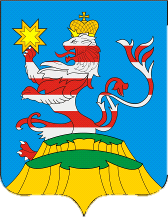 периодическое печатное изданиеПОСАДСКИЙВЕСТНИК2023май, 15,понедельник,№ 19Чăваш РеспубликинСĕнтĕрвăрри муниципаллă округĕн администрацийĕЙ Ы Ш Ă Н У №Сĕнтĕрвăрри хули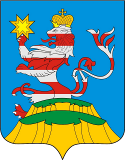 Чувашская РеспубликаАдминистрацияМариинско-Посадскогомуниципального округа П О С Т А Н О В Л Е Н И Е  10.05.2023 № 522г. Мариинский ПосадО внесение изменений в постановление администрации Мариинско-Посадского муниципального округа от 23.03.2023 г. № 229 «Об утверждении муниципальной программы администрации Мариинско- Посадского муниципального округа Чувашской Республики «Информационное общество» на 2023-2035 годы»О внесение изменений в постановление администрации Мариинско-Посадского муниципального округа от 23.03.2023 г. № 229 «Об утверждении муниципальной программы администрации Мариинско- Посадского муниципального округа Чувашской Республики «Информационное общество» на 2023-2035 годы»Ответственный исполнитель Муниципальной программы–Отдел цифрового развития и информационных технологий администрации Мариинско-Посадского муниципального округа Чувашской Республики.Соисполнители Муниципальной программы–структурные подразделения администрации Мариинско-Посадского муниципального округаУчастники Муниципальной программы–структурные подразделения администрации Мариинско-Посадского муниципального округаПодпрограммы Муниципальной программы–«Развитие информационных технологий»;«Информационная инфраструктура»;«Информационная безопасность»Цели Муниципальной программы–создание условий для развития в Мариинско- Посадском муниципальный округе Чувашской Республики информационного пространства с учетом потребностей общества в получении качественных и достоверных сведений на основе масштабного распространения информационно-телекоммуникационных технологий;создание устойчивой и безопасной информационно-телекоммуникационной инфраструктуры высокоскоростной передачи, обработки и хранения больших объемов данных, доступной для организаций и домохозяйствЗадачи Муниципальной программы–создание и обеспечение условий для повышения готовности населения к возможностям цифрового общества; обеспечение условий для повышения эффективности и безопасности органов местного самоуправления в Мариинско- Посадском муниципальный округе Чувашской Республики, взаимодействия населения, организаций, на основе информационно-теле-коммуникационных технологийЦелевые индикаторы и показатели Муниципальной программы–достижение к 2036 году следующих целевых индикаторов и показателей:число домашних хозяйств, имеющих широкополосный доступ к информационно-телекоммуникационной сети «Интернет», в расчете на 100 домашних хозяйств – 90 единиц, в городской местности – 
97 единиц, в сельской местности – 75 единиц;доля граждан, использующих механизм получения государственных и муниципальных услуг в электронной форме, – 80 процентовСроки и этапы реализации Муниципальной программы–2023–2035 годы:I этап – 2023–2025 годы;II этап – 2026–2030 годы;III этап – 2031–2035 годыОбъемы финансирования Муниципальной программы с разбивкой по годам реализации–общий объем финансирования Муниципальной программы составляет 1237,6 тыс. рублей, в том числе:в 2023 году – 425,6 тыс. рублей;в 2024 году – 156,0 тыс. рублей;в 2025 году – 156,0 тыс. рублей;в 2026–2030 годах – 250,0 тыс. рублей;в 2031–2035 годах – 250,0 тыс. рублей;из них средства:за счет бюджета Мариинско- Посадского муниципального округа:в 2023 году – 425,6 тыс. рублей;в 2024 году – 156,0 тыс. рублей;в 2025 году – 156,0 тыс. рублей;в 2026–2030 годах – 250,0 тыс. рублей;в 2031–2035 годах – 250,0 тыс. рублей;Объемы и источники финансирования Муниципальной программы уточняются при формировании бюджета Мариинско- Посадского муниципального округа Чувашской Республики на очередной финансовый год и плановый периодОжидаемые результаты реализации Муниципальной программы–интеграция информационных и коммуникационных технологий во все сферы деятельности общества;широкая осведомленность населения о преимуществах получения информации, приобретения товаров и получения услуг с использованием информационно-телекоммуникационной сети «Интернет»;применение новых механизмов получения, сохранения, производства и распространения достоверной информации в интересах личности, общества и государства.№ п/пЦелевой индикатор и показатель (наименование)Единица измеренияЗначения целевых индикаторов и показателейЗначения целевых индикаторов и показателейЗначения целевых индикаторов и показателейЗначения целевых индикаторов и показателейЗначения целевых индикаторов и показателейЗначения целевых индикаторов и показателейЗначения целевых индикаторов и показателейЗначения целевых индикаторов и показателейЗначения целевых индикаторов и показателей№ п/пЦелевой индикатор и показатель (наименование)Единица измерения2023 г.2024 г.2025 г.2026 г.2027 г.2028 г.2029 г.2030 г.2035 г.123456789101112Муниципальная программа Мариинско- Посадского муниципального округа Чувашской Республики «Цифровое общество Чувашии»Муниципальная программа Мариинско- Посадского муниципального округа Чувашской Республики «Цифровое общество Чувашии»Муниципальная программа Мариинско- Посадского муниципального округа Чувашской Республики «Цифровое общество Чувашии»Муниципальная программа Мариинско- Посадского муниципального округа Чувашской Республики «Цифровое общество Чувашии»Муниципальная программа Мариинско- Посадского муниципального округа Чувашской Республики «Цифровое общество Чувашии»Муниципальная программа Мариинско- Посадского муниципального округа Чувашской Республики «Цифровое общество Чувашии»Муниципальная программа Мариинско- Посадского муниципального округа Чувашской Республики «Цифровое общество Чувашии»Муниципальная программа Мариинско- Посадского муниципального округа Чувашской Республики «Цифровое общество Чувашии»Муниципальная программа Мариинско- Посадского муниципального округа Чувашской Республики «Цифровое общество Чувашии»Муниципальная программа Мариинско- Посадского муниципального округа Чувашской Республики «Цифровое общество Чувашии»Муниципальная программа Мариинско- Посадского муниципального округа Чувашской Республики «Цифровое общество Чувашии»Муниципальная программа Мариинско- Посадского муниципального округа Чувашской Республики «Цифровое общество Чувашии»1.Число домашних хозяйств, имеющих широкополосный доступ к информационно-телекоммуникационной сети «Интернет», в расчете на 100 домашних хозяйств в том числе:единиц838485868788899090в городской местностиединиц939495979797979797в сельской местностиединиц6668707172727475752.Доля граждан, использующих механизм получения государственных и муниципальных услуг в электронной формепроцентов737373737374747580Подпрограмма «Развитие информационных технологий»Подпрограмма «Развитие информационных технологий»Подпрограмма «Развитие информационных технологий»Подпрограмма «Развитие информационных технологий»Подпрограмма «Развитие информационных технологий»Подпрограмма «Развитие информационных технологий»Подпрограмма «Развитие информационных технологий»Подпрограмма «Развитие информационных технологий»Подпрограмма «Развитие информационных технологий»Подпрограмма «Развитие информационных технологий»Подпрограмма «Развитие информационных технологий»Подпрограмма «Развитие информационных технологий»1.Доля граждан, которые зарегистрированы в единой системе идентификации и аутентификации с обязательным предоставлением ключа простой электронной подписи и установлением личности физического лица при личном приемепроцентов6869707172737475802.Доля электронного документооборота между органами исполнительной власти Чувашской Республики и органами местного самоуправления в общем объеме межведомственного документооборотапроцентов991001001001001001001001003.Доля граждан, время ожидания в очереди которых при обращении в многофункциональные центры предоставления государственных и муниципальных услуг за государственной (муниципальной) услугой не превышает 15 минутпроцентов1001001001001001001001001004.Доля использования в муниципальной службе сервисов высокоточного определения координат в государственной и местной системах координат процентов1001001001001001001001001005Доля органов местного самоуправления, осуществляющих обмен электронными документами с использованием электронной подписи, процентовпроцентов100100100100100100100100100Подпрограмма «Информационная инфраструктура»Подпрограмма «Информационная инфраструктура»Подпрограмма «Информационная инфраструктура»Подпрограмма «Информационная инфраструктура»Подпрограмма «Информационная инфраструктура»Подпрограмма «Информационная инфраструктура»Подпрограмма «Информационная инфраструктура»Подпрограмма «Информационная инфраструктура»Подпрограмма «Информационная инфраструктура»Подпрограмма «Информационная инфраструктура»Подпрограмма «Информационная инфраструктура»Подпрограмма «Информационная инфраструктура»1.Доля органов местного самоуправления Мариинско- Посадского муниципального округа, обеспеченных постоянным доступом к информационно-телекоммуникационной сети «Интернет» на скорости не менее 2 Мбит/спроцентов100100100100100100100100100Подпрограмма «Информационная безопасность»Подпрограмма «Информационная безопасность»Подпрограмма «Информационная безопасность»Подпрограмма «Информационная безопасность»Подпрограмма «Информационная безопасность»Подпрограмма «Информационная безопасность»Подпрограмма «Информационная безопасность»Подпрограмма «Информационная безопасность»Подпрограмма «Информационная безопасность»Подпрограмма «Информационная безопасность»Подпрограмма «Информационная безопасность»Подпрограмма «Информационная безопасность»1.Стоимостная доля закупаемого и (или) арендуемого органами местного самоуправления в Мариинско- Посадском муниципальный округе иностранного программного обеспеченияпроцентов101010101010101010СтатусНаименование муниципальной программы муниципального округа, подпрограммы муниципальной программы муниципального округа(основного мероприятия)Код бюджетной классификацииКод бюджетной классификацииИсточники финансированияРасходы по годам, тыс. рублейРасходы по годам, тыс. рублейРасходы по годам, тыс. рублейРасходы по годам, тыс. рублейРасходы по годам, тыс. рублейРасходы по годам, тыс. рублейРасходы по годам, тыс. рублейРасходы по годам, тыс. рублейРасходы по годам, тыс. рублейСтатусНаименование муниципальной программы муниципального округа, подпрограммы муниципальной программы муниципального округа(основного мероприятия)главный распорядитель бюджетных средствцелевая статья расходовИсточники финансирования202320242025202620272028202920302031–20351234567891011121314Муниципальная программа«Цифровое общество Чувашии»всего425,6156,0156,050,050,050,050,0250,0250,0Подпрограмма 1«Развитие информационных технологий»всего425,6156,0156,050,050,050,050,0250,0250,0Подпрограмма 1«Развитие информационных технологий»903992Ч610000000местный бюджет 425,6156,0156,050,050,050,050,0250,0250,0Основное мероприятие 1Развитие электронного правительствавсего425,6156,0156,050,050,050,050,0250,0250,0Основное мероприятие 1Развитие электронного правительства903992Ч610400000местный бюджет425,6156,0156,050,050,050,050,0250,0250,0Основное мероприятие 2Эксплуатация геоинформационного обеспечения с использованием результатов космической деятельности в интересах социально-экономического развития Мариинско- Посадского муниципального округаххвсегохххххххххОсновное мероприятие 2Эксплуатация геоинформационного обеспечения с использованием результатов космической деятельности в интересах социально-экономического развития Мариинско- Посадского муниципального округаххместный бюджет хххххххххПодпрограмма 2«Информационная инфраструктура»ххвсегохххххххххПодпрограмма 2«Информационная инфраструктура»ххместный бюджет хххххххххОсновное мероприятие 1 «Информационная инфраструктура»ххвсегохххххххххОсновное мероприятие 1 «Информационная инфраструктура»ххместный бюджет хххххххххОсновное мероприятие 2Обеспечение условий для подключения организаций и населения к информационно-телекоммуникационной сети «Интернет»ххвсегохххххххххОсновное мероприятие 2Обеспечение условий для подключения организаций и населения к информационно-телекоммуникационной сети «Интернет»ххместный бюджет хххххххххПодпрограмма 3«Информационная безопасность»ххвсегохххххххххПодпрограмма 3«Информационная безопасность»ххместный бюджет хххххххххОсновное мероприятие 1 «Информационная безопасность»ххвсегохххххххххОсновное мероприятие 1 «Информационная безопасность»ххместный бюджет хххххххххОсновное мероприятие 2Повышение осведомленности участников информационного взаимодействия в области информационной безопасностиххвсегохххххххххОсновное мероприятие 2Повышение осведомленности участников информационного взаимодействия в области информационной безопасностиххместный бюджет хххххххххОтветственный исполнитель подпрограммы–Отдел цифрового развития и информационных тех-нологий администрации Мариинско-Посадского муниципального округа Чувашской Республики.Соисполнители подпрограммы–структурные подразделения администрации Мариинско-Посадского муниципального округа;муниципальное казенное учреждение «Централизованная бухгалтерия Мариинско-Посадского муниципального округа Чувашской Республики»; Цель подпрограммы–повышение эффективности органов местного самоуправления в Мариинско- Посадском муниципальный округе Чувашской Республике, взаимодействия органов местного самоуправления, граждан и бизнеса на основе использования информационно-телекоммуникационных технологийЗадачи подпрограммы–повышение открытости и эффективности механизмов электронного взаимодействия органов местного самоуправления, граждан и организаций;Целевые индикаторы и показатели подпрограммы–достижение к 2036 году следующих целевых индикаторов и показателей:доля граждан, которые зарегистрированы в единой системе идентификации и аутентификации с обязательным предоставлением ключа простой электронной подписи и установлением личности физического лица при личном приеме, – 80 процентов; доля электронного документооборота между органами местного самоуправления и органами исполнительной власти Чувашской Республики в общем объеме межведомственного документооборота, – 
100 процентов;доля органов местного самоуправления, осуществляющих обмен электронными документами с использованием электронной подписи, – 100 процентов;доля граждан, время ожидания в очереди которых при обращении в многофункциональные центры предоставления государственных и муниципальных услуг за государственной (муниципальной) услугой не превышает 15 минут, – 100 процентов;доля использования в муниципальной службе сервисов высокоточного определения координат в государственной и местной системах координат, – 100 процентов. Этапы и сроки реализации подпрограммы–2023–2035 годы:I этап – 2023–2025 годы;II этап – 2026–2030 годы;III этап – 2031–2035 годыОбъемы финансирования подпрограммы с разбивкой по годам реализации –общий объем финансирования Муниципальной программы составляет 1237,6 тыс. рублей, в том числе:в 2023 году – 425,6 тыс. рублей;в 2024 году – 156,0 тыс. рублей;в 2025 году – 156,0 тыс. рублей;в 2026–2030 годах – 250,0 тыс. рублей;в 2031–2035 годах – 250,0 тыс. рублей;из них средства:за счет бюджета Мариинско- Посадского муниципального округа:в 2023 году – 425,6 тыс. рублей;в 2024 году – 156,0 тыс. рублей;в 2025 году – 156,0 тыс. рублей;в 2026–2030 годах – 250,0 тыс. рублей;в 2031–2035 годах – 250,0 тыс. рублей;Объемы и источники финансирования Муниципальной программы уточняются при формировании бюджета Мариинско- Посадского муниципального округа Чувашской Республики на очередной финансовый год и плановый периодОжидаемые результаты реализации подпрограммы–обеспечение условий для повышения качества и эффективности муниципального управления в Мариинско- Посадском муниципальный округе Чувашской Республике за счет применения в органах местного самоуправления информационно-телекоммуникационных технологий;применение новых технологий электронного взаимодействия органов местного самоуправления, граждан и организаций.СтатусНаименование подпрограммы муниципальной программы (основного мероприятия, мероприятия)Задача подпрограммы муниципальной программыОтветственный исполнитель, соисполнители, участникиКод бюджетной классификацииКод бюджетной классификацииКод бюджетной классификацииКод бюджетной классификацииИсточники финансированияРасходы по годам, тыс. рублейРасходы по годам, тыс. рублейРасходы по годам, тыс. рублейРасходы по годам, тыс. рублейРасходы по годам, тыс. рублейРасходы по годам, тыс. рублейРасходы по годам, тыс. рублейРасходы по годам, тыс. рублейРасходы по годам, тыс. рублейСтатусНаименование подпрограммы муниципальной программы (основного мероприятия, мероприятия)Задача подпрограммы муниципальной программыОтветственный исполнитель, соисполнители, участникиглавный распорядитель бюджетных средствраздел, подразделцелевая статья расходовгруппа (подгруппа) вида расходовИсточники финансирования202320242025202620272028202920302031–2035123456789101112131415161718Подпрограмма«Развитие информационных технологий»Отдел цифрового развития и информационных тех-нологий администрации Мариинско-Посадского муниципального округавсего425,6156,0156,050,050,050,050,0250,0250,0Подпрограмма«Развитие информационных технологий»Отдел цифрового развития и информационных тех-нологий администрации Мариинско-Посадского муниципального округабюджет Мариинско- Посадского муниципального округа Чувашской Республики425,6156,0156,050,050,050,050,0250,0250,0Цель «Повышение эффективности муниципального управления в Мариинско- Посадском муниципальный округе Чувашской Республике, взаимодействия органов власти, граждан и бизнеса на основе использования информационно-телекоммуникационных технологий»Цель «Повышение эффективности муниципального управления в Мариинско- Посадском муниципальный округе Чувашской Республике, взаимодействия органов власти, граждан и бизнеса на основе использования информационно-телекоммуникационных технологий»Цель «Повышение эффективности муниципального управления в Мариинско- Посадском муниципальный округе Чувашской Республике, взаимодействия органов власти, граждан и бизнеса на основе использования информационно-телекоммуникационных технологий»Цель «Повышение эффективности муниципального управления в Мариинско- Посадском муниципальный округе Чувашской Республике, взаимодействия органов власти, граждан и бизнеса на основе использования информационно-телекоммуникационных технологий»Цель «Повышение эффективности муниципального управления в Мариинско- Посадском муниципальный округе Чувашской Республике, взаимодействия органов власти, граждан и бизнеса на основе использования информационно-телекоммуникационных технологий»Цель «Повышение эффективности муниципального управления в Мариинско- Посадском муниципальный округе Чувашской Республике, взаимодействия органов власти, граждан и бизнеса на основе использования информационно-телекоммуникационных технологий»Цель «Повышение эффективности муниципального управления в Мариинско- Посадском муниципальный округе Чувашской Республике, взаимодействия органов власти, граждан и бизнеса на основе использования информационно-телекоммуникационных технологий»Цель «Повышение эффективности муниципального управления в Мариинско- Посадском муниципальный округе Чувашской Республике, взаимодействия органов власти, граждан и бизнеса на основе использования информационно-телекоммуникационных технологий»Цель «Повышение эффективности муниципального управления в Мариинско- Посадском муниципальный округе Чувашской Республике, взаимодействия органов власти, граждан и бизнеса на основе использования информационно-телекоммуникационных технологий»Цель «Повышение эффективности муниципального управления в Мариинско- Посадском муниципальный округе Чувашской Республике, взаимодействия органов власти, граждан и бизнеса на основе использования информационно-телекоммуникационных технологий»Цель «Повышение эффективности муниципального управления в Мариинско- Посадском муниципальный округе Чувашской Республике, взаимодействия органов власти, граждан и бизнеса на основе использования информационно-телекоммуникационных технологий»Цель «Повышение эффективности муниципального управления в Мариинско- Посадском муниципальный округе Чувашской Республике, взаимодействия органов власти, граждан и бизнеса на основе использования информационно-телекоммуникационных технологий»Цель «Повышение эффективности муниципального управления в Мариинско- Посадском муниципальный округе Чувашской Республике, взаимодействия органов власти, граждан и бизнеса на основе использования информационно-телекоммуникационных технологий»Цель «Повышение эффективности муниципального управления в Мариинско- Посадском муниципальный округе Чувашской Республике, взаимодействия органов власти, граждан и бизнеса на основе использования информационно-телекоммуникационных технологий»Цель «Повышение эффективности муниципального управления в Мариинско- Посадском муниципальный округе Чувашской Республике, взаимодействия органов власти, граждан и бизнеса на основе использования информационно-телекоммуникационных технологий»Цель «Повышение эффективности муниципального управления в Мариинско- Посадском муниципальный округе Чувашской Республике, взаимодействия органов власти, граждан и бизнеса на основе использования информационно-телекоммуникационных технологий»Цель «Повышение эффективности муниципального управления в Мариинско- Посадском муниципальный округе Чувашской Республике, взаимодействия органов власти, граждан и бизнеса на основе использования информационно-телекоммуникационных технологий»Цель «Повышение эффективности муниципального управления в Мариинско- Посадском муниципальный округе Чувашской Республике, взаимодействия органов власти, граждан и бизнеса на основе использования информационно-телекоммуникационных технологий»Основное мероприятие 1Формирование электронного правительствавнедрение информационно-телекоммуникационных технологий в сфере муниципальных услуг в электронном виде, эксплуатации прикладных информационных систем поддержки выполнения (оказания) органами местного самоуправления Мариинско- Посадского муниципального округа основных функций (услуг), системы электронного документооборота в Мариинско- Посадском муниципальный округе, а также мероприятия по эксплуатации информационно-технологической и телекоммуникационной инфраструктуры для размещения информации о деятельности органов местного самоуправления Мариинско- Посадского муниципального округаОтдел цифрового развития и информационных тех-нологий администрации Мариинско-Посадского муниципального округавсего425,6156,0156,050,050,050,050,0250,0250,0Основное мероприятие 1Формирование электронного правительствавнедрение информационно-телекоммуникационных технологий в сфере муниципальных услуг в электронном виде, эксплуатации прикладных информационных систем поддержки выполнения (оказания) органами местного самоуправления Мариинско- Посадского муниципального округа основных функций (услуг), системы электронного документооборота в Мариинско- Посадском муниципальный округе, а также мероприятия по эксплуатации информационно-технологической и телекоммуникационной инфраструктуры для размещения информации о деятельности органов местного самоуправления Мариинско- Посадского муниципального округаОтдел цифрового развития и информационных тех-нологий администрации Мариинско-Посадского муниципального округа9039920113Ч610100000242бюджет Мариинско- Посадского муниципального округа Чувашской Республики425,6156,0156,050,050,050,050,0250,0250,0Целевые индикаторы и показатели Муниципальной программы, подпрограммы, увязанные с основным мероприятием 1Доля граждан, использующих механизм получения муниципальных услуг в электронной форме, процентовДоля граждан, использующих механизм получения муниципальных услуг в электронной форме, процентовДоля граждан, использующих механизм получения муниципальных услуг в электронной форме, процентовДоля граждан, использующих механизм получения муниципальных услуг в электронной форме, процентовДоля граждан, использующих механизм получения муниципальных услуг в электронной форме, процентовДоля граждан, использующих механизм получения муниципальных услуг в электронной форме, процентовДоля граждан, использующих механизм получения муниципальных услуг в электронной форме, процентовх737475767778798080Целевые индикаторы и показатели Муниципальной программы, подпрограммы, увязанные с основным мероприятием 1Доля граждан, которые зарегистрированы в единой системе идентификации и аутентификации с обязательным предоставлением ключа простой электронной подписи и установлением личности физического лица при личном приеме, процентовДоля граждан, которые зарегистрированы в единой системе идентификации и аутентификации с обязательным предоставлением ключа простой электронной подписи и установлением личности физического лица при личном приеме, процентовДоля граждан, которые зарегистрированы в единой системе идентификации и аутентификации с обязательным предоставлением ключа простой электронной подписи и установлением личности физического лица при личном приеме, процентовДоля граждан, которые зарегистрированы в единой системе идентификации и аутентификации с обязательным предоставлением ключа простой электронной подписи и установлением личности физического лица при личном приеме, процентовДоля граждан, которые зарегистрированы в единой системе идентификации и аутентификации с обязательным предоставлением ключа простой электронной подписи и установлением личности физического лица при личном приеме, процентовДоля граждан, которые зарегистрированы в единой системе идентификации и аутентификации с обязательным предоставлением ключа простой электронной подписи и установлением личности физического лица при личном приеме, процентовДоля граждан, которые зарегистрированы в единой системе идентификации и аутентификации с обязательным предоставлением ключа простой электронной подписи и установлением личности физического лица при личном приеме, процентовх686970717273747580Целевые индикаторы и показатели Муниципальной программы, подпрограммы, увязанные с основным мероприятием 1Доля электронного документооборота между органами местного самоуправления и органами исполнительной власти Чувашской Республики в общем объеме межведомственного документооборота, процентовДоля электронного документооборота между органами местного самоуправления и органами исполнительной власти Чувашской Республики в общем объеме межведомственного документооборота, процентовДоля электронного документооборота между органами местного самоуправления и органами исполнительной власти Чувашской Республики в общем объеме межведомственного документооборота, процентовДоля электронного документооборота между органами местного самоуправления и органами исполнительной власти Чувашской Республики в общем объеме межведомственного документооборота, процентовДоля электронного документооборота между органами местного самоуправления и органами исполнительной власти Чувашской Республики в общем объеме межведомственного документооборота, процентовДоля электронного документооборота между органами местного самоуправления и органами исполнительной власти Чувашской Республики в общем объеме межведомственного документооборота, процентовДоля электронного документооборота между органами местного самоуправления и органами исполнительной власти Чувашской Республики в общем объеме межведомственного документооборота, процентовх99100100100100100100100100Целевые индикаторы и показатели Муниципальной программы, подпрограммы, увязанные с основным мероприятием 1Доля органов местного самоуправления, осуществляющих обмен электронными документами с использованием электронной подписи, процентовДоля органов местного самоуправления, осуществляющих обмен электронными документами с использованием электронной подписи, процентовДоля органов местного самоуправления, осуществляющих обмен электронными документами с использованием электронной подписи, процентовДоля органов местного самоуправления, осуществляющих обмен электронными документами с использованием электронной подписи, процентовДоля органов местного самоуправления, осуществляющих обмен электронными документами с использованием электронной подписи, процентовДоля органов местного самоуправления, осуществляющих обмен электронными документами с использованием электронной подписи, процентовДоля органов местного самоуправления, осуществляющих обмен электронными документами с использованием электронной подписи, процентовх100100100100100100100100100Мероприятие 1.1Развитие механизмов получения муниципальных услуг в электронном виде.Отдел цифрового развития и информационных тех-нологий администрации Мариинско-Посадского муниципального округавсего425,6156,0156,050,050,050,050,0250,0250,0Мероприятие 1.1Развитие механизмов получения муниципальных услуг в электронном виде.Отдел цифрового развития и информационных тех-нологий администрации Мариинско-Посадского муниципального округа9039920113Ч610400000242бюджет Мариинско- Посадского муниципального округа Чувашской Республики425,6156,0156,050,050,050,050,0250,0250,0Мероприятие 1.2Эксплуатация прикладных информационных систем поддержки выполнения (оказания) органами местного самоуправления основных функций (услуг)Отдел цифрового развития и информационных тех-нологий администрации Мариинско-Посадского муниципального округаххххвсегохххххххххМероприятие 1.2Эксплуатация прикладных информационных систем поддержки выполнения (оказания) органами местного самоуправления основных функций (услуг)Отдел цифрового развития и информационных тех-нологий администрации Мариинско-Посадского муниципального округаххххбюджет Мариинско- Посадского муниципального округа Чувашской РеспубликихххххххххМероприятие 1.3Эксплуатация системы электронного документооборота в Мариинско- Посадском муниципальный округе.Отдел цифрового развития и информационных тех-нологий администрации Мариинско-Посадского муниципального округаххххвсегохххххххххМероприятие 1.3Эксплуатация системы электронного документооборота в Мариинско- Посадском муниципальный округе.Отдел цифрового развития и информационных тех-нологий администрации Мариинско-Посадского муниципального округаххххбюджет Мариинско- Посадского муниципального округа Чувашской РеспубликихххххххххМероприятие 1.4Эксплуатации информационно-технологической и телекоммуникационной инфраструктуры для размещения информации о деятельности органов местного самоуправления Мариинско- Посадского муниципального округа.Отдел цифрового развития и информационных тех-нологий администрации Мариинско-Посадского муниципального округаххххвсегохххххххххМероприятие 1.4Эксплуатации информационно-технологической и телекоммуникационной инфраструктуры для размещения информации о деятельности органов местного самоуправления Мариинско- Посадского муниципального округа.Отдел цифрового развития и информационных тех-нологий администрации Мариинско-Посадского муниципального округаххххбюджет Мариинско- Посадского муниципального округа Чувашской РеспубликихххххххххОсновное мероприятие 2Эксплуатация геоинформационного обеспечения с использованием результатов космической деятельности в интересах социально-экономического развития Мариинско- Посадского муниципального округасоздание и развитие условий, обеспечивающих потребности граждан и организаций в актуальной и достоверной информации о пространственных объектах на основе использования геоинформационных технологий в Мариинско- Посадском муниципальный округе Чувашской РеспубликеОтдел цифрового развития и информационных тех-нологий администрации Мариинско-Посадского муниципального округаххххвсегохххххххххОсновное мероприятие 2Эксплуатация геоинформационного обеспечения с использованием результатов космической деятельности в интересах социально-экономического развития Мариинско- Посадского муниципального округасоздание и развитие условий, обеспечивающих потребности граждан и организаций в актуальной и достоверной информации о пространственных объектах на основе использования геоинформационных технологий в Мариинско- Посадском муниципальный округе Чувашской РеспубликеОтдел цифрового развития и информационных тех-нологий администрации Мариинско-Посадского муниципального округаххххбюджет Мариинско- Посадского муниципального округа Чувашской РеспубликихххххххххЦелевой индикатор и показатель подпрограммы, увязанные с основным мероприятием 3Доля эксплуатации геоинформационного обеспечения, процентовДоля эксплуатации геоинформационного обеспечения, процентовДоля эксплуатации геоинформационного обеспечения, процентовДоля эксплуатации геоинформационного обеспечения, процентовДоля эксплуатации геоинформационного обеспечения, процентовДоля эксплуатации геоинформационного обеспечения, процентовДоля эксплуатации геоинформационного обеспечения, процентовх100100100100100100100100100Мероприятие 3.1Эксплуатация системы программных решений для представления картографических материалов в информационно-телекоммуникационной сети «Интернет»Отдел цифрового развития и информационных тех-нологий администрации Мариинско-Посадского муниципального округаххххвсегохххххххххМероприятие 3.1Эксплуатация системы программных решений для представления картографических материалов в информационно-телекоммуникационной сети «Интернет»Отдел цифрового развития и информационных тех-нологий администрации Мариинско-Посадского муниципального округаххххбюджет Мариинско- Посадского муниципального округа Чувашской РеспубликихххххххххМероприятие 3.2Эксплуатация сервисов и подсистем Геоинформационного портала Чувашской РеспубликиОтдел цифрового развития и информационных тех-нологий администрации Мариинско-Посадского муниципального округаххххвсегохххххххххМероприятие 3.2Эксплуатация сервисов и подсистем Геоинформационного портала Чувашской РеспубликиОтдел цифрового развития и информационных тех-нологий администрации Мариинско-Посадского муниципального округаххххбюджет Мариинско- Посадского муниципального округа Чувашской РеспубликихххххххххМероприятие 3.3Организация обучения специалистов-операторов геоинформационной системы Чувашской Республики, сотрудников органов местного самоуправленияОтдел цифрового развития и информационных тех-нологий администрации Мариинско-Посадского муниципального округаххххвсегохххххххххМероприятие 3.3Организация обучения специалистов-операторов геоинформационной системы Чувашской Республики, сотрудников органов местного самоуправленияОтдел цифрового развития и информационных тех-нологий администрации Мариинско-Посадского муниципального округаххххбюджет Мариинско- Посадского муниципального округа Чувашской РеспубликихххххххххОтветственный исполнитель подпрограммы–Отдел цифрового развития и информационных тех-нологий администрации Мариинско-Посадского муниципального округа Чувашской Республики.Соисполнители подпрограммы –структурные подразделения администрации Мариинско-Посадского муниципального округа;муниципальное казенное учреждение «Централизованная бухгалтерия Мариинско-Посадского муниципального округа Чувашской Республики»;Цель подпрограммы–обеспечение эффективного функционирования и развитие комплекса информационно-телекоммуникационной инфраструктуры органов местного самоуправления Мариинско- Посадского муниципального округаЗадачи подпрограммы–информационно-технологическое обеспечение деятельности централизованных бухгалтерий органов местного самоуправления Мариинско- Посадском муниципального округа;оснащение органов местного самоуправления Мариинско- Посадском муниципального округа средствами компьютерной техники;подключение социально значимых объектов Мариинско- Посадского муниципального округа Чувашской Республики к информационно-телекоммуникационной сети «Интернет»Целевые индикаторы и показатели подпрограммы–достижение к 2036 году следующих целевых индикаторов и показателей:доля органов местного самоуправления, обеспеченных постоянным доступом к информационно-телекоммуникационной сети «Интернет» на скорости не менее 2 Мбит/с, – 100 процентов;Этапы и сроки реализации подпрограммы–2023–2035 годы:I этап – 2023–2025 годы;II этап – 2026–2030 годы;III этап – 2031–2035 годыОбъемы финансирования подпрограммы с разбивкой по годам реализации –в пределах бюджетных ассигнований на ведение основной деятельностиОбъемы финансирования подпрограммы уточняются при формировании бюджета Мариинско-Посадского муниципального округа на очередной финансовый год и плановый периодОжидаемые результаты реализации подпрограммы–своевременное обновление и развитие компонентов информационно-телекоммуникационной инфраструктуры органов местного самоуправления;обеспечение устойчивости информационной инфраструктуры высокоскоростной передачи, обработки и хранения данных органов местного самоуправления.СтатусНаименование подпрограммы муниципальной программы Чувашской Республики (основного мероприятия, мероприятия)Задача муниципальной программы Чувашской РеспубликиОтветственный исполнитель, соисполнители, участникиКод бюджетной классификацииКод бюджетной классификацииКод бюджетной классификацииКод бюджетной классификацииИсточники финансированияРасходы по годам, тыс. рублейРасходы по годам, тыс. рублейРасходы по годам, тыс. рублейРасходы по годам, тыс. рублейРасходы по годам, тыс. рублейРасходы по годам, тыс. рублейРасходы по годам, тыс. рублейРасходы по годам, тыс. рублейРасходы по годам, тыс. рублейСтатусНаименование подпрограммы муниципальной программы Чувашской Республики (основного мероприятия, мероприятия)Задача муниципальной программы Чувашской РеспубликиОтветственный исполнитель, соисполнители, участникиглавный распорядитель бюджетных средствраздел, подразделцелевая статья расходовгруппа (подгруппа) вида расходовИсточники финансирования202320242025202620272028202920302031–2035123456789101112131415161718Подпрограмма«Информационная инфраструктура»Отдел цифрового развития и информационных тех-нологий администрации Мариинско-Посадского муниципального округаххххвсегохххххххххПодпрограмма«Информационная инфраструктура»Отдел цифрового развития и информационных тех-нологий администрации Мариинско-Посадского муниципального округаххххбюджет Мариинско- Посадского муниципального округа Чувашской РеспубликихххххххххЦель «Обеспечение эффективного функционирования и развитие комплекса информационно-телекоммуникационной инфраструктурыорганов исполнительной власти Чувашской Республики и органов местного самоуправления»Цель «Обеспечение эффективного функционирования и развитие комплекса информационно-телекоммуникационной инфраструктурыорганов исполнительной власти Чувашской Республики и органов местного самоуправления»Цель «Обеспечение эффективного функционирования и развитие комплекса информационно-телекоммуникационной инфраструктурыорганов исполнительной власти Чувашской Республики и органов местного самоуправления»Цель «Обеспечение эффективного функционирования и развитие комплекса информационно-телекоммуникационной инфраструктурыорганов исполнительной власти Чувашской Республики и органов местного самоуправления»Цель «Обеспечение эффективного функционирования и развитие комплекса информационно-телекоммуникационной инфраструктурыорганов исполнительной власти Чувашской Республики и органов местного самоуправления»Цель «Обеспечение эффективного функционирования и развитие комплекса информационно-телекоммуникационной инфраструктурыорганов исполнительной власти Чувашской Республики и органов местного самоуправления»Цель «Обеспечение эффективного функционирования и развитие комплекса информационно-телекоммуникационной инфраструктурыорганов исполнительной власти Чувашской Республики и органов местного самоуправления»Цель «Обеспечение эффективного функционирования и развитие комплекса информационно-телекоммуникационной инфраструктурыорганов исполнительной власти Чувашской Республики и органов местного самоуправления»Цель «Обеспечение эффективного функционирования и развитие комплекса информационно-телекоммуникационной инфраструктурыорганов исполнительной власти Чувашской Республики и органов местного самоуправления»Цель «Обеспечение эффективного функционирования и развитие комплекса информационно-телекоммуникационной инфраструктурыорганов исполнительной власти Чувашской Республики и органов местного самоуправления»Цель «Обеспечение эффективного функционирования и развитие комплекса информационно-телекоммуникационной инфраструктурыорганов исполнительной власти Чувашской Республики и органов местного самоуправления»Цель «Обеспечение эффективного функционирования и развитие комплекса информационно-телекоммуникационной инфраструктурыорганов исполнительной власти Чувашской Республики и органов местного самоуправления»Цель «Обеспечение эффективного функционирования и развитие комплекса информационно-телекоммуникационной инфраструктурыорганов исполнительной власти Чувашской Республики и органов местного самоуправления»Цель «Обеспечение эффективного функционирования и развитие комплекса информационно-телекоммуникационной инфраструктурыорганов исполнительной власти Чувашской Республики и органов местного самоуправления»Цель «Обеспечение эффективного функционирования и развитие комплекса информационно-телекоммуникационной инфраструктурыорганов исполнительной власти Чувашской Республики и органов местного самоуправления»Цель «Обеспечение эффективного функционирования и развитие комплекса информационно-телекоммуникационной инфраструктурыорганов исполнительной власти Чувашской Республики и органов местного самоуправления»Цель «Обеспечение эффективного функционирования и развитие комплекса информационно-телекоммуникационной инфраструктурыорганов исполнительной власти Чувашской Республики и органов местного самоуправления»Цель «Обеспечение эффективного функционирования и развитие комплекса информационно-телекоммуникационной инфраструктурыорганов исполнительной власти Чувашской Республики и органов местного самоуправления»Основное мероприятие 1«Информационная инфраструктура»информационно-технологическое обеспечение дея-тельности централизованных бухгалтерий органов местного самоуправления Мариинско- Посадском муниципального округа;оснащение органов местного самоуправления Ма-риинско- Посадском муниципального округа средствами компью-терной техники;подключение социально значимых объектов Мари-инско- Посадского муниципального округа Чувашской Республики к информационно-телекоммуникационной сети «Ин-тернет»Отдел цифрового развития и информационных тех-нологий администрации Мариинско-Посадского муниципального округаххххвсегохххххххххОсновное мероприятие 1«Информационная инфраструктура»информационно-технологическое обеспечение дея-тельности централизованных бухгалтерий органов местного самоуправления Мариинско- Посадском муниципального округа;оснащение органов местного самоуправления Ма-риинско- Посадском муниципального округа средствами компью-терной техники;подключение социально значимых объектов Мари-инско- Посадского муниципального округа Чувашской Республики к информационно-телекоммуникационной сети «Ин-тернет»Отдел цифрового развития и информационных тех-нологий администрации Мариинско-Посадского муниципального округаххххбюджет Мариинско- Посадского муниципального округа Чувашской РеспубликихххххххххЦелевые индикаторы и показатели муниципальной программы, подпрограммы, увязанные с основным мероприятием 1Доля органов местного самоуправления, обеспеченных постоянным доступом к информационно-телекоммуникационной сети «Интернет» на скорости не менее 2 Мбит/с, процентовДоля органов местного самоуправления, обеспеченных постоянным доступом к информационно-телекоммуникационной сети «Интернет» на скорости не менее 2 Мбит/с, процентовДоля органов местного самоуправления, обеспеченных постоянным доступом к информационно-телекоммуникационной сети «Интернет» на скорости не менее 2 Мбит/с, процентовДоля органов местного самоуправления, обеспеченных постоянным доступом к информационно-телекоммуникационной сети «Интернет» на скорости не менее 2 Мбит/с, процентовДоля органов местного самоуправления, обеспеченных постоянным доступом к информационно-телекоммуникационной сети «Интернет» на скорости не менее 2 Мбит/с, процентовДоля органов местного самоуправления, обеспеченных постоянным доступом к информационно-телекоммуникационной сети «Интернет» на скорости не менее 2 Мбит/с, процентовДоля органов местного самоуправления, обеспеченных постоянным доступом к информационно-телекоммуникационной сети «Интернет» на скорости не менее 2 Мбит/с, процентовх100100100100100100100100100Мероприятие 1.1Информационно-технологическое обеспечение деятельности централизованных бухгалтерий органов исполнительной власти Чувашской Республики, подведомственных им организаций и администраций муниципальных муниципальный округов и городских округов Чувашской Республики.Отдел цифрового развития и информационных тех-нологий администрации Мариинско-Посадского муниципального округаххххвсегохххххххххМероприятие 1.1Информационно-технологическое обеспечение деятельности централизованных бухгалтерий органов исполнительной власти Чувашской Республики, подведомственных им организаций и администраций муниципальных муниципальный округов и городских округов Чувашской Республики.Отдел цифрового развития и информационных тех-нологий администрации Мариинско-Посадского муниципального округаххххбюджет Мариинско- Посадского муниципального округа Чувашской РеспубликихххххххххМероприятие 1.4Обеспечение широкополосного доступа к информационно-телекоммуникационной сети «Интернет» органов местного самоуправленияОтдел цифрового развития и информационных тех-нологий администрации Мариинско-Посадского муниципального округаххххвсегохххххххххМероприятие 1.4Обеспечение широкополосного доступа к информационно-телекоммуникационной сети «Интернет» органов местного самоуправленияОтдел цифрового развития и информационных тех-нологий администрации Мариинско-Посадского муниципального округаххххбюджет Мариинско- Посадского муниципального округа Чувашской РеспубликихххххххххМероприятие 1.5Оснащение местного самоуправления Мариинско- Посадского муниципального округа Чувашской Республики средствами компьютерной техникиОтдел цифрового развития и информационных тех-нологий администрации Мариинско-Посадского муниципального округаххххвсегохххххххххМероприятие 1.5Оснащение местного самоуправления Мариинско- Посадского муниципального округа Чувашской Республики средствами компьютерной техникиОтдел цифрового развития и информационных тех-нологий администрации Мариинско-Посадского муниципального округаххххбюджет Мариинско- Посадского муниципального округа Чувашской РеспубликихххххххххОсновное мероприятие 2Обеспечение условий для подключения социально- значимых объектов к информационно-телекоммуникационной сети «Интернет»обеспечение мониторинга и управления функционированием информационно-телекоммуникационной инфраструктуры органов местного самоуправления;обеспечение и развитие условий хранения и обработки данных, создаваемых органами местного самоуправленияОтдел цифрового развития и информационных тех-нологий администрации Мариинско-Посадского муниципального округаххххвсегохххххххххОсновное мероприятие 2Обеспечение условий для подключения социально- значимых объектов к информационно-телекоммуникационной сети «Интернет»обеспечение мониторинга и управления функционированием информационно-телекоммуникационной инфраструктуры органов местного самоуправления;обеспечение и развитие условий хранения и обработки данных, создаваемых органами местного самоуправленияОтдел цифрового развития и информационных тех-нологий администрации Мариинско-Посадского муниципального округаххххбюджет Мариинско- Посадского муниципального округа Чувашской РеспубликихххххххххЦелевой индикатор и показатель муниципальной программы, увязанные с основным мероприятием 2Подключение социально- значимых объектов Мариинско- Посадского муниципального округа Чувашской Республики к информационно-телекоммуникационной сети «Интернет»Подключение социально- значимых объектов Мариинско- Посадского муниципального округа Чувашской Республики к информационно-телекоммуникационной сети «Интернет»Подключение социально- значимых объектов Мариинско- Посадского муниципального округа Чувашской Республики к информационно-телекоммуникационной сети «Интернет»Подключение социально- значимых объектов Мариинско- Посадского муниципального округа Чувашской Республики к информационно-телекоммуникационной сети «Интернет»Подключение социально- значимых объектов Мариинско- Посадского муниципального округа Чувашской Республики к информационно-телекоммуникационной сети «Интернет»Подключение социально- значимых объектов Мариинско- Посадского муниципального округа Чувашской Республики к информационно-телекоммуникационной сети «Интернет»Подключение социально- значимых объектов Мариинско- Посадского муниципального округа Чувашской Республики к информационно-телекоммуникационной сети «Интернет»х838485868788899090Целевой индикатор и показатель муниципальной программы, увязанные с основным мероприятием 2в городской местности, процентв городской местности, процентв городской местности, процентв городской местности, процентв городской местности, процентв городской местности, процентв городской местности, процентх939495969797979797Целевой индикатор и показатель муниципальной программы, увязанные с основным мероприятием 2в сельской местности, процентв сельской местности, процентв сельской местности, процентв сельской местности, процентв сельской местности, процентв сельской местности, процентв сельской местности, процентх666768697072737575Мероприятие 2.1Подключение социально значимых объектов Мариинско- Посадского муниципального округа к информационно-телекоммуникационной сети «Интернет»Отдел цифрового развития и информационных тех-нологий администрации Мариинско-Посадского муниципального округаххххвсегохххххххххМероприятие 2.1Подключение социально значимых объектов Мариинско- Посадского муниципального округа к информационно-телекоммуникационной сети «Интернет»Отдел цифрового развития и информационных тех-нологий администрации Мариинско-Посадского муниципального округаххххбюджет Мариинско- Посадского муниципального округа Чувашской РеспубликихххххххххОтветственный исполнитель подпрограммы–Отдел цифрового развития и информационных тех-нологий администрации Мариинско-Посадского муниципального округа Чувашской Республики.Соисполнитель подпрограммы–структурные подразделения администрации Мариинско-Посадского муниципального округа;муниципальное казенное учреждение «Централизованная бухгалтерия Мариинско-Посадского муниципального округа Чувашской Республики»;Цель подпрограммы–использование преимущественно отечественного программного обеспечения в органах местного самоуправления Мариинско- Посадского муниципального округа Чувашской Республики.Задачи подпрограммы–создание и развитие условий для обеспечения безопасности информационных систем и компонентов информационной инфраструктуры, их защиты и сохранности, соответствия требованиям безопасности информации;участие в переходе на использование в своей деятельности преимущественно отечественного программного обеспечения.Целевые индикаторы и показатели подпрограммы–достижение к 2036 году следующих целевых индикаторов и показателей:стоимостная доля закупаемого и (или) арендуемого органами муниципальной власти Мариинско- Посадского муниципального округа Чувашской Республики иностранного программного обеспечения – 10 процентов;Этапы и сроки реализации подпрограммы–2023–2035 годы:I этап – 2023–2025 годы;II этап – 2026–2030 годы;III этап – 2031–2035 годыОбъемы финансирования подпрограммы с разбивкой по годам
реализации –в пределах бюджетных ассигнований на ведение основной деятельностиОбъемы финансирования подпрограммы уточняются при формировании бюджета Мариинско-Посадского муниципального округа на очередной финансовый год и плановый периодОжидаемые результаты реализации подпрограммы–достижение состояния защищенности информационно-телекоммуникационной инфраструктуры органов местного самоуправления Мариинско- Посадского муниципального округа Чувашской Республики; обеспечение использования отечественных разработок и технологий в рамках функционирования информационно-телекоммуникационной инфраструктуры органов местного самоуправления Мариинско- Посадского муниципального округа Чувашской Республики;СтатусНаименование подпрограммы муниципальной программы Чувашской Республики (основного мероприятия, мероприятия)Задача муниципальной программы Чувашской РеспубликиОтветственный исполнитель, соисполнители, участникиКод бюджетной классификацииКод бюджетной классификацииКод бюджетной классификацииКод бюджетной классификацииИсточники финансированияИсточники финансированияРасходы по годам, тыс. рублейРасходы по годам, тыс. рублейРасходы по годам, тыс. рублейРасходы по годам, тыс. рублейРасходы по годам, тыс. рублейРасходы по годам, тыс. рублейРасходы по годам, тыс. рублейРасходы по годам, тыс. рублейРасходы по годам, тыс. рублейРасходы по годам, тыс. рублейРасходы по годам, тыс. рублейРасходы по годам, тыс. рублейРасходы по годам, тыс. рублейРасходы по годам, тыс. рублейРасходы по годам, тыс. рублейРасходы по годам, тыс. рублейРасходы по годам, тыс. рублейРасходы по годам, тыс. рублейСтатусНаименование подпрограммы муниципальной программы Чувашской Республики (основного мероприятия, мероприятия)Задача муниципальной программы Чувашской РеспубликиОтветственный исполнитель, соисполнители, участникиглавный распорядитель бюджетных средствраздел, подразделцелевая статья расходовгруппа (подгруппа) вида расходовИсточники финансированияИсточники финансирования20232023202420242025202520262026202720272028202820292029203020302031-20352031-2035123456788991010111112121313141415151616171718Подпрограмма«Информационная безопасность»хххххвсеговсегохххххххххххххххххПодпрограмма«Информационная безопасность»хххххбюджет Мариинско- Посадского муниципального округа Чувашской Республикибюджет Мариинско- Посадского муниципального округа Чувашской РеспубликихххххххххххххххххЦели «Обеспечение устойчивости и безопасности функционирования информационно-телекоммуникационной инфраструктуры в Мариинско- Посадском муниципальный округе Чувашской Республике», «Использование преимущественно отечественного программного обеспечения органами местного самоуправления»Цели «Обеспечение устойчивости и безопасности функционирования информационно-телекоммуникационной инфраструктуры в Мариинско- Посадском муниципальный округе Чувашской Республике», «Использование преимущественно отечественного программного обеспечения органами местного самоуправления»Цели «Обеспечение устойчивости и безопасности функционирования информационно-телекоммуникационной инфраструктуры в Мариинско- Посадском муниципальный округе Чувашской Республике», «Использование преимущественно отечественного программного обеспечения органами местного самоуправления»Цели «Обеспечение устойчивости и безопасности функционирования информационно-телекоммуникационной инфраструктуры в Мариинско- Посадском муниципальный округе Чувашской Республике», «Использование преимущественно отечественного программного обеспечения органами местного самоуправления»Цели «Обеспечение устойчивости и безопасности функционирования информационно-телекоммуникационной инфраструктуры в Мариинско- Посадском муниципальный округе Чувашской Республике», «Использование преимущественно отечественного программного обеспечения органами местного самоуправления»Цели «Обеспечение устойчивости и безопасности функционирования информационно-телекоммуникационной инфраструктуры в Мариинско- Посадском муниципальный округе Чувашской Республике», «Использование преимущественно отечественного программного обеспечения органами местного самоуправления»Цели «Обеспечение устойчивости и безопасности функционирования информационно-телекоммуникационной инфраструктуры в Мариинско- Посадском муниципальный округе Чувашской Республике», «Использование преимущественно отечественного программного обеспечения органами местного самоуправления»Цели «Обеспечение устойчивости и безопасности функционирования информационно-телекоммуникационной инфраструктуры в Мариинско- Посадском муниципальный округе Чувашской Республике», «Использование преимущественно отечественного программного обеспечения органами местного самоуправления»Цели «Обеспечение устойчивости и безопасности функционирования информационно-телекоммуникационной инфраструктуры в Мариинско- Посадском муниципальный округе Чувашской Республике», «Использование преимущественно отечественного программного обеспечения органами местного самоуправления»Цели «Обеспечение устойчивости и безопасности функционирования информационно-телекоммуникационной инфраструктуры в Мариинско- Посадском муниципальный округе Чувашской Республике», «Использование преимущественно отечественного программного обеспечения органами местного самоуправления»Цели «Обеспечение устойчивости и безопасности функционирования информационно-телекоммуникационной инфраструктуры в Мариинско- Посадском муниципальный округе Чувашской Республике», «Использование преимущественно отечественного программного обеспечения органами местного самоуправления»Цели «Обеспечение устойчивости и безопасности функционирования информационно-телекоммуникационной инфраструктуры в Мариинско- Посадском муниципальный округе Чувашской Республике», «Использование преимущественно отечественного программного обеспечения органами местного самоуправления»Цели «Обеспечение устойчивости и безопасности функционирования информационно-телекоммуникационной инфраструктуры в Мариинско- Посадском муниципальный округе Чувашской Республике», «Использование преимущественно отечественного программного обеспечения органами местного самоуправления»Цели «Обеспечение устойчивости и безопасности функционирования информационно-телекоммуникационной инфраструктуры в Мариинско- Посадском муниципальный округе Чувашской Республике», «Использование преимущественно отечественного программного обеспечения органами местного самоуправления»Цели «Обеспечение устойчивости и безопасности функционирования информационно-телекоммуникационной инфраструктуры в Мариинско- Посадском муниципальный округе Чувашской Республике», «Использование преимущественно отечественного программного обеспечения органами местного самоуправления»Цели «Обеспечение устойчивости и безопасности функционирования информационно-телекоммуникационной инфраструктуры в Мариинско- Посадском муниципальный округе Чувашской Республике», «Использование преимущественно отечественного программного обеспечения органами местного самоуправления»Цели «Обеспечение устойчивости и безопасности функционирования информационно-телекоммуникационной инфраструктуры в Мариинско- Посадском муниципальный округе Чувашской Республике», «Использование преимущественно отечественного программного обеспечения органами местного самоуправления»Цели «Обеспечение устойчивости и безопасности функционирования информационно-телекоммуникационной инфраструктуры в Мариинско- Посадском муниципальный округе Чувашской Республике», «Использование преимущественно отечественного программного обеспечения органами местного самоуправления»Цели «Обеспечение устойчивости и безопасности функционирования информационно-телекоммуникационной инфраструктуры в Мариинско- Посадском муниципальный округе Чувашской Республике», «Использование преимущественно отечественного программного обеспечения органами местного самоуправления»Цели «Обеспечение устойчивости и безопасности функционирования информационно-телекоммуникационной инфраструктуры в Мариинско- Посадском муниципальный округе Чувашской Республике», «Использование преимущественно отечественного программного обеспечения органами местного самоуправления»Цели «Обеспечение устойчивости и безопасности функционирования информационно-телекоммуникационной инфраструктуры в Мариинско- Посадском муниципальный округе Чувашской Республике», «Использование преимущественно отечественного программного обеспечения органами местного самоуправления»Цели «Обеспечение устойчивости и безопасности функционирования информационно-телекоммуникационной инфраструктуры в Мариинско- Посадском муниципальный округе Чувашской Республике», «Использование преимущественно отечественного программного обеспечения органами местного самоуправления»Цели «Обеспечение устойчивости и безопасности функционирования информационно-телекоммуникационной инфраструктуры в Мариинско- Посадском муниципальный округе Чувашской Республике», «Использование преимущественно отечественного программного обеспечения органами местного самоуправления»Цели «Обеспечение устойчивости и безопасности функционирования информационно-телекоммуникационной инфраструктуры в Мариинско- Посадском муниципальный округе Чувашской Республике», «Использование преимущественно отечественного программного обеспечения органами местного самоуправления»Цели «Обеспечение устойчивости и безопасности функционирования информационно-телекоммуникационной инфраструктуры в Мариинско- Посадском муниципальный округе Чувашской Республике», «Использование преимущественно отечественного программного обеспечения органами местного самоуправления»Цели «Обеспечение устойчивости и безопасности функционирования информационно-телекоммуникационной инфраструктуры в Мариинско- Посадском муниципальный округе Чувашской Республике», «Использование преимущественно отечественного программного обеспечения органами местного самоуправления»Цели «Обеспечение устойчивости и безопасности функционирования информационно-телекоммуникационной инфраструктуры в Мариинско- Посадском муниципальный округе Чувашской Республике», «Использование преимущественно отечественного программного обеспечения органами местного самоуправления»Цели «Обеспечение устойчивости и безопасности функционирования информационно-телекоммуникационной инфраструктуры в Мариинско- Посадском муниципальный округе Чувашской Республике», «Использование преимущественно отечественного программного обеспечения органами местного самоуправления»Основное мероприятие 1«Информационная безопасность»создание и развитие условий для обеспечения безопасности информационных систем и компонентов информационной инфраструктуры, их защиты и сохранности, соответствия требованиям безопасности информациихххххвсеговсегохххххххххххххххххОсновное мероприятие 1«Информационная безопасность»создание и развитие условий для обеспечения безопасности информационных систем и компонентов информационной инфраструктуры, их защиты и сохранности, соответствия требованиям безопасности информациихххххбюджет Мариинско- Посадского муниципального округа Чувашской Республикибюджет Мариинско- Посадского муниципального округа Чувашской РеспубликихххххххххххххххххЦелевые индикаторы и показатели подпрограммы, увязанные с основным мероприятием 1Стоимостная доля закупаемого и (или) арендуемого органами местного самоуправления иностранного программного обеспечения, процентовСтоимостная доля закупаемого и (или) арендуемого органами местного самоуправления иностранного программного обеспечения, процентовСтоимостная доля закупаемого и (или) арендуемого органами местного самоуправления иностранного программного обеспечения, процентовСтоимостная доля закупаемого и (или) арендуемого органами местного самоуправления иностранного программного обеспечения, процентовСтоимостная доля закупаемого и (или) арендуемого органами местного самоуправления иностранного программного обеспечения, процентовСтоимостная доля закупаемого и (или) арендуемого органами местного самоуправления иностранного программного обеспечения, процентовСтоимостная доля закупаемого и (или) арендуемого органами местного самоуправления иностранного программного обеспечения, процентовСтоимостная доля закупаемого и (или) арендуемого органами местного самоуправления иностранного программного обеспечения, процентовхх1010101010101010101010101010101010Мероприятие 1.1Модернизация и эксплуатация системы защиты информационных систем, используемых органами местного самоуправленияОтдел цифрового развития и информационных тех-нологий администрации Мариинско-Посадского муниципального округахххххвсеговсегохххххххххххххххххМероприятие 1.1Модернизация и эксплуатация системы защиты информационных систем, используемых органами местного самоуправленияОтдел цифрового развития и информационных тех-нологий администрации Мариинско-Посадского муниципального округахххххбюджет Мариинско- Посадского муниципального округа Чувашской Республикибюджет Мариинско- Посадского муниципального округа Чувашской РеспубликихххххххххххххххххМероприятие 1.2Модернизация, аттестация объектов информатизации, предназначенных для обработки сведений, не составляющих государственную тайнуОтдел цифрового развития и информационных тех-нологий администрации Мариинско-Посадского муниципального округахххххвсеговсегохххххххххххххххххМероприятие 1.2Модернизация, аттестация объектов информатизации, предназначенных для обработки сведений, не составляющих государственную тайнуОтдел цифрового развития и информационных тех-нологий администрации Мариинско-Посадского муниципального округахххххбюджет Мариинско- Посадского муниципального округа Чувашской Республикибюджет Мариинско- Посадского муниципального округа Чувашской РеспубликихххххххххххххххххМероприятие 1.3Переход на использование в деятельности органов местного самоуправления преимущественно отечественного программного обеспеченияОтдел цифрового развития и информационных тех-нологий администрации Мариинско-Посадского муниципального округахххххвсеговсегохххххххххххххххххМероприятие 1.3Переход на использование в деятельности органов местного самоуправления преимущественно отечественного программного обеспеченияОтдел цифрового развития и информационных тех-нологий администрации Мариинско-Посадского муниципального округахххххбюджет Мариинско- Посадского муниципального округа Чувашской Республикибюджет Мариинско- Посадского муниципального округа Чувашской РеспубликихххххххххххххххххМероприятие 1.4Подключение к информационно-телекоммуникационной сети «Интернет» и размещение (публикация) в ней информации через российский государственный сегмент информационно-телекоммуникационной сети «Интернет» (сеть RSNet)Отдел цифрового развития и информационных тех-нологий администрации Мариинско-Посадского муниципального округахххххвсеговсегохххххххххххххххххМероприятие 1.4Подключение к информационно-телекоммуникационной сети «Интернет» и размещение (публикация) в ней информации через российский государственный сегмент информационно-телекоммуникационной сети «Интернет» (сеть RSNet)Отдел цифрового развития и информационных тех-нологий администрации Мариинско-Посадского муниципального округахххххбюджет Мариинско- Посадского муниципального округа Чувашской Республикибюджет Мариинско- Посадского муниципального округа Чувашской РеспубликихххххххххххххххххЧăваш РеспубликинСĕнтĕрвăрри муниципаллă округĕн администрацийĕЙ Ы Ш Ă Н У №Сĕнтĕрвăрри хули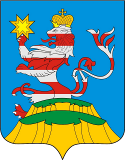 Чувашская РеспубликаАдминистрацияМариинско-Посадскогомуниципального округа П О С Т А Н О В Л Е Н И Е 10.05.2023 № 523г. Мариинский ПосадОб утверждении муниципальной программы цифровой трансформации Мариинско-Посадского муниципального округа Чувашской РеспубликиОб утверждении муниципальной программы цифровой трансформации Мариинско-Посадского муниципального округа Чувашской РеспубликиНаименование муниципальной программыНаименование муниципальной программыМуниципальная программа цифровой трансформации Мариинско-Посадского муниципального округа Чувашской РеспубликиМуниципальная программа цифровой трансформации Мариинско-Посадского муниципального округа Чувашской РеспубликиСроки реализации муниципальной программыСроки реализации муниципальной программы2023 – 2024 годы2023 – 2024 годыНаименование ответственного исполнителя муниципальной программыНаименование ответственного исполнителя муниципальной программыАдминистрация Мариинско-Посадского муниципальзного округа Чувашской РеспубликиАдминистрация Мариинско-Посадского муниципальзного округа Чувашской РеспубликиСоисполнители муниципальной программыСоисполнители муниципальной программыРуководитель цифровой трансформации ОМСУ, ответственного за муниципальную программуРуководитель цифровой трансформации ОМСУ, ответственного за муниципальную программуМожаев Вячеслав Анатольевич- и.о. первого заместителя главы администрации Мариинско-Посадского муниципального округа-начальника Управления по благоустройству и развитию территорийМожаев Вячеслав Анатольевич- и.о. первого заместителя главы администрации Мариинско-Посадского муниципального округа-начальника Управления по благоустройству и развитию территорийЦель муниципальной программыЦель муниципальной программыОказание качественных муниципальных услуг населению и бизнесу, создание равных возможностей для всех жителей муниципального округа, а также обеспечение среды для реализации потенциала каждого человекаОказание качественных муниципальных услуг населению и бизнесу, создание равных возможностей для всех жителей муниципального округа, а также обеспечение среды для реализации потенциала каждого человекаПриоритеты цифровой трансформации муниципального округа (далее также - ПЦТМО) Приоритеты цифровой трансформации муниципального округа (далее также - ПЦТМО) Приоритеты цифровой трансформации муниципального округа (далее также - ПЦТМО) Приоритеты цифровой трансформации муниципального округа (далее также - ПЦТМО) Код ПЦТМОНаименование ПЦТМОКол-во показателей ПЦТМО (шт.) Суммарные затраты на достижение ПЦТМО за 2 года (тыс. руб.) Приоритеты цифровой трансформации муниципальных округов, муниципальных и городских округов в рамках достижения национальной цели развития Российской Федерации на период до 2030 года «Цифровая трансформация»(в соответствии с Указом Президента Российской Федерации от 21 июля 2020 г. № 474 «О национальных целях развития Российской Федерации на период до 2030 года»)Приоритеты цифровой трансформации муниципальных округов, муниципальных и городских округов в рамках достижения национальной цели развития Российской Федерации на период до 2030 года «Цифровая трансформация»(в соответствии с Указом Президента Российской Федерации от 21 июля 2020 г. № 474 «О национальных целях развития Российской Федерации на период до 2030 года»)Приоритеты цифровой трансформации муниципальных округов, муниципальных и городских округов в рамках достижения национальной цели развития Российской Федерации на период до 2030 года «Цифровая трансформация»(в соответствии с Указом Президента Российской Федерации от 21 июля 2020 г. № 474 «О национальных целях развития Российской Федерации на период до 2030 года»)Приоритеты цифровой трансформации муниципальных округов, муниципальных и городских округов в рамках достижения национальной цели развития Российской Федерации на период до 2030 года «Цифровая трансформация»(в соответствии с Указом Президента Российской Федерации от 21 июля 2020 г. № 474 «О национальных целях развития Российской Федерации на период до 2030 года»)1Увеличение доли массовых социально значимых услуг, доступных в электронном виде до 95 процентов к 2030 году502Достижение «цифровой зрелости» ключевых отраслей экономики и социальной сферы, в том числе здравоохранения и образования, а также государственного управления до 100 процентов к 2030 году803Рост доли домохозяйств, которым обеспечена возможность широкополосного доступа к информационно-телекоммуникационной сети «Интернет», до 97 процентов к 2030 году104Повышение уровня жизни населения за счет увеличения количества и роста качества и прозрачности предоставления государственных услуг населению посредством цифровых сервисов, улучшения «обратной связи» и роста вовлеченности граждан и бизнеса в принятие решений; создания комфортной городской среды; создания высокотехнологичных рабочих мест; снижения загрязнения окружающей среды; повышения уровня здравоохранения и образования; повышения культурного уровня и пр.1405Создание и внедрение цифровой экосистемы государственного управления по всем отраслям экономики и социальной сферы7600,06Обеспечение потребности экономики Чувашской Республики квалифицированными кадрами207Преимущественное внедрение и использование отечественных программных, программно-аппаратных комплексов10Задачи муниципальной программы: Задачи муниципальной программы: 1. Использование «сквозных» цифровых технологий при разработке и внедрении цифровых технологий по приоритетным отраслям экономики и социальной сферы в Чувашской Республике.2. Обеспечение качественного скачка в развитии приоритетных отраслей, в том числе креативных индустрий, обеспечение более высоких темпов роста валового регионального продукта за счет внедрения цифровых технологий.1. Использование «сквозных» цифровых технологий при разработке и внедрении цифровых технологий по приоритетным отраслям экономики и социальной сферы в Чувашской Республике.2. Обеспечение качественного скачка в развитии приоритетных отраслей, в том числе креативных индустрий, обеспечение более высоких темпов роста валового регионального продукта за счет внедрения цифровых технологий.Ожидаемые результаты реализации муниципальной программы:Ожидаемые результаты реализации муниципальной программы:Результат 1.1. Увеличение доли массовых социально значимых услуг, доступных в электронном виде, до 95 процентов к 2024 году.Результат 2.1. Достижение «цифровой зрелости» ключевых отраслей экономики и социальной сферы, в том числе здравоохранения и образования, а также государственного управления, до 32 процентов к 2024 году.Результат 3.1. Рост доли домохозяйств, которым обеспечена возможность широкополосного доступа к сети «Интернет», до 84 процентов к 2024 году. Результат 4.1. Достижение уровня удовлетворенности качеством предоставления массовых социально значимых государственных и муниципальных услуг в электронном виде с использованием Единого портала государственных и муниципальных услуг (функций) (далее – ЕПГУ) до 4,4 балла к 2024 году.Результат 4.2. Увеличение доли населения, вовлеченного в онлайн-голосование по вопросам развития городской среды, до 50 процентов к 2024 году.Результат 5.1. Внедрение востребованных цифровых механизмов взаимодействия между государством, населением и бизнесом.Результат 6.1. Количество государственных (муниципальных) служащих и работников учреждений, прошедших обучение компетенциям в сфере цифровой трансформации государственного и муниципального управления, не менее 70 человек к 2024 году.Результат 7.1. Увеличение доли расходов на закупки и (или) аренду отечественного программного обеспечения и платформ от общих расходов на закупку или аренду программного обеспечения до 80 процентов к 2024 году.Результат 1.1. Увеличение доли массовых социально значимых услуг, доступных в электронном виде, до 95 процентов к 2024 году.Результат 2.1. Достижение «цифровой зрелости» ключевых отраслей экономики и социальной сферы, в том числе здравоохранения и образования, а также государственного управления, до 32 процентов к 2024 году.Результат 3.1. Рост доли домохозяйств, которым обеспечена возможность широкополосного доступа к сети «Интернет», до 84 процентов к 2024 году. Результат 4.1. Достижение уровня удовлетворенности качеством предоставления массовых социально значимых государственных и муниципальных услуг в электронном виде с использованием Единого портала государственных и муниципальных услуг (функций) (далее – ЕПГУ) до 4,4 балла к 2024 году.Результат 4.2. Увеличение доли населения, вовлеченного в онлайн-голосование по вопросам развития городской среды, до 50 процентов к 2024 году.Результат 5.1. Внедрение востребованных цифровых механизмов взаимодействия между государством, населением и бизнесом.Результат 6.1. Количество государственных (муниципальных) служащих и работников учреждений, прошедших обучение компетенциям в сфере цифровой трансформации государственного и муниципального управления, не менее 70 человек к 2024 году.Результат 7.1. Увеличение доли расходов на закупки и (или) аренду отечественного программного обеспечения и платформ от общих расходов на закупку или аренду программного обеспечения до 80 процентов к 2024 году.Источники финансирования муниципальной программыИсточники финансирования муниципальной программыМуниципальная программа Мариинско – Посадского муниципального округа Чувашской Республики «Повышение безопасности жизнедеятельности населения и территорий Мариинско– Посадского муниципального округа Чувашской Республики», утвержденная постановлением администрации Мариинско-Посадского муниципального округа № 55 от 31.01.2019 Муниципальная программа Мариинско – Посадского муниципального округа Чувашской Республики «Повышение безопасности жизнедеятельности населения и территорий Мариинско– Посадского муниципального округа Чувашской Республики», утвержденная постановлением администрации Мариинско-Посадского муниципального округа № 55 от 31.01.2019 Ресурсное обеспечение реализации муниципальной программы:Ресурсное обеспечение реализации муниципальной программы:Общий объем финансирования по годам реализации составляет:2023 год – 300,0 тыс. рублей2024 год – 300,0 тыс. рублейОбъем финансирования за счет средств республиканского бюджета Чувашской Республики по годам реализации составляет: 2023 год – 0 тыс. рублей2024 год – 0 тыс. рублейОбъем финансирования за счет средств бюджета администрации Мариинско-Посадского муниципального округа по годам реализации составляет: 2023 год – 300,0 тыс. рублей2024 год – 300,0 тыс. рублейОбъем финансирования за счет средств внебюджетных источников по годам реализации составляет: 2023 год – 0 тыс. рублей2024 год – 0 тыс. рублейОбщий объем финансирования по годам реализации составляет:2023 год – 300,0 тыс. рублей2024 год – 300,0 тыс. рублейОбъем финансирования за счет средств республиканского бюджета Чувашской Республики по годам реализации составляет: 2023 год – 0 тыс. рублей2024 год – 0 тыс. рублейОбъем финансирования за счет средств бюджета администрации Мариинско-Посадского муниципального округа по годам реализации составляет: 2023 год – 300,0 тыс. рублей2024 год – 300,0 тыс. рублейОбъем финансирования за счет средств внебюджетных источников по годам реализации составляет: 2023 год – 0 тыс. рублей2024 год – 0 тыс. рублейКод показателяНаименование показателя цифровой трансформации (ПЦТ)Единица измерения показателяБазовое значение 2021 годЦелевое значение 
2023 годЦелевое значение 
2024 годОтветственный исполнитель, соисполнители, участникиКод(ы) ПЦТР, на который направлен показательП1Доля государственных и муниципальных услуг, предоставленных без нарушения регламентного срока при оказании услуг в электронном виде на Едином портале государственных и муниципальных услуг (функций) и (или) региональном портале государственных услуг%556565Администрация Мариинско-Посадского муниципального округа Чувашской Республики1П2Доля обращений за получением массовых социально значимых государственных и муниципальных услуг в электронном виде с использованием Единого портала государственных и муниципальных услуг (функций), без необходимости личного посещения органов государственной власти, органов местного самоуправления и многофункциональных центров предоставления государственных и муниципальных услуг, в общем количестве таких услуг%154040Администрация Мариинско-Посадского муниципального округа Чувашской Республики1П3Доля массовых социально значимых услуг, доступных в электронном виде%257595Администрация Мариинско-Посадского муниципального округа Чувашской Республики1П4Сокращение регламентного времени предоставления государственных и муниципальных услуг в 3 раза при оказании услуг в электронном виде на ЕПГУ и (или) региональном портале государственных услуграз123Администрация Мариинско-Посадского муниципального округа Чувашской Республики1П5Доля электронного юридически значимого документооборота между органами исполнительной власти, местного самоуправления и подведомственными им учреждениями в субъекте Российской Федерации%75100100Администрация Мариинско-Посадского муниципального округа Чувашской Республики2П6Доля расходов на закупки и (или) аренду отечественного программного обеспечения и платформ от общих расходов на закупку или аренду программного обеспечения%07080Администрация Мариинско-Посадского муниципального округа Чувашской Республики7П7Число домашних хозяйств, имеющих широкополосный доступ к информационно-телекоммуникационной сети "Интернет", в расчете на 100 домашних хозяйствед.818384Администрация Мариинско-Посадского муниципального округа Чувашской Республики3П8Доля зарегистрированных пользователей ЕПГУ, использующих сервисы ЕПГУ в текущем году в целях получения государственных и муниципальных услуг в электронном виде, от общего числа зарегистрированных пользователей ЕПГУ%05060Администрация Мариинско-Посадского муниципального округа Чувашской Республики4П9Доля государственных (муниципальных) служащих и работников учреждений, прошедших обучение компетенциям в сфере цифровой трансформации государственного и муниципального управления, ежегодно%02020Администрация Мариинско-Посадского муниципального округа Чувашской Республики6П10Уровень обеспеченности граждан спортивными сооружениями исходя из единовременной пропускной способности %78,679,579,8Администрация Мариинско-Посадского муниципального округа Чувашской Республики4П11Доля граждан, систематически занимающихся физической культурой и спортом%475456,5Администрация Мариинско-Посадского муниципального округа Чувашской Республики4П12Доля организаций спортивной подготовки, использующих информационные системы для предоставления услуг гражданам в электронном виде%070100Администрация Мариинско-Посадского муниципального округа Чувашской Республики4П13Доля организаций спортивной подготовки, обеспечивающих электронную запись граждан на платные и бесплатные занятия физической культурой и спортом%070100Администрация Мариинско-Посадского муниципального округа Чувашской Республики4П14Доля спортивных мероприятий, включаемых в Единый календарный план межрегиональных, всероссийских и международных физкультурных мероприятий и спортивных мероприятий Минспорта России посредством государственной информационной системы «Единая цифровая платформа «Физическая культура и спорт»%070100Администрация Мариинско-Посадского муниципального округа Чувашской Республики4П15Доля протоколов спортивных мероприятий, формируемых в электронном виде%070100Администрация Мариинско-Посадского муниципального округа Чувашской Республики4П16Доля спортивных объектов, зарегистрированных в государственной информационной системе «Единая цифровая платформа «Физическая культура и спорт»%070100Администрация Мариинско-Посадского муниципального округа Чувашской Республики5П17Процент информации о землях сельскохозяйственного назначения, которая содержится в цифровом виде, в том числе их качественные характеристики (показатели плодородия и наличия мелиорации)%0070Администрация Мариинско-Посадского муниципального округа Чувашской Республики5П18Информация о сельских населенных пунктах и постоянно проживающем в них населении содержится в цифровом формате%0050Администрация Мариинско-Посадского муниципального округа Чувашской Республики5П19Обеспечен учет сельскохозяйственных животных%0030Администрация Мариинско-Посадского муниципального округа Чувашской Республики5П20Ввод в действие аппаратно-программного комплекса «Безопасный город» на территории Чувашской Республики%02030Администрация Мариинско-Посадского муниципального округа Чувашской Республики5П21Реконструкция муниципальной
автоматизированной системы централизованного оповещения (МАСЦО)%01520Администрация Мариинско-Посадского муниципального округа Чувашской Республики4П22Доля образовательных организаций Чувашской Республики, использующих региональную образовательную платформу в образовательной деятельности%090100Администрация Мариинско-Посадского муниципального округа Чувашской Республики4П23Доля обучающихся с ограниченными возможностями здоровья, проживающих на территории Чувашской Республики, зарегистрированных в информационной системе (платформе) по взаимодействию с психолого-медико-педагогическими комиссиями%080100Администрация Мариинско-Посадского муниципального округа Чувашской Республики4П24В государственных (муниципальных) образовательных организациях, реализующих программы общего образо-вания, в соответствии с утвержденным стандартом сформирована IT-инфраструктура для обеспечения в помещениях безопасного доступа к государственным, муниципальным и иным информационным системам, а также к сети «Интернет»%0100100Администрация Мариинско-Посадского муниципального округа Чувашской Республики4П25Доля выпускников общеобразовательных организаций, сдающих ЕГЭ по предмету «Информатика и ИКТ»%12,771518Администрация Мариинско-Посадского муниципального округа Чувашской Республики4, 6П26Доля управляющих организаций, раскрывающих информацию в полном объеме в государственную информационную систему жилищно-коммунального хозяйства%5085100Администрация Мариинско-Посадского муниципального округа Чувашской Республики2П27Доля ресурсоснабжающих организаций, раскрывающих информацию в полном объеме в ГИС ЖКХ%3085100Администрация Мариинско-Посадского муниципального округа Чувашской Республики2П28Доля диспетчерских служб муниципальных округов, муниципальных округов и городских округов, подключенных к системам мониторинга инцидентов и аварий на объектах ЖКХ%025100Администрация Мариинско-Посадского муниципального округа Чувашской Республики2П29Доля общих собраний собственников помещений в многоквартирных домах, проведенных посредством электронного голосования, от общего количества проведенных общих собраний собственников%0710Администрация Мариинско-Посадского муниципального округа Чувашской Республики2П30Доля услуг по управлению многоквартирным домом и содержанию общего имущества, оплаченных онлайн%0060Администрация Мариинско-Посадского муниципального округа Чувашской Республики2П31Доля коммунальных услуг, оплаченных онлайн%0060Администрация Мариинско-Посадского муниципального округа Чувашской Республики2П32Доля аварийного жилого фонда, внесенного в цифровой реестр аварийного жилья%0100100Администрация Мариинско-Посадского муниципального округа Чувашской Республики2П33Доля торговых объектов, включенных в Торговый реестр%060100Администрация Мариинско-Посадского муниципального округа Чувашской Республики4П34Доля государственных услуг, предоставляемых органами исполнительной власти Чувашской Республики в электронном виде в части сдачи отчетности лесопользования%080100Администрация Мариинско-Посадского муниципального округа Чувашской Республики1П35Доля лесопользователей, зарегистрированных в личном кабинете с возможностью просмотра разделов карты лесных ресурсов, проектирования лесного участка, управления договорами аренды лесных участков и другими в соответствии с назначенными пользователю правами%060100Администрация Мариинско-Посадского муниципального округа Чувашской Республики4П36Наличие в цифровом формате генетической информации о племенных животных%020100Администрация Мариинско-Посадского муниципального округа Чувашской Республики5№
п/пПроекты (мероприятия) муниципальной программыОтветственный исполнитель, соисполнителиРоль муниципалитета в реализации проектаКод(ы) показателей, на которые направлен проект (мероприятие)Обеспеченность финансированиемИсточники финансированияРесурсное обеспечение (тыс. руб.)
2023 годРесурсное обеспечение (тыс. руб.)
2024 годСсылка на мероприятие в муниципальной программе муниципального округа1.Проект «Перевод массовых социально значимых государственных и муниципальных услуг в электронный вид»Администрация Мариинско-Посадского муниципального округа Чувашской РеспубликиИсполнитель проекта, пользователь результатов проектаП1, П2, П3, П4Финансирование не требуетсяВсего, в том числе:001.1.Проект «Перевод массовых социально значимых государственных и муниципальных услуг в электронный вид»РБ001.2.Проект «Перевод массовых социально значимых государственных и муниципальных услуг в электронный вид»МБ001.3.Проект «Перевод массовых социально значимых государственных и муниципальных услуг в электронный вид»ВБ002.Проект «Электронный документооборот»Администрация Мариинско-Посадского муниципального округа Чувашской РеспубликиПользователь результатов проектаП5Финансирование не требуетсяВсего, в том числе:002.1.Проект «Электронный документооборот»РБ002.2.Проект «Электронный документооборот»МБ002.3.Проект «Электронный документооборот»ВБ003.Проект «Платформа обратной связи»Администрация Мариинско-Посадского муниципального округа Чувашской РеспубликиИсполнитель проекта, пользователь результатов проектаП8Финансирование не требуетсяВсего, в том числе:003.1.Проект «Платформа обратной связи»РБ003.2.Проект «Платформа обратной связи»МБ003.3.Проект «Платформа обратной связи»ВБ004.Проект «Создание единого ситуационного аналитического центра Чувашской Республики»Администрация Мариинско-Посадского муниципального округа Чувашской РеспубликиПоставщик данных, пользователь результатов проектаП6Финансирование не требуетсяВсего, в том числе:004.1.Проект «Создание единого ситуационного аналитического центра Чувашской Республики»РБ004.2.Проект «Создание единого ситуационного аналитического центра Чувашской Республики»МБ004.3.Проект «Создание единого ситуационного аналитического центра Чувашской Республики»ВБ005.Проект «Обеспечение покрытием сетями связи, доступностью услуг связи и доступом к сети «Интернет» населенных пунктов Чувашской Республики»Администрация Мариинско-Посадского муниципального округа Чувашской РеспубликиИсполнитель проектаП7, П8Финансирование не требуетсяВсего, в том числе:005.1.Проект «Обеспечение покрытием сетями связи, доступностью услуг связи и доступом к сети «Интернет» населенных пунктов Чувашской Республики»РБ005.2.Проект «Обеспечение покрытием сетями связи, доступностью услуг связи и доступом к сети «Интернет» населенных пунктов Чувашской Республики»МБ005.3.Проект «Обеспечение покрытием сетями связи, доступностью услуг связи и доступом к сети «Интернет» населенных пунктов Чувашской Республики»ВБ006.Проект «Обеспечение достаточного уровня цифровых компетенций руководителей цифровой трансформации в органах власти, государственных и муниципальных служащих, управленческих команд»Администрация Мариинско-Посадского муниципального округа Чувашской РеспубликиИсполнитель проектаП9Финансирование не требуетсяВсего, в том числе:006.1.Проект «Обеспечение достаточного уровня цифровых компетенций руководителей цифровой трансформации в органах власти, государственных и муниципальных служащих, управленческих команд»РБ006.2.Проект «Обеспечение достаточного уровня цифровых компетенций руководителей цифровой трансформации в органах власти, государственных и муниципальных служащих, управленческих команд»МБ006.3.Проект «Обеспечение достаточного уровня цифровых компетенций руководителей цифровой трансформации в органах власти, государственных и муниципальных служащих, управленческих команд»ВБ007.Проект «Создание (развитие) региональной цифровой платформы по цифровизации спортивной отрасли» Администрация Мариинско-Посадского муниципального округа Чувашской РеспубликиИсполнитель проекта, поставщик данных, пользователь результатов проектаП10, П11, П12, П13, П14, П15, П16Финансирование не требуетсяВсего, в том числе:007.1.Проект «Создание (развитие) региональной цифровой платформы по цифровизации спортивной отрасли» РБ007.2.Проект «Создание (развитие) региональной цифровой платформы по цифровизации спортивной отрасли» МБ007.3.Проект «Создание (развитие) региональной цифровой платформы по цифровизации спортивной отрасли» ВБ008.Проект «Создание цифрового паспорта сельской территории» Администрация Мариинско-Посадского муниципального округа Чувашской РеспубликиПоставщик данных, пользователь результатов проектаП17, П18, П19Финансирование не требуетсяВсего, в том числе:008.1.Проект «Создание цифрового паспорта сельской территории» РБ008.2.Проект «Создание цифрового паспорта сельской территории» МБ008.3.Проект «Создание цифрового паспорта сельской территории» ВБ009.Проект «Внедрение информационной системы учета похозяйственных книг, маркировки и цифровых сервисов аналитики животных в сельском хозяйстве и ветеринарии»Администрация Мариинско-Посадского муниципального округа Чувашской РеспубликиИсполнитель проекта, поставщик данных, пользователь результатов проектаП36Финансирование не требуетсяВсего, в том числе:009.1.Проект «Внедрение информационной системы учета похозяйственных книг, маркировки и цифровых сервисов аналитики животных в сельском хозяйстве и ветеринарии»РБ009.2.Проект «Внедрение информационной системы учета похозяйственных книг, маркировки и цифровых сервисов аналитики животных в сельском хозяйстве и ветеринарии»МБ009.3.Проект «Внедрение информационной системы учета похозяйственных книг, маркировки и цифровых сервисов аналитики животных в сельском хозяйстве и ветеринарии»ВБ0010.Проект «Построение и развитие АПК «Безопасный город»Администрация Мариинско-Посадского муниципального округа Чувашской РеспубликиИсполнитель проекта, поставщик данных, пользователь результатов проектаП20Обеспечено финансированиемВсего, в том числе:300300Основное мероприятие "Обеспечение безопасности населения и муниципальной (коммунальной) инфраструктуры" подпрограммы «Построение (развитие) аппаратно-программного комплекса «Безопасный город» на территории Мариинско– Посадского муниципального округа Чувашской Республики» муниципальной программы Мариинско – Посадского муниципального округа Чувашской Республики «Повышение безопасности жизнедеятельности населения и территорий Мариинско– Посадского муниципального округа Чувашской Республики», утвержденная постановлением администрации Мариинско-Посадского муниципального округа № 199 от 02.03.2023 10.1Проект «Построение и развитие АПК «Безопасный город»РБ00Основное мероприятие "Обеспечение безопасности населения и муниципальной (коммунальной) инфраструктуры" подпрограммы «Построение (развитие) аппаратно-программного комплекса «Безопасный город» на территории Мариинско– Посадского муниципального округа Чувашской Республики» муниципальной программы Мариинско – Посадского муниципального округа Чувашской Республики «Повышение безопасности жизнедеятельности населения и территорий Мариинско– Посадского муниципального округа Чувашской Республики», утвержденная постановлением администрации Мариинско-Посадского муниципального округа № 199 от 02.03.2023 10.2Проект «Построение и развитие АПК «Безопасный город»МБ300300Основное мероприятие "Обеспечение безопасности населения и муниципальной (коммунальной) инфраструктуры" подпрограммы «Построение (развитие) аппаратно-программного комплекса «Безопасный город» на территории Мариинско– Посадского муниципального округа Чувашской Республики» муниципальной программы Мариинско – Посадского муниципального округа Чувашской Республики «Повышение безопасности жизнедеятельности населения и территорий Мариинско– Посадского муниципального округа Чувашской Республики», утвержденная постановлением администрации Мариинско-Посадского муниципального округа № 199 от 02.03.2023 10.3Проект «Построение и развитие АПК «Безопасный город»ВБ00Основное мероприятие "Обеспечение безопасности населения и муниципальной (коммунальной) инфраструктуры" подпрограммы «Построение (развитие) аппаратно-программного комплекса «Безопасный город» на территории Мариинско– Посадского муниципального округа Чувашской Республики» муниципальной программы Мариинско – Посадского муниципального округа Чувашской Республики «Повышение безопасности жизнедеятельности населения и территорий Мариинско– Посадского муниципального округа Чувашской Республики», утвержденная постановлением администрации Мариинско-Посадского муниципального округа № 199 от 02.03.2023 11.Проект «Реконструкция муниципальной
автоматизированной системы централизованного оповещения (МАСЦО)»Администрация Мариинско-Посадского муниципального округа Чувашской РеспубликиИсполнитель проекта, поставщик данных, пользователь результатов проектаП21Финансирование не требуетсяВсего, в том числе:0011.1Проект «Реконструкция муниципальной
автоматизированной системы централизованного оповещения (МАСЦО)»РБ0011.2Проект «Реконструкция муниципальной
автоматизированной системы централизованного оповещения (МАСЦО)»МБ0011.3Проект «Реконструкция муниципальной
автоматизированной системы централизованного оповещения (МАСЦО)»ВБ0012.Проект «Внедрение единой региональной образовательной платформы»Администрация Мариинско-Посадского муниципального округа Чувашской РеспубликиПоставщик данных, пользователь результатов проектаП22Финансирование не требуетсяВсего, в том числе:0012.1Проект «Внедрение единой региональной образовательной платформы»РБ0012.2Проект «Внедрение единой региональной образовательной платформы»МБ0012.3Проект «Внедрение единой региональной образовательной платформы»ВБ0013.Проект «Внедрение информационной системы (платформы) по взаимодействию психолого-медико-педагогических комиссий»Администрация Мариинско-Посадского муниципального округа Чувашской РеспубликиПоставщик данных, пользователь результатов проектаП23Финансирование не требуетсяВсего, в том числе:0013.1Проект «Внедрение информационной системы (платформы) по взаимодействию психолого-медико-педагогических комиссий»РБ0013.2Проект «Внедрение информационной системы (платформы) по взаимодействию психолого-медико-педагогических комиссий»МБ0013.3Проект «Внедрение информационной системы (платформы) по взаимодействию психолого-медико-педагогических комиссий»ВБ0014.Проект «Формирование IT-инфраструктуры в государственных (муниципальных) образовательных организациях, реализующих программы общего образования»Администрация Мариинско-Посадского муниципального округа Чувашской РеспубликиУчастник проекта, пользователь результатов проектаП24Финансирование не требуетсяВсего, в том числе:0014.1Проект «Формирование IT-инфраструктуры в государственных (муниципальных) образовательных организациях, реализующих программы общего образования»РБ0014.2Проект «Формирование IT-инфраструктуры в государственных (муниципальных) образовательных организациях, реализующих программы общего образования»МБ0014.3Проект «Формирование IT-инфраструктуры в государственных (муниципальных) образовательных организациях, реализующих программы общего образования»ВБ0015.Проект «Создание IТ-классов на базе общеобразовательных организаций»Администрация Мариинско-Посадского муниципального округа Чувашской РеспубликиУчастник проекта, пользователь результатов проектаП25Финансирование не требуетсяВсего, в том числе:0015.1Проект «Создание IТ-классов на базе общеобразовательных организаций»РБ0015.2Проект «Создание IТ-классов на базе общеобразовательных организаций»МБ0015.3Проект «Создание IТ-классов на базе общеобразовательных организаций»ВБ0016Проект «Внедрение республиканской геоинформационной системы пространственного развития инженерного обеспечения»Администрация Мариинско-Посадского муниципального округа Чувашской РеспубликиПоставщик данных, пользователь результатов проектаП28Финансирование не требуетсяВсего, в том числе:0016.1Проект «Внедрение республиканской геоинформационной системы пространственного развития инженерного обеспечения»РБ0016.2Проект «Внедрение республиканской геоинформационной системы пространственного развития инженерного обеспечения»МБ0016.3Проект «Внедрение республиканской геоинформационной системы пространственного развития инженерного обеспечения»ВБ0017Проект «Внедрение информационной системы формирования реестра и мониторинга состояния объектов жилищного фонда с разработкой мобильного приложения»Администрация Мариинско-Посадского муниципального округа Чувашской РеспубликиПоставщик данных, пользователь результатов проектаП26, П27, П29, П30, П31, П32Финансирование не требуетсяВсего, в том числе:0017.1Проект «Внедрение информационной системы формирования реестра и мониторинга состояния объектов жилищного фонда с разработкой мобильного приложения»РБ0017.2Проект «Внедрение информационной системы формирования реестра и мониторинга состояния объектов жилищного фонда с разработкой мобильного приложения»МБ0017.3Проект «Внедрение информационной системы формирования реестра и мониторинга состояния объектов жилищного фонда с разработкой мобильного приложения»ВБ0018Проект «Создание и формирование интерактивной карты «Интерактивный торговый реестр» Администрация Мариинско-Посадского муниципального округа Чувашской РеспубликиПоставщик данных, пользователь результатов проектаП33Финансирование не требуетсяВсего, в том числе:0018.1Проект «Создание и формирование интерактивной карты «Интерактивный торговый реестр» РБ0018.2Проект «Создание и формирование интерактивной карты «Интерактивный торговый реестр» МБ0018.3Проект «Создание и формирование интерактивной карты «Интерактивный торговый реестр» ВБ0019Проект «Региональная система управления лесным комплексом»Администрация Мариинско-Посадского муниципального округа Чувашской РеспубликиПоставщик данных, пользователь результатов проектаП34, П35Финансирование не требуетсяВсего, в том числе:0019.1Проект «Региональная система управления лесным комплексом» РБ0019.2Проект «Региональная система управления лесным комплексом» МБ0019.3Проект «Региональная система управления лесным комплексом» ВБ00Общий объем финансирования, в том числе:Общий объем финансирования, в том числе:Общий объем финансирования, в том числе:Общий объем финансирования, в том числе:Общий объем финансирования, в том числе:Общий объем финансирования, в том числе:Общий объем финансирования, в том числе:300,0300,0за счет средств бюджета субъекта Российской Федерацииза счет средств бюджета субъекта Российской Федерацииза счет средств бюджета субъекта Российской Федерацииза счет средств бюджета субъекта Российской Федерацииза счет средств бюджета субъекта Российской Федерацииза счет средств бюджета субъекта Российской Федерацииза счет средств бюджета субъекта Российской Федерации00за счет средств местных бюджетовза счет средств местных бюджетовза счет средств местных бюджетовза счет средств местных бюджетовза счет средств местных бюджетовза счет средств местных бюджетовза счет средств местных бюджетов300,0300,0за счет внебюджетных источниковза счет внебюджетных источниковза счет внебюджетных источниковза счет внебюджетных источниковза счет внебюджетных источниковза счет внебюджетных источниковза счет внебюджетных источников00Чăваш РеспубликинСĕнтĕрвăрри муниципаллă округĕн администрацийĕЙ Ы Ш Ă Н У №Сĕнтĕрвăрри хули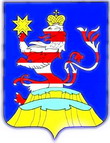 Чувашская РеспубликаАдминистрацияМариинско-Посадскогомуниципального округа П О С Т А Н О В Л Е Н И Е 15.05.2023 №533 г. Мариинский ПосадОтветственный исполнитель:Отдел строительства, дорожного хозяйства и благоустройства администрации Мариинско-Посадского муниципального округаДата составления проекта муниципальной программы:апрель 2023Непосредственный исполнитель Муниципальной программы:Начальник отдела строительства, дорожного хозяйства и благоустройства администрации Мариинско-Посадского муниципального округа Тихонова Ольга Игоревна(т. 2-22-71, e-mail: marpos_construc@1cap.ru)Ответственный исполнитель муниципальной программы-Отдел строительства, дорожного хозяйства и благоустройства администрации Мариинско-Посадского муниципального округа Участники муниципальной программы-Территориальные отделы Управления по благоустройству и развитию территорий администрации Мариинско-Посадского муниципального округаПодпрограммы муниципальной программы-«Градостроительная деятельность в Мариинско-Посадского муниципальном округе Чувашской Республики»Цели муниципальной программы-обеспечение устойчивого развития территорий Чувашской Республики посредством реализации документов территориального планированияЗадачи муниципальной программы-Разработка правил землепользования и застройки Мариинско-Посадского муниципального округаРазработка генерального плана Мариинско-Посадского муниципального округаЦелевые показатели (индикаторы) муниципальной программы-к 2036 году будут достигнуты следующие целевые показатели (индикаторы):обеспечения документами территориального планирования, градостроительного зонирования, нормативами градостроительного проектирования, соответствующими законодательству Российской Федерации - 100 процентовСроки и этапы реализации муниципальной программы-2023 год:1 этап - 2023 - 2025 годы;Объемы финансирования муниципальной программы с разбивкой по годам реализации-прогнозируемые объемы финансирования мероприятий муниципальной программы в 2023 - составляют 2 547,2 тыс. рублей, в том числе:в 2023 году – 2 547,2 тыс. рублей;из них средства:республиканского бюджета Чувашской Республики – 2 419,8 тыс. рублей, в том числе:в 2023 году – 2 419,8 тыс. рублей;бюджета Мариинско-Посадского муниципального округа 127,4 тыс. рублей, в том числе:в 2023 году - 127,4 тыс. рублей;Объемы финансирования муниципальной программы подлежат ежегодному уточнению исходя из возможностей бюджета Мариинско-Посадского муниципального округа Чувашской РеспубликиОжидаемые результаты реализации муниципальной программы-реализация муниципальной программы позволит:обеспечить устойчивое развитие территорий Мариинско-Посадского муниципального округа Чувашской Республики, развитие инженерной, транспортной и социальной инфраструктуры на основании соответствующих законодательству Российской Федерации схемы территориального планирования Мариинско-Посадского муниципального округа, документов территориального планирования Мариинско-Посадского муниципального округа.Цели Муниципальной программыЗадачи Муниципальной программыЗадачи Муниципальной программыЦелевые показатели (индикаторы) муниципальной программы1223обеспечение устойчивого развития территорий Чувашской Республики посредством реализации документов территориального планированияРазработка правил землепользования и застройки Мариинско-Посадского муниципального округаРазработка генерального плана Мариинско-Посадского муниципального округак 2036 году будут достигнуты следующие целевые показатели (индикаторы):обеспечения документами территориального планирования, градостроительного зонирования, нормативами градостроительного проектирования, соответствующими законодательству Российской Федерации,- 100 процентовк 2036 году будут достигнуты следующие целевые показатели (индикаторы):обеспечения документами территориального планирования, градостроительного зонирования, нормативами градостроительного проектирования, соответствующими законодательству Российской Федерации,- 100 процентовЭтапы и годы реализации муниципальной программыИсточники финансирования, тыс. рублейИсточники финансирования, тыс. рублейИсточники финансирования, тыс. рублейИсточники финансирования, тыс. рублейИсточники финансирования, тыс. рублейЭтапы и годы реализации муниципальной программывсегов том числев том числев том числев том числеЭтапы и годы реализации муниципальной программывсегофедеральный бюджетреспубликанский бюджет Чувашской РеспубликиБюджет Мариинско-Посадского муниципального округавнебюджетные источникиВсего 2023 - год, в том числе:2 547,20,02 419,8127,40,02023 год2 547,20,02 419,8127,40,0NппЦелевой показатель (индикатор) (наименование)Единица измеренияЗначения целевых показателей (индикаторов)Значения целевых показателей (индикаторов)Значения целевых показателей (индикаторов)Значения целевых показателей (индикаторов)Значения целевых показателей (индикаторов)Значения целевых показателей (индикаторов)Значения целевых показателей (индикаторов)NппЦелевой показатель (индикатор) (наименование)Единица измерения2023 год1232023 год781Муниципальная программа Мариинско-Посадского муниципального округа Чувашской Республики "Развитие строительного комплекса и архитектуры"Муниципальная программа Мариинско-Посадского муниципального округа Чувашской Республики "Развитие строительного комплекса и архитектуры"Муниципальная программа Мариинско-Посадского муниципального округа Чувашской Республики "Развитие строительного комплекса и архитектуры"Муниципальная программа Мариинско-Посадского муниципального округа Чувашской Республики "Развитие строительного комплекса и архитектуры"Муниципальная программа Мариинско-Посадского муниципального округа Чувашской Республики "Развитие строительного комплекса и архитектуры"Муниципальная программа Мариинско-Посадского муниципального округа Чувашской Республики "Развитие строительного комплекса и архитектуры"Муниципальная программа Мариинско-Посадского муниципального округа Чувашской Республики "Развитие строительного комплекса и архитектуры"Муниципальная программа Мариинско-Посадского муниципального округа Чувашской Республики "Развитие строительного комплекса и архитектуры"Муниципальная программа Мариинско-Посадского муниципального округа Чувашской Республики "Развитие строительного комплекса и архитектуры"Муниципальная программа Мариинско-Посадского муниципального округа Чувашской Республики "Развитие строительного комплекса и архитектуры"1.Обеспечение Мариинско-Посадского муниципального округа Чувашской Республики, документами территориального планирования, градостроительного зонирования, нормативами градостроительного проектирования процент1001011Подпрограмма "Градостроительная деятельность в Мариинско-Посадском муниципальном округе Чувашской Республики"Подпрограмма "Градостроительная деятельность в Мариинско-Посадском муниципальном округе Чувашской Республики"Подпрограмма "Градостроительная деятельность в Мариинско-Посадском муниципальном округе Чувашской Республики"Подпрограмма "Градостроительная деятельность в Мариинско-Посадском муниципальном округе Чувашской Республики"Подпрограмма "Градостроительная деятельность в Мариинско-Посадском муниципальном округе Чувашской Республики"Подпрограмма "Градостроительная деятельность в Мариинско-Посадском муниципальном округе Чувашской Республики"Подпрограмма "Градостроительная деятельность в Мариинско-Посадском муниципальном округе Чувашской Республики"Подпрограмма "Градостроительная деятельность в Мариинско-Посадском муниципальном округе Чувашской Республики"Подпрограмма "Градостроительная деятельность в Мариинско-Посадском муниципальном округе Чувашской Республики"Подпрограмма "Градостроительная деятельность в Мариинско-Посадском муниципальном округе Чувашской Республики"1.Обеспечение устойчивого развития территорий Мариинско-Посадского муниципального округа посредством реализации документов территориального планированияпроцентов1001000Статус Наименование муниципальной программы (подпрограммы муниципальной программы), основного мероприятия Ответственный исполнитель, соисполнитель, участники Код бюджетной классификации Код бюджетной классификации Код бюджетной классификации Код бюджетной классификации Источники финансирования Расходы по годам Расходы по годам Расходы по годам Расходы по годам Расходы по годам Расходы по годам Расходы по годам Статус Наименование муниципальной программы (подпрограммы муниципальной программы), основного мероприятия Ответственный исполнитель, соисполнитель, участники главный распорядитель бюджетных средств раздел, подраздел целевая статья расходов группа (подгруппа) вида расходов Источники финансирования 20231 2 3 4 5 6 7 8 9 Муниципальная программа "Развитие строительного комплекса и архитектуры" Отдел строительства, дорожного хозяйства и благоустройства администрации Мариинско-Посадского муниципального округа0000000 Ч900000000000всего 2 547,2Муниципальная программа "Развитие строительного комплекса и архитектуры" Отдел строительства, дорожного хозяйства и благоустройства администрации Мариинско-Посадского муниципального округаххххфедеральный бюджет 0,0Муниципальная программа "Развитие строительного комплекса и архитектуры" Отдел строительства, дорожного хозяйства и благоустройства администрации Мариинско-Посадского муниципального округа0000000 Ч900000000000республиканский бюджет 2 419,8Муниципальная программа "Развитие строительного комплекса и архитектуры" Отдел строительства, дорожного хозяйства и благоустройства администрации Мариинско-Посадского муниципального округа0000000 Ч900000000000бюджет Мариинско-Посадского муниципального округа127,4Подпрограмма "Градостроительная деятельность в Мариинско-Посадском муниципальном округе Чувашской Республики" Отдел строительства, дорожного хозяйства и благоустройства администрации Мариинско-Посадского муниципального округа994 0000 Ч910000000x всего 2 547,20,0 0,0 0,0 0 0,0 0,0 Подпрограмма "Градостроительная деятельность в Мариинско-Посадском муниципальном округе Чувашской Республики" Отдел строительства, дорожного хозяйства и благоустройства администрации Мариинско-Посадского муниципального округаххххфедеральный бюджет 0,0 0,0 0,0 0,0 0,0 0,0 Подпрограмма "Градостроительная деятельность в Мариинско-Посадском муниципальном округе Чувашской Республики" Отдел строительства, дорожного хозяйства и благоустройства администрации Мариинско-Посадского муниципального округа9940000 Ч900000000000республиканский бюджет 2 419,80,0 0,0 0,0 0,0 0,0 0,0 Подпрограмма "Градостроительная деятельность в Мариинско-Посадском муниципальном округе Чувашской Республики" Отдел строительства, дорожного хозяйства и благоустройства администрации Мариинско-Посадского муниципального округа9940000 Ч900000000000Бюджет Мариинско-Посадского муниципального округа1127,40,0 0,0 0,0 800,1 0,0 0,0 Ответственный исполнитель муниципальной программы-Отдел строительства, дорожного хозяйства и благоустройства администрации Мариинско-Посадского муниципального округа Участники муниципальной программы-Территориальные отделы Управления по благоустройству и развитию территорий администрации Мариинско-Посадского муниципального округаПодпрограммы муниципальной программы-«Градостроительная деятельность в Мариинско-Посадского муниципальном округе Чувашской Республики»Цели муниципальной программы-обеспечение устойчивого развития территорий Чувашской Республики посредством реализации документов территориального планированияЗадачи муниципальной программы-Разработка правил землепользования и застройки Мариинско-Посадского муниципального округаРазработка генерального плана Мариинско-Посадского муниципального округаЦелевые показатели (индикаторы) муниципальной программы-к 2036 году будут достигнуты следующие целевые показатели (индикаторы):обеспечения документами территориального планирования, градостроительного зонирования, нормативами градостроительного проектирования, соответствующими законодательству Российской Федерации, - 100 процентовСроки и этапы реализации муниципальной программы-2023 год:1 этап – 2023 - 2025 годы;Объемы финансирования муниципальной программы с разбивкой по годам реализации-прогнозируемые объемы финансирования мероприятий муниципальной программы в 2023 - составляют 2 547,2 тыс. рублей, в том числе:в 2023 году – 2 547,2 тыс. рублей;из них средства:республиканского бюджета Чувашской Республики – 2 419,8 тыс. рублей, в том числе:в 2023 году – 2 419,8 тыс. рублей;бюджета Мариинско-Посадского муниципального округа 127,4 тыс. рублей, в том числе:в 2023 году - 127,4 тыс. рублей;Объемы финансирования муниципальной программы подлежат ежегодному уточнению исходя из возможностей бюджета Мариинско-Посадского муниципального округа Чувашской РеспубликиОжидаемые результаты реализации муниципальной программы-реализация муниципальной программы позволит:обеспечить устойчивое развитие территорий Мариинско-Посадского муниципального округа Чувашской Республики, развитие инженерной, транспортной и социальной инфраструктуры на основании соответствующих законодательству Российской Федерации схемы территориального планирования Мариинско-Посадского муниципального округа, документов территориального планирования Мариинско-Посадского муниципального округа.-обеспечение устойчивого развития территорий Чувашской Республики посредством реализации документов территориального планирования N пп Целевой индикатор и показатель (наименование) Единица измерения Значения целевых индикаторов и показателей Значения целевых индикаторов и показателей Значения целевых индикаторов и показателей Значения целевых индикаторов и показателей Значения целевых индикаторов и показателей Значения целевых индикаторов и показателей Значения целевых индикаторов и показателей Значения целевых индикаторов и показателей N пп Целевой индикатор и показатель (наименование) Единица измерения 2023 год 5 1 2 3 2023 год 5 Подпрограмма "Градостроительная деятельность в Мариинско-Посадском муниципальном округе Чувашской Республики" Подпрограмма "Градостроительная деятельность в Мариинско-Посадском муниципальном округе Чувашской Республики" Подпрограмма "Градостроительная деятельность в Мариинско-Посадском муниципальном округе Чувашской Республики" Подпрограмма "Градостроительная деятельность в Мариинско-Посадском муниципальном округе Чувашской Республики" Подпрограмма "Градостроительная деятельность в Мариинско-Посадском муниципальном округе Чувашской Республики" Подпрограмма "Градостроительная деятельность в Мариинско-Посадском муниципальном округе Чувашской Республики" Подпрограмма "Градостроительная деятельность в Мариинско-Посадском муниципальном округе Чувашской Республики" Подпрограмма "Градостроительная деятельность в Мариинско-Посадском муниципальном округе Чувашской Республики" Подпрограмма "Градостроительная деятельность в Мариинско-Посадском муниципальном округе Чувашской Республики" Подпрограмма "Градостроительная деятельность в Мариинско-Посадском муниципальном округе Чувашской Республики" Подпрограмма "Градостроительная деятельность в Мариинско-Посадском муниципальном округе Чувашской Республики" 1. Обеспечение устойчивого развития территории Мариинско-Посадского муниципального округа Чувашской Республики посредством реализации документов территориального планирования процентов 1100100 100 100 100 100 100 100 Статус Наименование муниципальной программы (подпрограммы муниципальной программы), основного мероприятия Ответственный исполнитель, соисполнитель, участники Код бюджетной классификации Код бюджетной классификации Код бюджетной классификации Код бюджетной классификации Источники финансирования Статус Наименование муниципальной программы (подпрограммы муниципальной программы), основного мероприятия Ответственный исполнитель, соисполнитель, участники главный распорядитель бюджетных средств раздел, подраздел целевая статья расходов группа (подгруппа) вида расходов Источники финансирования 20231 2 3 4 5 6 7 8 9Подпрограмма «Градостроительная деятельность в Мариинском Посадском муниципальном округе Чувашской Республики»Отдел строительства, дорожного хозяйства и благоустройства администрации Мариинско-Посадском муниципального округа0000000 Ч910000000 000 всего 2 547,2Подпрограмма «Градостроительная деятельность в Мариинском Посадском муниципальном округе Чувашской Республики»Отдел строительства, дорожного хозяйства и благоустройства администрации Мариинско-Посадском муниципального округаххххфедеральный бюджет Подпрограмма «Градостроительная деятельность в Мариинском Посадском муниципальном округе Чувашской Республики»Отдел строительства, дорожного хозяйства и благоустройства администрации Мариинско-Посадском муниципального округа0000000 Ч910000000 000 республиканский бюджет 2 419,8Подпрограмма «Градостроительная деятельность в Мариинском Посадском муниципальном округе Чувашской Республики»Отдел строительства, дорожного хозяйства и благоустройства администрации Мариинско-Посадском муниципального округа0000000 Ч910000000 000 бюджет Мариинско-Посадского муниципального округа127,4Основное мероприятие 1 Устойчивое развитие территорий Мариинско-Посадского муниципального округа, в том числе городских округов, сельских и городских поселений, посредством территориального планирования, градостроительного зонирования, планировки территоррии , архитектурно- строительного проектирования».Отдел строительства, дорожного хозяйства и благоустройства администрации Мариинско-Посадского муниципального округа994 0412 Ч9104S2390244 всего 2 547,2 0,0 0,0 0,0 800,1 0,0 Основное мероприятие 1 Устойчивое развитие территорий Мариинско-Посадского муниципального округа, в том числе городских округов, сельских и городских поселений, посредством территориального планирования, градостроительного зонирования, планировки территоррии , архитектурно- строительного проектирования».Отдел строительства, дорожного хозяйства и благоустройства администрации Мариинско-Посадского муниципального округаххххфедеральный бюджет 0,0 0,0 0,0 0,0 0,0 0,0 Основное мероприятие 1 Устойчивое развитие территорий Мариинско-Посадского муниципального округа, в том числе городских округов, сельских и городских поселений, посредством территориального планирования, градостроительного зонирования, планировки территоррии , архитектурно- строительного проектирования».Отдел строительства, дорожного хозяйства и благоустройства администрации Мариинско-Посадского муниципального округа994 0412 Ч9104S2390244 республиканский бюджет 2 419,8 0,0 0,0 0,0 0,0 0,0 Основное мероприятие 1 Устойчивое развитие территорий Мариинско-Посадского муниципального округа, в том числе городских округов, сельских и городских поселений, посредством территориального планирования, градостроительного зонирования, планировки территоррии , архитектурно- строительного проектирования».Отдел строительства, дорожного хозяйства и благоустройства администрации Мариинско-Посадского муниципального округа994 0412 Ч9104S2390244 бюджет Мариинско-Посадского муниципального округа 127,4 0,0 0,0 0,0 800,1 0,0 Мероприятие 1.1Разработка генерального плана Мариинско-Посадского муниципального округа ", градостроительства, планировки и застройки территории Отдел строительства, дорожного хозяйства и ЖКХ Управления по благоустройству и развитию территорий администрации Мариинско-Посадского муниципального округа994 0412 Ч9104S2390244 всего 1 215,80,0 0,0 0,0 800,1 0,0 Мероприятие 1.1Разработка генерального плана Мариинско-Посадского муниципального округа ", градостроительства, планировки и застройки территории Отдел строительства, дорожного хозяйства и ЖКХ Управления по благоустройству и развитию территорий администрации Мариинско-Посадского муниципального округаххххфедеральный бюджет 0,0 0,0 0,0 0,0 0,0 0,0 Мероприятие 1.1Разработка генерального плана Мариинско-Посадского муниципального округа ", градостроительства, планировки и застройки территории Отдел строительства, дорожного хозяйства и ЖКХ Управления по благоустройству и развитию территорий администрации Мариинско-Посадского муниципального округа994 0412 Ч9104S2390244 республиканский бюджет 1 155,00 0,0 0,0 0,0 0,0 0,0 Мероприятие 1.1Разработка генерального плана Мариинско-Посадского муниципального округа ", градостроительства, планировки и застройки территории Отдел строительства, дорожного хозяйства и ЖКХ Управления по благоустройству и развитию территорий администрации Мариинско-Посадского муниципального округа994 0412 Ч9104S2390244 бюджет Мариинско-Посадского муниципального округа60,8 0,0 0,0 0,0 800,1 0,0 Мероприятие 1.2Разработка правил землепользования и застройки Мариинско-Посадского муниципального округа ", градостроительства, планировки и застройки территории Отдел строительства, дорожного хозяйства и благоустройства администрации Мариинско-Посадского муниципального округа994 0412 Ч9104S2390244 всего 1 331,30,0 0,0 0,0 800,1 0,0 Мероприятие 1.2Разработка правил землепользования и застройки Мариинско-Посадского муниципального округа ", градостроительства, планировки и застройки территории Отдел строительства, дорожного хозяйства и благоустройства администрации Мариинско-Посадского муниципального округаххххфедеральный бюджет 0,0 0,0 0,0 0,0 0,0 0,0 Мероприятие 1.2Разработка правил землепользования и застройки Мариинско-Посадского муниципального округа ", градостроительства, планировки и застройки территории Отдел строительства, дорожного хозяйства и благоустройства администрации Мариинско-Посадского муниципального округа994 0412 Ч9104S2390244 республиканский бюджет 1 264,8 0,0 0,0 0,0 0,0 0,0 Мероприятие 1.2Разработка правил землепользования и застройки Мариинско-Посадского муниципального округа ", градостроительства, планировки и застройки территории Отдел строительства, дорожного хозяйства и благоустройства администрации Мариинско-Посадского муниципального округа994 0412 Ч9104S2390244 бюджет Мариинско-Посадского муниципального округа66 6 0,0 0,0 0,0 800,1 0,0 Чăваш РеспубликинСĕнтĕрвăрри муниципаллăокругĕн администрацийĕЙ Ы Ш Ă Н У15.05.2023 г. №Сĕнтĕрвăрри хулиЧувашская РеспубликаАдминистрацияМариинско-Посадскогомуниципального округа П О С Т А Н О В Л Е Н И Е 15.05.2023 № 535г. Мариинский ПосадО назначении и проведении публичных слушаний по проекту планировки и межевания территории линейного объекта «Улично-дорожная сеть по улицам Молодежная, Садовая и Школьная с.Первое Чурашево Первочурашевского сельского поселения Мариинско-Посадского района Чувашской Республики»О назначении и проведении публичных слушаний по проекту планировки и межевания территории линейного объекта «Улично-дорожная сеть по улицам Молодежная, Садовая и Школьная с.Первое Чурашево Первочурашевского сельского поселения Мариинско-Посадского района Чувашской Республики»Чăваш РеспубликинСĕнтĕрвăрри муниципаллă округĕн администрацийĕЙ Ы Ш Ă Н У №Сĕнтĕрвăрри хулиЧувашская РеспубликаАдминистрацияМариинско-Посадскогомуниципального округа П О С Т А Н О В Л Е Н И Е 15.05.2023 № 537г. Мариинский ПосадОб организации оказания муниципальных услуг в социальной сфере при формировании муниципального социального заказа на оказание муниципальных услуг в социальной сфере на территории Мариинско-Посадского муниципального округа Чувашской Республики Об организации оказания муниципальных услуг в социальной сфере при формировании муниципального социального заказа на оказание муниципальных услуг в социальной сфере на территории Мариинско-Посадского муниципального округа Чувашской Республики ПРОЕКТ ПЛАНИРОВКИ И МЕЖЕВАНИЯ ТЕРРИТОРИИлинейного объекта: «Улично-дорожная сеть д.АкшикиОктябрьского сельского поселенияМариинско-Посадского районаЧувашской Республики»(утверждаемая часть)14.ППМТ.2022Изм.№ док.Подп.ДатаНаименование№ листаПРОЕКТ ПЛАНИРОВКИ ТЕРРИТОРИИ1.Общие положения42.Сведения о планируемой территории63.Предложения по установлению линий градостроительного регулирования74.Предложения по установлению границ земельных участков, на которых расположены объекты строительства175.Предложения по установлению границ и разрешенного использования образуемых земельных участков18ПРОЕКТ МЕЖЕВАНИЯ ТЕРРИТОРИИ1.Основания для проектирования192.Предложения по установлению границ и разрешенного использования проектируемых земельных участков19Таблица 2. КАТАЛОГ КООРДИНАТ характерных точек земельного участка213.Заключение о соответствии разработанной документации требованиям законодательства о градостроительной деятельности. 30Графический материал к основной частиПлан красных линий1л.Проектный план 1л.Номера точекКоординатыКоординатыНомера точекXY1231385203,061268233,642385205,681268241,363385203,581268256,314385205,461268271,085385206,321268281,036385210,911268313,277385213,151268324,768385217,021268347,169385219,501268354,1110385221,701268362,8511385223,471268368,5112385230,781268396,5713385234,271268410,5914385243,011268436,6315385249,921268457,5616385269,411268498,4717385276,211268510,6518385282,491268522,0019385295,101268533,0620385315,791268537,1521385329,551268545,3822385348,601268561,8523385359,061268568,1424385366,801268571,4625385393,451268587,4926385405,881268595,2827385427,101268609,5428385441,851268616,2229385455,221268627,5830385465,451268635,0331385473,181268644,1432385482,321268654,7633385488,841268661,1934385504,611268682,7235385511,841268692,2236385521,311268703,6337385528,271268708,0938385552,621268739,7139385564,001268753,4440385574,791268771,3141385581,241268780,7642385588,331268792,8543385595,101268802,8844385606,051268812,7445385615,091268818,8246385629,931268830,4647385642,881268839,9948385648,851268844,2749385656,521268851,9550385665,531268859,8051385725,631268909,6452385595,401268826,5353385590,211268818,9854385577,691268799,6955385563,721268779,4056385546,691268756,4357385528,281268730,3958385518,581268718,0459385508,541268707,0860385494,311268689,9061385488,451268683,2762385477,181268670,0563385461,521268648,2064385433,241268629,7765385423,271268628,8466385402,761268611,5867385395,761268605,9868385388,741268603,8169385353,601268581,0170385321,871268561,1471385290,511268537,8872385281,181268540,6473385278,381268541,7074385008,291268660,2075384962,641268684,9376384951,801268694,6077384934,921268710,6678384928,541268720,6179384914,481268729,9780384899,851268739,1781384890,921268746,7282384858,371268774,6583384834,561268788,9484384810,961268803,8985384772,081268828,0786384738,041268848,8587384705,131268871,2888384692,551268844,0289384708,151268835,7890384716,741268836,1691384723,021268838,8492384780,891268806,7693384792,911268797,0994384806,521268788,3695384832,131268771,3496384852,741268756,7097385264,151268532,2998385259,241268519,4199385252,981268504,79100385245,221268488,85101385237,491268470,43102385232,891268456,70103385224,781268431,51104385222,651268423,33105385217,721268406,46106385208,671268377,38107385205,121268360,60108385200,751268333,37109385194,961268318,57110385197,441268296,13111385195,341268282,48112385188,601268261,56113385170,941269445,46114385183,431269415,83115385195,281269387,57116385201,371269374,76117385205,841269362,92118385209,351269355,91119385230,331269302,10120385232,231269299,66121385237,181269286,14122385244,531269264,04123385031,911269199,43124385023,081269221,15125385015,831269239,85126385012,691269244,38127385009,781269250,60128384996,841269283,46129384988,931269302,81130384978,211269337,60131384967,721269362,69132384959,861269352,48133384960,591269345,40134384973,831269298,63135384977,671269282,27136384992,251269244,93137384998,851269232,36138385004,171269216,11139385007,161269204,54140385010,571269192,08141385012,221269175,89142385006,061269144,77143385004,201269135,87144385003,061269126,36145384993,801269099,59146384993,181269083,04147385249,651269247,34148385257,971269232,33149385265,541269216,06150385279,971269184,95151385285,791269167,10152385291,541269142,50153385291,631269126,72154385289,411269111,02155385288,341269092,70156385285,611269081,14157385277,961269057,33158385273,231269047,52159385271,771269038,76160385268,951269028,49161385260,701269005,17162385255,751268988,53163385249,281268973,17164385244,031268957,89165385234,031268942,15166385221,041268915,68167385196,961268871,99168385150,981268734,97169385213,041268858,54170385238,371268908,18171385245,021268919,77172385258,341268952,85173385271,651268983,26174385278,571269004,88175385282,841269017,10176385286,181269025,75177385296,031269059,35178385364,481269079,59179385376,901269083,67180385416,031269096,70181385420,571269093,57182385425,091269081,83183385427,171269071,64184385430,381269055,72185385431,971269044,04186385433,731269019,58187385444,901269000,54188385480,771268999,98189385481,191269005,48190385459,261269007,76191385452,681269027,10192385439,261269047,32193385433,991269074,68194385425,701269102,91195385421,721269110,78196385408,601269104,59197385383,401269093,56198385347,621269080,35199385325,271269072,90200385317,621269071,46201385303,781269071,89202385305,991269097,23203385308,021269104,57204385307,581269120,79205385308,551269135,43206385310,761269147,91207385309,511269160,68208385304,811269173,57209385289,101269210,77210385280,911269224,76211385273,691269240,36212385269,641269252,62213385266,361269262,95214385262,271269270,46215385248,021269305,84216385239,821269329,39217385234,081269342,12218385223,901269368,50219385207,041269407,83220385196,291269433,03221385190,851269445,76222385186,781269453,87223385180,811269465,94224385175,531269483,34225385169,361269502,27226385166,681269510,92227385165,431269522,90228385162,011269543,61Условный номер ЗУПлощадькв.м.Категория земельСведения о зарегистрированных правахВид разрешенного использованияМестоположение ЗУ12345621:16:000000:ЗУ1(1)1896521:16:000000:ЗУ1(2)1596921:16:000000:ЗУ134934Земли населенных пунктовСведения отсутствуютУлично-дорожная сеть (код ВРИ 12.0.1)Чувашская Республика-Чувашия, р-н Мариинско-Посадский, с/пос Октябрьское, д.Акшики(территориальная зона Ж1 и Р)21:16:210901:ЗУ21208Земли сельскохозяйственного назначенияСведения отсутствуютСельскохозяй-ственное использование(код ВРИ 1.0)Чувашская Республика-Чувашия, р-н Мариинско-Посадский, с/пос ОктябрьскоеТаблица 2Таблица 2Таблица 2Таблица 2КАТАЛОГ КООРДИНАТхарактерных точек земельного участка(Система координат МСК-21)КАТАЛОГ КООРДИНАТхарактерных точек земельного участка(Система координат МСК-21)КАТАЛОГ КООРДИНАТхарактерных точек земельного участка(Система координат МСК-21)КАТАЛОГ КООРДИНАТхарактерных точек земельного участка(Система координат МСК-21)Номера точекКоординатыКоординатыДлина линии, мНомера точекXYДлина линии, м123421:16:000000:ЗУ1(1)21:16:000000:ЗУ1(1)21:16:000000:ЗУ1(1)21:16:000000:ЗУ1(1)1385201,021268222,0010,952385200,861268232,9523,843385202,161268256,7524,824385204,761268281,4332,415385209,931268313,4234,156385215,711268347,0833,207385223,111268379,4434,058385232,741268412,1048,389385248,681268457,7846,1210385267,891268499,7127,4011385281,871268523,2817,5112385295,501268534,2719,9013385314,951268538,4916,1914385328,941268546,6425,1615385348,051268563,0152,0016385392,881268589,3540,6617385426,691268611,9316,1618385441,551268618,2723,2719385459,601268632,9531,3720385481,321268655,5963,0121385520,051268705,298,7422385526,981268710,6240,1123385552,031268741,9575,5424385594,501268804,4214,7325385605,651268814,0529,3526385628,871268832,0034,2427385655,951268852,9590,7528385725,671268911,0410,1529385734,151268916,622,7830385733,321268919,2724,1031385709,391268916,4519,1632385694,221268904,7538,6233385669,101268875,4277,8734385608,391268826,6511,5735385596,871268825,6257,0236385565,381268778,0860,4237385529,161268729,72106,2338385462,431268647,0633,2739385434,911268628,3711,0040385424,671268624,3433,3241385397,391268605,207,8842385390,051268602,34118,8043385290,511268537,4910,0344385280,741268539,7431,0745385252,071268551,7254,8346385199,901268568,5927,0247385173,891268575,9228,6748385145,491268579,85101,3649385063,311268639,187,0350385058,611268644,4139,0951385020,391268652,6014,1052385007,771268658,8852,3353384961,661268683,6338,4854384933,611268709,9744,9055384898,831268738,3711,9356384889,811268746,1826,5957384867,751268761,0314,9458384856,621268771,0055,2859384810,671268801,7346,1560384771,271268825,7740,4261384736,921268847,0739,5862384703,961268868,9934,3263384689,701268837,7721,9864384708,891268827,0614,9065384717,671268839,106,8566384724,331268840,7065,7867384781,371268807,9433,2068384808,931268789,4254,9369384854,671268759,0127,8670384873,631268738,598,4671384878,661268745,3910,8572384885,881268737,2951,4473384920,101268698,8992,2374384996,361268647,0249,2875385042,361268629,35135,1476385157,841268559,169,0277385164,491268565,267,7378385172,151268566,2859,1779385229,121268550,2824,3980385251,761268541,2217,6581385266,791268531,9629,2482385255,341268505,0539,0683385239,211268469,4849,1384385224,341268422,6545,1185385211,391268379,4418,2186385208,311268361,4927,4387385203,231268334,5338,5788385198,611268296,2414,3289385196,531268282,0735,4590385189,531268247,3221,3291385190,431268226,0211,3321:16:000000:ЗУ1(2)21:16:000000:ЗУ1(2)21:16:000000:ЗУ1(2)21:16:000000:ЗУ1(2)92385172,301268787,0282,7293385212,391268859,3888,9194385250,951268939,4942,1295385267,611268978,1748,3796385283,731269023,7838,0897385295,391269060,0324,1898385318,711269066,4243,6299385360,541269078,804,02100385364,311269080,1914,16101385377,561269085,1838,02102385413,421269097,823,06103385416,461269097,495,89104385421,261269094,0811,87105385425,441269082,9712,00106385428,271269071,3127,51107385433,051269044,2225,40108385435,511269018,9417,51109385440,071269002,0340,80110385480,851269000,654,08111385481,211269004,7122,39112385458,901269006,6220,77113385451,151269025,8924,65114385438,631269047,1227,60115385433,341269074,2129,25116385425,231269102,318,24117385421,671269109,7441,35118385383,861269093,0038,10119385348,161269079,6823,76120385325,561269072,369,82121385315,861269070,8413,12122385302,741269070,9050,44123385306,151269121,2226,36124385308,901269147,4412,84125385307,311269160,1852,88126385286,881269208,9536,03127385271,421269241,5013,08128385259,531269236,0518,33129385252,331269252,9111,17130385248,301269263,338,26131385243,501269256,615,24132385239,581269253,144,60133385235,531269250,9616,74134385219,881269245,0381,19135385143,981269216,2051,11136385093,061269220,5765,20137385031,681269198,5950,62138385010,821269244,7163,17139384987,361269303,3663,52140384966,871269363,485,80141384961,441269361,434,06142384957,391269361,188,87143384960,601269352,918,05144384961,641269344,9348,83145384976,321269298,3672,47146385001,921269230,5632,72147385011,431269199,2523,49148385013,851269175,8950,67149385003,521269126,2827,76150384994,771269099,9417,21151384993,841269082,763,80152384997,441269081,5324,48153385003,721269105,1924,83154385011,851269128,6514,07155385019,461269140,4865,71156385061,341269191,1159,91157385121,191269193,69141,37158385250,961269249,7619,35159385259,651269232,4752,87160385282,251269184,6718,28161385288,331269167,4325,51162385294,411269142,6616,66163385294,271269126,0022,28164385292,101269103,8321,06165385289,201269082,9726,89166385281,811269057,1234,59167385271,091269024,2338,84168385258,201268987,5933,45169385245,301268956,7318,74170385236,181268940,3676,71171385200,981268872,2020,50172385194,991268852,5966,26173385165,751268793,138,9621:16:210901:ЗУ221:16:210901:ЗУ221:16:210901:ЗУ221:16:210901:ЗУ2174384870,501268679,9419,59175384879,531268697,3217,80176384895,811268704,5124,9373384920,101268698,8951,4472384885,881268737,2910,8571384878,661268745,398,4670384873,631268738,596,81177384876,241268732,3022,46178384875,001268709,8713,81179384869,241268697,3212,47180384862,601268686,7610,44ПРОЕКТ ПЛАНИРОВКИ И МЕЖЕВАНИЯ ТЕРРИТОРИИ линейного объекта: «Улично-дорожная сеть д.Большое Аккозино Октябрьского сельского поселенияМариинско-Посадского районаЧувашской Республики» (утверждаемая часть) 15.ППМТ.2022Изм.№ док.Подп.ДатаНаименование№ листаПРОЕКТ ПЛАНИРОВКИ ТЕРРИТОРИИ1.Общие положения42.Сведения о планируемой территории63.Предложения по установлению линий градостроительного регулирования74.Предложения по установлению границ земельных участков, на которых расположены объекты строительства165.Предложения по установлению границ и разрешенного использования образуемых земельных участков16ПРОЕКТ МЕЖЕВАНИЯ ТЕРРИТОРИИ1.Основания для проектирования172.Предложения по установлению границ и разрешенного использования проектируемых земельных участков17Таблица 2. КАТАЛОГ КООРДИНАТ характерных точек земельного участка193.Заключение о соответствии разработанной документации требованиям законодательства о градостроительной деятельности. 29Графический материал к основной частиПлан красных линий1л.Проектный план 1л.Номера точекКоординатыКоординатыНомера точекXY1231382788,191268311,822382776,271268324,763382769,81268332,934382755,761268348,775382739,951268366,256382653,981268467,787382651,781268470,788382644,071268478,279382598,661268523,2710382580,921268541,0111382573,881268547,612382551,21268567,9313382542,231268577,0314382527,861268593,1215382520,321268600,9216382505,41268614,5917382483,81268634,7118382477,071268642,2719382456,511268664,3120382443,261268676,1821382425,751268694,8822382398,51268722,3323382385,221268734,7824382341,991268778,3625382289,951268853,5926382303,511268834,5927382307,741268829,5828382320,981268814,9929382332,691268803,3730382353,191268782,9631382362,611268773,932382372,071268764,8133382396,131268742,1334382419,561268725,6635382437,051268700,6336382450,031268687,5237382462,731268674,2138382475,221268661,6939382493,21268644,3240382502,811268634,8241382530,541268608,2842382545,311268598,8443382556,21268582,9344382574,851268565,4945382584,71268556,1446382588,971268553,1947382599,361268542,1348382608,461268533,249382613,361268528,6150382634,991268506,1851382655,191268485,252382673,031268467,853382762,881268364,9854382776,321268346,9655382787,911268332,5556382802,21268314,6657382866,611268648,6158382853,991268664,9559382838,941268680,0760382821,681268698,2661382801,441268717,9562382792,91268723,7863382771,111268742,9764382766,941268749,5965382735,851268779,0266382725,951268788,0967382713,541268796,7268382704,61268808,6969382696,611268816,3670382686,031268827,2471382679,351268833,3872382674,931268836,4373382653,461268855,7574382632,061268874,9575382617,741268887,4576382611,261268890,6277382598,971268902,8678382586,471268915,1679382571,871268924,1380382649,381268877,6181382681,32126884782382696,531268836,0583382712,431268827,9584382719,571268813,9285382738,091268795,1386382757,071268776,1587382776,181268757,5788382783,441268750,689382802,561268732,1290382815,21268719,9991382827,871268707,6792382859,011268676,5893382864,881268670,4794382875,651268657,495382915,71268622,4196383001,261268859,3297382978,211268882,6298382959,541268901,5499382937,511268922,93100382915,731268944,99101382789,321269033,28102382786,821269035,19103382775,211269073,75104382772,661269082,34105382766,191269109,7106382760,71269125,73107382754,661269145,69108382750,91269155,77109382737,151269181,32110382729,521269197,06111382727,371269203,07112382721,11269215,43113382714,441269228,83114382704,51269248,54115382690,161269278,96116382685,151269289,18117382682,231269295,78118382678,171269305,271193826721269321,36120382667,951269333,02121382651,31269338,02122382636,621269345,51123382607,541269365,57124382597,431269371,62125382575,721269386,97126382563,831269394,09127382552,321269401,49128382544,821269409,48129382536,651269414,74130382530,521269417,88131382489,661269442,11132382475,511269452,17133382513,361269396,34134382502,261269367,43135382483,431269339,47136382459,171269301,43137382446,061269282,97138382429,371269258,91139382409,591269231,72140382406,861269230,15141382403,611269230,09142382391,661269235,66143382379,231269244,36144382314,741269338,9145382289,771269349,13146382285,781269351,51147382277,281269360,43148382258,061269372,05149382236,751269385,36150382226,11269390,97151382194,561269410,85152382186,291269416,64153382180,771269420,36154382547,541269382,13155382573,691269366,27156382582,531269360,91157382608,361269346,69158382622,131269341,5159382643,811269327,33160382661,821269309,65161382669,021269295,2162382684,591269258,15163382726,581269172,46164382696,141269158,16165382682,311269152,49166382672,021269148,77167382655,721269142,96168382646,591269139,871693826341269141,66170382606,291269132,97171382599,261269133,14172382753,611269101,66173382757,711269086,08174382763,741269048,23175382765,321269015,15176382679,691268974,62177382664,381268974,04178382654,411268973,84179382623,871268977,43180382617,831268976,38181382611,661268975,88182382593,911268977,09183382579,011268978,22184382568,411268976,27185382562,741268977,97186382548,011268978,86Условный номер ЗУПлощадькв.м.Категория земельСведения о зарегистрированных правахВид разрешенного использованияМестоположение ЗУ12345621:16:000000:ЗУ138620Земли населенных пунктовСведения отсутствуютУлично-дорожная сеть (код ВРИ 12.0.1)Чувашская Республика-Чувашия, р-н Мариинско-Посадский, с/пос Октябрьское, д.Большое АккозиноТаблица 2Таблица 2Таблица 2Таблица 2КАТАЛОГ КООРДИНАТхарактерных точек земельного участка(Система координат МСК-21)КАТАЛОГ КООРДИНАТхарактерных точек земельного участка(Система координат МСК-21)КАТАЛОГ КООРДИНАТхарактерных точек земельного участка(Система координат МСК-21)КАТАЛОГ КООРДИНАТхарактерных точек земельного участка(Система координат МСК-21)Номера точекКоординатыКоординатыДлина линии, мНомера точекXYДлина линии, м123421:16:000000:ЗУ121:16:000000:ЗУ121:16:000000:ЗУ121:16:000000:ЗУ11382762,531268360,2317,632382749,781268372,4154,553382704,361268402,6228,494382686,081268424,4727,925382670,661268447,7518,346382671,951268466,0465,847382625,871268513,0720,838382611,141268527,8077,129382555,891268581,6021,7910382540,511268597,04125,7311382628,311268687,04143,3112382727,251268790,7215,1813382737,941268779,9448,4114382773,701268747,3169,8915382824,051268698,8446,4916382856,051268665,1133,2317382879,481268641,554,2518382882,071268644,9240,8219382913,441268618,802,0120382914,701268620,373,4021382913,281268623,4650,6822382874,711268656,3369,1223382826,711268706,0672,2124382774,801268756,2581,7425382716,761268813,8124,3826382732,351268832,56111,2427382805,911268916,0011,8428382812,421268925,8966,8429382858,771268974,0556,1930382900,021268935,90121,7831382986,621268850,2815,0132382999,871268857,3490,6233382935,631268921,2642,0334382905,831268950,9026,6935382902,781268977,4290,6336382981,831269021,7523,4037382969,111269041,3933,7938382940,421269023,5411,9339382945,751269012,8762,1340382892,031268981,6543,4441382848,591268981,6210,8442382839,401268975,8838,0343382823,511269010,4313,6044382815,561269021,4717,7245382799,091269028,0010,2346382789,521269031,613,7947382786,231269033,499,4448382779,961269040,5514,7249382776,351269054,8242,7850382767,091269096,5955,0351382751,251269149,2934,7352382735,561269180,2775,7753382702,941269248,6632,9054382688,351269278,1512,0755382683,331269289,1334,2356382670,001269320,6612,7057382664,511269332,116,4258382659,101269335,568,6259382650,551269336,6616,4760382635,801269343,9973,0961382574,781269384,2355,2562382528,981269415,1368,4563382471,101269451,6711,2764382465,141269442,1151,4265382508,911269415,139,8166382516,441269408,856,2967382516,911269402,5810,7768382514,551269392,0727,3669382504,831269366,50103,2770382447,261269280,7628,6571382430,301269257,6732,5872382411,451269231,106,5273382405,691269228,054,3074382401,461269228,8411,8675382390,791269234,0115,6776382377,931269242,9630,5377382354,401269262,419,7678382347,421269269,2325,6879382335,421269291,9331,7880382316,131269317,194,2381382313,931269320,8013,8982382307,661269333,1923,0483382289,461269347,3175,9084382225,151269387,6253,4385382181,311269418,177,1586382178,961269411,4256,5987382222,091269374,7954,0488382268,361269346,8733,4089382298,011269331,5014,9190382304,331269318,0075,6491382348,331269256,4838,2392382379,031269233,7023,8693382399,101269220,808,1594382406,011269216,4836,9295382436,441269195,587,3196382440,671269201,5428,4197382416,991269217,2313,0298382419,811269229,9455,5399382451,651269275,4338,23100382475,431269305,3743,61101382498,711269342,2523,57102382513,301269360,7629,68103382523,131269388,7713,85104382529,301269401,179,48105382538,241269398,0346,30106382575,411269370,4254,46107382622,631269343,2924,53108382644,111269331,445,99109382650,081269331,0116,52110382661,841269319,4125,93111382671,261269295,25139,15112382730,391269169,2949,22113382684,591269151,2629,97114382656,351269141,229,92115382646,941269138,0813,42116382633,611269139,6429,62117382605,371269130,705,48118382599,891269130,5537,98119382563,181269120,828,64120382563,501269112,1942,47121382604,121269124,5810,90122382613,531269130,0818,68123382632,041269132,585,88124382637,841269131,6422,06125382659,651269134,9415,10126382674,231269138,8622,65127382696,041269144,9814,75128382710,781269144,5125,96129382735,091269135,4115,75130382744,191269122,5522,47131382755,171269102,9417,05132382759,561269086,4738,67133382766,311269048,3933,89134382767,091269014,5138,09135382733,371268996,7956,52136382681,841268973,5817,44137382664,431268972,5910,70138382653,741268973,0329,44139382624,431268975,7712,61140382611,881268974,5127,68141382584,331268977,175,57142382578,761268977,1710,63143382568,271268975,455,76144382562,631268976,6315,65145382547,021268977,736,05146382540,981268978,126,27147382540,831268971,8529,80148382570,631268972,1212,73149382583,341268972,9031,63150382614,471268967,306,98151382621,371268968,3647,27152382668,511268964,7917,90153382686,391268965,7350,41154382734,861268979,5740,16155382768,061269002,1620,09156382785,481269012,1622,87157382806,051269002,1640,26158382828,581268968,7960,51159382793,991268919,14123,69160382713,531268825,196,65161382706,881268825,4333,72162382679,901268845,6543,95163382647,901268875,7758,48164382605,391268915,9312,23165382596,141268923,936,73166382590,181268927,0616,95167382573,321268928,7937,81168382535,671268932,2429,84169382505,861268933,5840,68170382465,501268928,4754,57171382411,801268938,1863,61172382355,761268968,2814,94173382345,901268957,0553,51174382387,521268923,4245,42175382432,931268922,5230,79176382462,651268914,4845,43177382507,211268923,3327,11178382534,021268927,3838,27179382572,221268925,0217,59180382587,511268916,3217,31181382600,691268905,1025,80182382620,291268888,3246,87183382655,121268856,9546,38184382690,251268826,6722,40185382706,251268810,9917,86186382717,391268797,0319,61187382704,461268782,29113,96188382627,021268698,69133,75189382533,481268603,09100,46190382461,661268673,3436,89191382435,961268699,8017,05192382426,181268713,7716,19193382414,731268725,2124,70194382395,281268740,4333,83195382370,971268763,9626,40196382351,831268782,1528,56197382331,291268802,0016,82198382319,761268814,2525,91199382302,411268833,5019,15200382291,211268849,0314,13201382284,151268861,278,47202382284,151268869,7418,42203382285,361268888,1223,99204382269,531268870,10109,96205382337,141268783,3812,31206382347,751268777,1350,81207382384,301268741,8430,82208382407,111268721,1120,90209382421,791268706,2419,31210382433,871268691,1835,50211382458,811268665,9289,85212382522,031268602,0844,36213382553,241268570,5531,07214382575,071268548,4444,95215382607,201268517,0153,14216382645,241268479,9112,08217382653,711268471,293,63218382655,081268467,935,88219382656,371268462,1914,35220382660,291268448,3912,27221382667,351268438,3549,04222382693,861268397,0956,01223382741,381268367,4518,54224382754,061268353,922,56225382756,211268355,318,01Чăваш РеспубликинСĕнтĕрвăрри муниципаллă округĕн администрацийĕЙ Ы Ш Ă Н У №Сĕнтĕрвăрри хулиЧувашская РеспубликаАдминистрацияМариинско-Посадскогомуниципального округа П О С Т А Н О В Л Е Н И Е 15.05.2023 № 540г. Мариинский ПосадЧăваш РеспубликинСĕнтĕрвăрри муниципаллă округĕн администрацийĕЙ Ы Ш Ă Н У №Сĕнтĕрвăрри хулиЧувашская РеспубликаАдминистрацияМариинско-Посадскогомуниципального округа П О С Т А Н О В Л Е Н И Е 15.05.2023 № 541г. Мариинский ПосадПериодическое печатное издание «Посадский вестник»Адрес редакции и издателя:429570, г. Мариинский Посад, ул. Николаева, 47E-mail: marpos@cap.ruУчредители – муниципальные образования Мариинско-Посадского районаСтоимость- бесплатноГлавный редактор: Г.Н. ЩербаковаВерстка: И.А. ЛьвоваТираж 30 экз. Формат А3